		Załącznik 		do uchwały Nr ……/…../……Sejmiku Województwa Lubelskiego 		z dnia ……… r.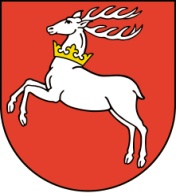 Wojewódzki Program Przeciwdziałania Przemocy 
w Rodzinie na rok 2021(kontynuacja WPPPwR na lata 2017-2020)SPIS TREŚCI: 									StronaSpis skrótówWSTĘP	Przemoc w rodzinie to zjawisko, które dotyka zwykle najsłabszych fizycznie: dzieci, kobiet, osób starszych lub niepełnosprawnych. Wraz z rozwojem pojęcia praw człowieka, zwiększeniem praw publicznych kobiet oraz wzrostem znaczenia psychologii i psychiatrii przekładającym się na wzrost świadomości roli dzieciństwa, zwiększa się nacisk na wyeliminowanie przemocy fizycznej z rodziny. 	Dla oszacowania skali przemocy należy dokładnie sprecyzować czym jest przemoc, przyjąć stosowną terminologię. W zależności od tego, jak będziemy kwalifikować poszczególne zachowania, czy uznamy je za przemoc, czy też nie, powszechność zjawiska będzie zróżnicowana. Posługując się terminologią ustawy z dnia 29 lipca 2005 r. o  przeciwdziałaniu przemocy w rodzinie (Dz. U. z 2020 r. poz. 218, z późn. zm.) „[...] należy przez to rozumieć jednorazowe albo powtarzające się umyślne działanie lub zaniechanie naruszające prawa lub dobra osobiste osób wymienionych w pkt 1, w szczególności narażające te osoby na niebezpieczeństwo utraty życia, zdrowia, naruszające ich godność, nietykalność cielesną, wolność w tym seksualną, powodujące szkody na ich zdrowiu fizycznym lub psychicznym, a także wywołujące cierpienia i krzywdy moralne u osób dotkniętych przemocą”.	Przemoc w rodzinie może przybierać różne formy. Poniżej zaproponowano ich klasyfikację: Przemoc fizyczna – w swej czynnej postaci przybiera działania bezpośrednie z użyciem siły, których rezultatem jest nieprzypadkowe zranienie, np. popychanie, obezwładnienie, policzkowanie, szczypanie, kopanie, bicie otwartą ręką, pięścią lub przedmiotami, duszenie, oblewanie wrzątkiem lub substancjami żrącymi, użycie broni. Forma bierna przemocy fizycznej przejawia się w zakazach mówienia, chodzenia, załatwiania potrzeb fizjologicznych lub zamknięciu osoby doznającej przemocy w  areszcie domowym. Przemoc psychiczna – to działanie prowadzące do zniszczenia pozytywnego obrazu własnej osoby, wykorzystujące różnorodne mechanizmy psychologiczne, np. wyśmiewanie, poniżanie, upokarzanie, zawstydzanie, narzucanie własnych poglądów, ciągła krytyka, kontrolowanie, ograniczanie kontaktów z innymi ludźmi, stosowanie gróźb, szantażowanie. Przemoc psychiczna może polegać również na niszczeniu przedmiotów mających wartość dla osoby poniżanej. Przemoc psychiczna nie pozostawia widocznych śladów. Przemoc seksualna – to zmuszenie osoby do aktywności seksualnej wbrew jej woli, bez pytania o jej zgodę, jak również w sytuacji gdy obawia się odmówić sprawcy. Przymus polega na bezpośrednim użyciu siły fizycznej przez sprawcę, na groźbach użycia siły lub emocjonalnym szantażu. W przypadku dzieci częściej używa się określenia dziecko wykorzystywane seksualnie. Dziecko wykorzystywane seksualnie to każda jednostka ludzka w wieku bezwzględnej ochrony, którą osoba dojrzała seksualnie naraża na jakąkolwiek aktywność natury seksualnej, której intencją jest seksualne zaspokojenie osoby dorosłej. W Polsce określono ten wiek na 15 lat. Oznacza to, że każdy kontakt o charakterze seksualnym osoby dorosłej z osobą poniżej 15 roku życia jest wykorzystaniem seksualnym, nawet, jeśli dziecko wyraziło zgodę na tego rodzaju kontakt.Przemoc ekonomiczna – to działanie mające na celu doprowadzenie do całkowitego uzależnienia finansowego ofiary od sprawcy. Przykładem przemocy ekonomicznej jest odbieranie zarobionych pieniędzy, uniemożliwianie ofierze podjęcia pracy, niezaspokojenie podstawowych potrzeb materialnych rodziny, okradanie, zmuszanie do zaciągania kredytów bądź pożyczek wbrew woli. Zaniedbanie – zjawisko społeczne, które odnosi się w szczególności do relacji dziecko – rodzic. Charakteryzuje je niezaspokajanie podstawowych potrzeb fizycznych i  emocjonalnych dziecka oraz brak zapewnienia właściwej uwagi i troski rodzicielskiej.Przemoc w rodzinie nie jest jednorazowym aktem agresji, jest procesem długotrwałych zmian zachodzących w relacji miedzy sprawcą, a ofiarą. Może mieć miejsce przez wiele lat. W procesie tym dochodzi do stopniowego zniewolenia i uzależnienia ofiary od sprawcy.Badania wskazują, że 7% wszystkich kobiet w UE pomiędzy 18 a 74 rokiem życia doświadczyło przemocy fizycznej w ciągu ostatnich dwunastu miesięcy. Przemocy seksualnej w tym okresie doznało 2% badanych kobiet. Co trzecia respondentka doświadczyła przemocy fizycznej lub seksualnej po ukończeniu 15 roku życia. Nieco ponad jedna piąta (22%) kobiet doświadczyło przemocy ze strony partnera, co może stanowić pewien wyznacznik skali przemocy w rodzinie. Ponadto, 5% kobiet deklarowało, że zostało zgwałconych.Warto zauważyć, że brak jest jednoznacznych statystyk na temat przemocy w rodzinie. Różne służby, w tym policja, terapeuci i lekarze, prowadzą analizy statystyczne oparte na konkretnych zdarzeniach i wykorzystują je na własny użytek. Sytuację utrudnia fakt, że nadal w wielu środowiskach temat jest wstydliwy dla osób doznających przemocy i może być niezauważany przez osoby spoza gospodarstwa domowego. Skala przemocy w rodzinie na terenie województwa lubelskiego jest trudna do oszacowania, ponieważ dochodzi do niej zwykle bez uczestnictwa osób z zewnątrz, za „zamkniętymi drzwiami”. Ponadto znaczenie ma oczywista niechęć do ujawniania aktów przemocy ze strony oprawców, jak również niechęć ze strony ofiar powodowana wstydem, strachem lub brakiem oparcia ze strony osób trzecich. Zdecydowanie najważniejszą trudnością w diagnozowaniu zjawiska przemocy w  rodzinie jest uzyskanie wiarygodnych danych, charakteryzujących jej rozmiar, przede wszystkim z uwagi na fakt, iż niejednokrotnie jest zjawiskiem ukrytym, a ofiary nie szukają pomocy instytucjonalnej. Znacznie łatwiejsze jest zidentyfikowanie i zobrazowanie skutków przemocy. Najczęściej występującym skutkiem przemocy są obrażenia fizyczne powodujące u ofiar urazy, rany, kalectwo czy nawet pozbawienie życia. Poza konsekwencjami dla zdrowia maltretowane osoby mają problemy natury psychologicznej. Charakteryzuje je znacznie wyższy stopień niepokoju, depresji oraz dolegliwości fizjologicznych o podłożu psychosomatycznym, niż osób które nigdy nie były maltretowane. Tak więc, przemoc w  rodzinie jest problemem wieloaspektowym, a pomoc osobom uwikłanym w przemoc wymaga podejmowania działań interdyscyplinarnych obejmujących między innymi wsparcie psychologiczne, prawne, medyczne i socjalne. Biorąc pod uwagę powyższe trudności w określeniu skali problemu i aspektów związanych z działaniami w zakresie przeciwdziałania przemocy, diagnozę dla województwa lubelskiego opracowano na podstawie wyników badań prowadzonych na zlecenie Regionalnego Ośrodka Polityki Społecznej w Lublinie (ROPS w Lublinie). Pierwsze badanie pod nazwą: „Diagnoza potrzeb, dobrych praktyk i trudności w realizacji zadań związanych z  przeciwdziałaniem przemocy na terenie województwa lubelskiego” zostało przeprowadzone w 2015 r. (Diagnoza potrzeb podmiotów).Przedstawicieli badanych podmiotów pytano o potrzeby w zakresie realizacji działań związanych z przeciwdziałaniem przemocy, opis dobrych praktyk wykorzystywanych w pracy i ocenę przyczyn trudności w realizacji zadań związanych z przeciwdziałaniem przemocy w  rodzinie, jak również wskazanie możliwych sposobów przezwyciężenia tych trudności. Ponadto ocenie poddano kampanie społeczne z okresu ostatnich 3 lat, związane z  problematyką przeciwdziałania przemocy i ich wpływ na realizację zadań przez jednostki samorządu terytorialnego (JST).Drugi raport pod nazwą: „Diagnoza skali przemocy w rodzinie, charakterystyka osób doznających przemocy i osób stosujących przemoc w rodzinie oraz skuteczność i efektywność działań instytucjonalnych przeciwdziałających zjawisku przemocy w rodzinie w województwie lubelskim” powstał w 2016 r. (Diagnoza skali przemocy w rodzinie). Celem głównym badania była ocena realizacji zadań ustawowych z zakresu przeciwdziałania przemocy w rodzinie przez jednostki organizacyjne pomocy społecznej oraz organizacje pozarządowe w okresie 2012-2015 w województwie lubelskim. W szczególności ocena skupiła się na:diagnozie skali problemu przemocy w rodzinie,charakterystyce osób doznających przemocy w rodzinie,charakterystyce osób stosujących przemoc w rodzinie,rodzajów działań podejmowanych przez podmioty działające w obszarze przeciwdziałania przemocy w rodzinie,efektywności i skuteczności działań instytucjonalnych przeciwdziałających zjawisku przemocy w rodzinie.Diagnoza przedstawia problem przemocy w rodzinie w świetle danych Lubelskiego Urzędu Wojewódzkiego w Lublinie, Komendy Wojewódzkiej Policji w Lublinie, Prokuratury Okręgowej w Lublinie oraz Sądu Okręgowego w Lublinie.Program został opracowany na podstawie aktów prawnych, w szczególności:Ustawa z dnia 29 lipca 2005 roku o przeciwdziałaniu przemocy w rodzinie (Dz. U. z 2020 r. poz. 218, z późn. zm.); Uchwała Nr 76/2014 Rady Ministrów z dnia 29 kwietnia 2014 r. w sprawie Krajowego Programu Przeciwdziałania Przemocy w Rodzinie na lata 2014-2020 (M.P. poz. 445);Rozporządzenie Ministra Pracy i Polityki Społecznej z dnia 22 lutego 2011 r. w sprawie standardu podstawowych usług świadczonych przez specjalistyczne ośrodki wsparcia dla ofiar przemocy w rodzinie, kwalifikacje osób zatrudnionych w tych środowiskach, szczegółowych kierunków prowadzenia oddziaływań korekcyjno-edukacyjnych wobec osób stosujących przemoc w rodzinie oraz kwalifikacji osób prowadzących oddziaływania korekcyjno-edukacyjne (Dz.U. Nr 50 poz. 259);Ustawa z dnia 26 października 1982 roku o wychowaniu w trzeźwości i przeciwdziałaniu alkoholizmowi (Dz. U. z 2019 r. poz. 2277 z późn. zm.);Ustawa z dnia 11 września 2015 roku o zdrowiu publicznym (Dz. U. z 2019 r. poz. 2365, z późn. zm.);Ustawa z dnia 12 marca 2004 r. o pomocy społecznej (Dz. U. z 2019 r. poz.1507, z  późn. zm.);Ustawa z dnia 24 kwietnia 2003 r. o działalności pożytku publicznego i o wolontariacie (Dz. U. z 2020 r. poz. 1057);Ustawa z dnia 27 sierpnia 2009 r. o finansach publicznych (Dz. U. z 2019 r. poz.869, z późn. zm.);Ustawa z dnia 29 stycznia 2004 r. Prawo zamówień publicznych (Dz. U. z 2019 r. poz. 1843, z późn. zm.);Ustawa z dnia 5 czerwca 1998 roku o samorządzie województwa (Dz. U. z 2019 r. poz.512, z późn. zm.);Uchwała nr 104 Rady Ministrów z dnia 18 czerwca 2013 r. w sprawie przyjęcia Strategii Rozwoju Kapitału Ludzkiego 2020 (M.P. poz. 640);Uchwała Nr XXXIV/559/2013 Sejmiku Województwa Lubelskiego z dnia 24 czerwca 2013 r. w sprawie przyjęcia Strategii Rozwoju Województwa Lubelskiego na lata 2014- 2020 (z perspektywą do 2030 roku);Uchwała Nr XXXVIII/612/2013 Sejmiku Województwa Lubelskiego z dnia 20 grudnia 2013 r. w sprawie przyjęcia Strategii Polityki Społecznej Województwa Lubelskiego na lata 2014-2020;oraz Wojewódzkiego Programu Przeciwdziałania Przemocy w Rodzinie na lata 2017-2020 i  innych regulacji unijnych i krajowych.Diagnoza problematyki związanej ze zjawiskiem przemocy z  uwzględnieniem specyfiki województwa lubelskiego.Zasoby instytucjonalne w zakresie przeciwdziałania przemocy w rodzinie.Na terenie województwa lubelskiego pomoc osobom dotkniętym przemocą świadczy 209 ośrodków pomocy społecznej, 4 ośrodki realizujące zadania pomocy społecznej gminy i  powiatu (w miastach na prawach powiatu), oraz 20 powiatowych centrów pomocy rodzinie. Infrastruktura instytucji pomagających osobom dotkniętym przemocą w rodzinie w latach 2012- 2015 została przedstawiona na podstawie danych uzyskanych z Lubelskiego Urzędu Wojewódzkiego w Lublinie (LUW w Lublinie) (tabela 1.)Tabela 1. Infrastruktura instytucji pomagających osobom dotkniętym przemocą 
w rodzinie realizujących zdania w myśl przepisów ustawy o pomocy społecznejŹródło: Opracowanie własne na podstawie danych LUW w Lublinie.Z przedstawionych danych wynika, że występują duże braki w zakresie dostępności do placówek świadczących specjalistyczną pomoc osobom dotkniętym przemocą w rodzinie zarówno na poziomie gminy jak i powiatu. Na 20 powiatów i 4 miasta na prawach powiatu w  2012 r. działało 19 ośrodków interwencji kryzysowej w tym 14 z nich z miejscami całodobowymi. W roku 2015 liczba ta spadła do 14, w tym 12 z miejscami całodobowymi. Konieczne jest utworzenie ośrodków interwencji kryzysowej w powiatach, w których nie funkcjonują w/w ośrodki. Brakuje też specjalistycznych ośrodków wsparcia dla ofiar przemocy w rodzinie świadczących całodobową pomoc. Z informacji uzyskanych z LUW wynika, że w  regionie funkcjonują 2 specjalistyczne ośrodki dla ofiar przemocy (SOW) udzielające całodobowego wsparcia: Specjalistyczny Ośrodek Wsparcia Dla Ofiar Przemocy w Rodzinie w Lublinie, Specjalistyczny Ośrodek Wsparcia Dla Ofiar Przemocy w Rodzinie w Tyszowcach.Wskazane jest również zwiększenie liczby punktów konsultacyjnych, informacyjnych i  punktów interwencji kryzysowej (PIK). Na podstawie danych uzyskanych w Diagnozie skali przemocy w rodzinie na przestrzeni lat 2012-2015 znacznej poprawie uległa jedynie sytuacja w zakresie powołanych zespołów interdyscyplinarnych (ZI). Dane te prezentowane są w tabeli 2. Wśród badanych ośrodków pomocy społecznej 98,9% powołało zespół interdyscyplinarny. W dwóch przypadkach respondenci wskazali, że te zespoły dopiero zostaną powołane. Dane pokazują, że w okresie 2012-2015 rosła liczba prowadzonych spraw przez zespoły oraz liczba powoływanych grup roboczych.Tabela 2. Liczba zespołów interdyscyplinarnych, liczba grup roboczych funkcjonujących w latach 2012-2015Źródło: Dane z LUW w Lublinie raport z realizacji działań związanych z przeciwdziałaniem przemocy w rodzinieJest to obligatoryjne zadanie gminy, dlatego ważne by zespół działał w każdej gminie. W związku z powyższym można powiedzieć, że zadanie to jest wykonywane z dużą starannością. Zjawisko przemocy w rodzinie według danych Ośrodków Pomocy Społecznej (OPS) 1.2.1.	Skala zjawiska przemocy w rodzinieZjawisko przemocy w rodzinie stanowi, według danych pozyskanych z ośrodków pomocy, około 3% problemów jakie odnotowano w latach 2012-2015. W latach 2012-2014 odnotowano wzrost z 2,1% do 3,7% odsetka rodzin korzystających ze wsparcia podmiotów pomocy społecznej z uwagi na przemoc w rodzinie. Natomiast w roku 2015 odnotowano spadek liczby rodzin korzystających z pomocy społecznej z powodu przemocy w rodzinie do 3% względem wszystkich rodzin korzystających z  pomocy w województwie lubelskim.Tabela 3. Liczba osób korzystających z pomocy społecznej z powodu przemocy 
w rodzinie w odniesieniu do całej populacji osób w latach 2012-2015Źródło: Wyniki ankiet PAPI na poziomie gminyAnalizując dane pod kątem rodzaju przemocy na przestrzeni ostatnich lat zdecydowanie dominują przemoc psychiczna i fizyczna. Najmniej przypadków dotyczy przemocy seksualnej, choć odnotowano niemal dwukrotny wzrost zgłoszonych przypadków w  tym zakresie. Z poniższej tabeli można wywnioskować, że na przestrzeni lat wzrosła liczba przypadków przemocy w każdym z wymienionych rodzajów.Tabela 4. Liczba osób korzystających z pomocy społecznej z powodu przemocy 
z podziałem na rodzaje przemocy w latach 2012-2015Źródło: Wyniki ankiet PAPI na poziomie gminyZ danych uzyskanych z ośrodków pomocy wynika, że najwięcej przypadków przemocy w rodzinie dotyczy przemocy wobec dzieci. Jednak warto wskazać, że w każdej z niżej wymienionych grup skala zjawiska jest z roku na rok coraz większa. W największym stopniu zjawisko przemocy wzrosło w grupie osób starszych (tabela 5).Zestawienia w powyższych tabelach wskazują, że jednostki samorządu terytorialnego na poziomie gmin identyfikują coraz więcej aktów przemocy. Tabela 5. Liczba osób korzystających z pomocy społecznej z powodu przemocy 
w podziale na osoby doświadczające przemocy w latach 2012-2015Źródło: Wyniki ankiet PAPI na poziomie gminy1.2.2. Charakterystyka osób doświadczających przemocy w rodzinieWśród osób doznających przemocy największą grupę stanowią osoby w wieku 36-60 lat i 18-35 lat. Wśród osób dotkniętych przemocą najmniejszą grupę stanowią osoby,  powyżej 60 roku życia.Tabela 6. Charakterystyka osób doświadczających przemocy ze względu na wiek w  latach 2012-2015Źródło: Wyniki ankiet PAPI na poziomie gminyIlość dzieci umieszczonych w placówkach opiekuńczo-wychowawczych w latach 2012- 2015 z powodu przemocy w rodzinie nieznacznie wzrosła. W przypadku dzieci w wieku poniżej 13 lat w roku 2012 było to 11 osób, a w roku 2015 - 16 osób. Dla młodzieży, w wieku 13 - 18 lat w roku 2012, było to – 5 osób, a w roku 2015 – 6 osób.Na przestrzeni lat 2012-2015 rosła liczba przypadków dzieci umieszczonych w  rodzinach zastępczych w wyniku przemocy w rodzinie. Wśród dzieci w wieku poniżej 13 lat nie odnotowano w roku 2012 takich przypadków w ogóle, natomiast w roku 2015 było ich już 11. Dla młodzieży w wieku 13-18 lat w roku 2012 odnotowano jeden taki przypadek. W roku 2015 odnotowano już 4 przypadki umieszczenia w rodzinie zastępczej.Potwierdza to wyżej opisane tendencje wskazujące, że liczba przypadków przemocy wśród dzieci z roku na rok wzrasta.Analizując płeć osób doświadczających przemocy w rodzinie należy wskazać, że zjawisko dotyczy przede wszystkim kobiet. Na przestrzeni badanych lat udział kobiet wśród ogółu osób doświadczających przemocy w rodzinie, oscyluje między 87-90%.Tabela 7. Charakterystyka osób doświadczających przemocy ze względu na płeć w  latach 2012-2015Źródło: Wyniki ankiet PAPI na poziomie gminyAnalizując dane pod kątem wykształcenia osób doznających przemocy w rodzinie, można zauważyć, że wśród nich przeważają osoby z wykształceniem średnim i podstawowym (także niepełnym podstawowym).Tabela 8. Charakterystyka osób doświadczających przemocy ze względu na wykształcenie w latach 2012-2015Źródło: Wyniki ankiet PAPI na poziomie gminyJednym z kryteriów analizy była aktywność zawodowa, którą na potrzeby badania zdefiniowano w następujący sposób: osoby pracujące, jak i osoby bezrobotne poszukujące pracy i  zainteresowane jej podjęciem. Osoby bierne zawodowo to: osoby niepracujące i nieposzukujące pracy. W grupie osób nieaktywnych zawodowo znajdują się: osoby niewykazujące chęci do zatrudnienia mimo posiadania zdolności do podjęcia pracy, osoby starsze (w wieku emerytalnym) lub takie, które są w wieku produkcyjnym, ale uzyskały uprawnienia rentowe i nie zamierzają powrócić na rynek pracy. Analizując sytuację na rynku pracy osób doznających przemocy w rodzinie, nie odnotowano znaczących różnic na przestrzeni lat. W badanej grupie dominują osoby aktywne zawodowo.Analizując miejsce zamieszkania osób doświadczających przemocy można zauważyć, że na przestrzeni lat ponad dwukrotnie wzrosła zarówno liczba osób mieszkających na wsi jak i na obszarach miejskich. Warto wskazać, że o ile w roku 2012 tylko nieznacznie dominowali mieszkańcy obszarów wiejskich, to już w roku 2015 jest ich więcej o blisko 25 pkt. procentowych względem mieszkańców miast. Dane w niniejszym rozdziale obejmują klientów ośrodków pomocy społecznej z terenów gmin, zatem wyżej wymienione proporcje mogą wynikać ze specyfiki obszarów objętych pomocą OPS-ów.Podsumowując charakterystykę osób doświadczających przemocy, należy zwrócić uwagę na problemy, które często współtowarzyszą doświadczaniu przemocy w rodzinie. Jak pokazuje poniższy wykres, w rodzinach osób doznających przemocy najczęściej występuje również uzależnienie od alkoholu (57,1%) lub ubóstwo (24,2%). W mniejszym stopniu jest to niepełnosprawność lub rozbita rodzina.Wykres 1. Problemy, które współwystępują wśród osób doświadczających przemocy w  rodzinie w latach 2012-2015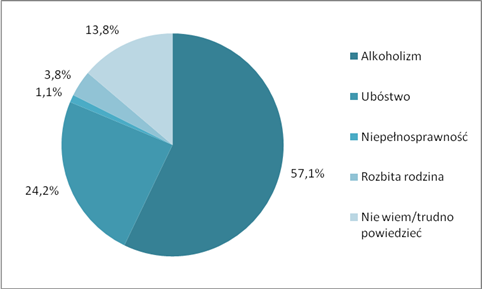 Źródło: Wyniki ankiet PAPI na poziomie gminy1.2.3. Charakterystyka osób stosujących przemoc w rodzinieW przypadku osób stosujących przemoc dominują osoby w wieku 36-60 lat, a w dalszej kolejności są to osoby w wieku 18-35 lat.Tabela 9. Charakterystyka osób stosujących przemoc w rodzinie ze względu na wiek w  latach 2012-2015Źródło: Wyniki ankiet PAPI na poziomie gminyOdwrotnie niż u osób doznających przemocy, wśród sprawców znacznie dominują mężczyźni. Odsetek mężczyzn oscyluje między 94% w roku 2012 a 92% w roku 2015.Tabela 10. Charakterystyka osób stosujących przemoc w rodzinie ze względu na płeć w latach 2012-2015Źródło: Wyniki ankiet PAPI na poziomie gminyOsoby stosujące przemoc to przede wszystkim osoby z wykształceniem zawodowym lub podstawowym (w tym niepełnym podstawowym). Znacznie mniej sprawców przemocy uzyskało wykształcenie wyższe lub policealne. Tendencje te utrzymują się w badanym okresie.Analizując sytuację zawodową osób stosujących przemoc, warto podkreślić, że na przestrzeni lat 2012-2015 znacznie wzrósł wśród nich odsetek osób aktywnych zawodowo.Pod względem miejsca zamieszkania osób stosujących przemoc w rodzinie nieznacznie dominują mieszkańcy terenów wiejskich, ta tendencja utrzymywała się na przestrzeni lat 2012-2015. Wynika to przede wszystkim z zakresu terytorialnego, który podlega ośrodkom pomocy społecznej – najczęściej są to właśnie obszary wiejskie.Podsumowując charakterystykę osób stosujących przemoc należy wskazać, że alkoholizm to najczęstszy problem współwystępujący (93,9%) w tej grupie. W mniejszym stopniu jest to ubóstwo (2,8% odpowiedzi). Inne problemy znacznie rzadziej występowały w grupie osób stosujących przemoc w rodzinie.Osoby stosujące przemoc mają podobne cechy demograficzne do osób doznających przemocy. Należą do nich: wiek 36-60 lat, niskie kwalifikacje, najczęściej wykształcenie średnie, zawodowe lub podstawowe, aktywność zawodowa. Współwystępującym problemem jest alkoholizm. Główną różnicą jest jednak płeć, najczęściej mamy do czynienia z  mężczyznami – średnio stanowią oni 94% całej grupy osób stosujących przemoc.1.2.4. Formy udzielanej pomocyZadania w zakresie przeciwdziałania przemocy w rodzinie realizowane są przez ośrodki pomocy społecznej na zasadach określonych w przepisach ustawy z dnia 12 marca 2004 roku o pomocy społecznej (Dz.U. z 2019 r., poz. 1507, z późn. zm.) oraz ustawy z dnia 29 lipca 2005 roku o przeciwdziałaniu przemocy w rodzinie (Dz.U. z 2020 r. poz. 218, z późn. zm.). Do zdań własnych gminy, wynikających z przepisów ustawy o przeciwdziałaniu przemocy w rodzinie, należy przede wszystkim tworzenie gminnego systemu przeciwdziałania przemocy w rodzinie, w tym:Opracowanie i realizacja gminnego programu przeciwdziałania przemocy w rodzinie oraz ochrony ofiar przemocy w rodzinie,Prowadzenie poradnictwa i interwencji w zakresie przeciwdziałania przemocy w  rodzinie w szczególności poprzez działania edukacyjne służące wzmocnieniu opiekuńczych i wychowawczych kompetencji rodziców w rodzinach zagrożonych przemocą w rodzinie,Zapewnienie osobom dotkniętym przemocą w rodzinie miejsc w ośrodkach wsparcia,Tworzenie zespołów interdyscyplinarnych.Szczegółowe wytyczne w zakresie realizacji zadań ustawowych zawarte są w  Krajowym Programie Przeciwdziałania Przemocy w Rodzinie na lata 2014-2020 (KPPPwR na lata 2014-2020), w którym działania w wyznaczonych obszarach przypisane zostały poszczególnym podmiotom.Z danych uzyskanych w ośrodkach pomocy wynika, że największa ilość programów przeciwdziałania przemocy w rodzinie lub programów ochrony ofiar przemocy w rodzinie powstała w roku 2012.Tabela 11. Liczba programów realizowanych przez gminy w latach 2012-2015Źródło: Wyniki ankiet PAPI na poziomie gminyAnalizując powyższą tabelę należy pamiętać, że część programów to działania wieloletnie. Najczęściej występowały programy trzyletnie (na lata 2012-2014). Tylko 13% gmin realizowało w  latach 2012-2015 jakiekolwiek działania edukacyjne lub profilaktyczne mające na celu udzielenie specjalistycznej pomocy, zwłaszcza w zakresie promowania i wdrażania prawidłowych metod wychowawczych w stosunku do dzieci w rodzinach zagrożonych przemocą. W badaniu ankietowym 5,5% respondentów stwierdziło, że takie działania są dopiero opracowywane i planowane na przyszłość. Wśród gmin, które podjęły w.w. działania, obserwuje się, że liczba programów z roku na rok wzrastała, a co ważniejsze – rosła liczba osób objętych wsparciem.Tabela 12. Liczba działań edukacyjnych i profilaktycznych realizowanych przez gminy w latach 2012-2015 wraz z liczbą uczestnikówŹródło: Wyniki ankiet PAPI na poziomie gminyW roku 2014 samorządy gminne otrzymały nowe zadanie, realizację programów psychologiczno-terapeutycznych dla osób stosujących przemoc (PP-T). Respondenci z  ośrodków pomocy społecznej poproszeni byli o charakterystykę realizowanych programów psychologiczno-terapeutycznych dla osób stosujących przemoc w latach 2014-2015. Programy te były kontynuacją programów korekcyjno-edukacyjnych (PK-E) realizowanych na poziomie powiatowym. Tego typu programów uruchomiono łącznie 6 w analizowanych latach. Wśród uczestników znaleźli się wyłącznie mężczyźni. Potwierdza to wcześniej prezentowane dane, świadczące o tym, że sprawcami przemocy są w ponad 90% mężczyźni. Wskaźnik stanowiący o liczbie osób, które zakończyły udział w programach w ciągu dwóch lat wzrósł o  13 pkt. procentowych.Tabela 13. Liczba osób przystępujących i osób, które zakończyły udział w programach psychologiczno-terapeutycznych w latach 2014-2015Źródło: Wyniki ankiet PAPI na poziomie gminyRespondenci zapytani o przyczynę nie ukończenia udziału w programach przez poszczególne osoby, wskazują przede wszystkim na brak motywacji uczestników (25,3%) lub brak zainteresowania udziałem (21,3%). Warto podkreślić, że żaden z uczestników po ukończeniu programów psychologiczno-terapeutycznych nie powrócił do zachowań polegających na stosowaniu przemocy w rodzinie. Uczestnikami programów psychologiczno- terapeutycznych były najczęściej osoby dorosłe w wieku 36-60 lat, aktywne na rynku pracy, a także ze średnim wykształceniem.Respondenci z ośrodków pomocy społecznej poproszeni byli także o  scharakteryzowanie realizowanych programów terapeutycznych w latach 2014-2015. Na poziomie gmin zrealizowano po 4 programy w 2014 i 2015 roku. Wśród uczestników znajdowały się wyłącznie kobiety. Wskaźnik zakończenia udziału w programach obniżył się ponad dwukrotnie. Wynikało to przede wszystkim z braku motywacji i chęci udziału uczestniczek (tabela 14).Charakterystyka osób biorących udział w programach terapeutycznych w latach 2014- 2015 wskazuje na to, że znacznie dominują wśród nich osoby w wieku 36-60 lat.Analizując wykształcenie, należy wskazać, że najwięcej jest osób, które ukończyły szkołę zawodową lub podstawową (w tym także z wykształceniem niepełnym podstawowym). W latach 2014-2015 tego typu programami objęte były tylko 4 osoby z wykształceniem wyższym lub policealnym (tabela 15).Analizując dane dotyczące form wsparcia i charakterystyki klientów ośrodków pomocy społecznej należy wskazać, że pracownicy socjalni oferują zarówno podstawową, jak i  pogłębioną pomoc społeczną (tj. asystentura), ponieważ ich klienci to osoby z rodzin, w  których współwystępuje wiele problemów.Tabela 14. Liczba osób przystępujących i osób, które zakończyły udział w programach terapeutycznych dla osób dotkniętych przemocą w rodzinie w latach 2014-2015Źródło: Wyniki ankiet PAPI na poziomie gminyTabela 15. Charakterystyka osób biorących udział w programach terapeutycznych ze względu na wykształcenie w latach 2014-2015Źródło: Wyniki ankiet PAPI na poziomie gminyPod kątem statusu na rynku pracy dominowały osoby aktywne zawodowo. W latach 2014 -2015 było ich łącznie 51 względem 30 osób biernych zawodowo.Większość uczestników programów terapeutycznych to osoby mieszkające w  miastach. Według danych uzyskanych z OPS, programy były realizowane w następujących ośrodkach: miasto Biała Podlaska, Lublin, Hrubieszów, Parczew, Puławy, Świdnik. Osób mieszkających na obszarach miejskich było łącznie 198. Na obszarach wiejskich liczba uczestników wyniosła 75 osób. Wśród uczestników programów, podobnie jak wśród całej populacji osób dotkniętych przemocą, dominującym problemem współwystępującym jest alkoholizm – 31,7% wskazań.Wśród pytań skierowanych do respondentów było pytanie o rodzaj wsparcia, jakie oferowano osobom w związku z problemem przemocy w rodzinie w latach 2012-2015. Poniższy wykres ukazuje, iż najczęściej oferowaną formą wsparcia przez ośrodki było poradnictwo socjalne (25,2%), psychologiczne (15,6%), a także prawne (13,4%). W  najmniejszym stopniu ośrodki pomocy społecznej oferowały wsparcie pod kątem opieki całodobowej i ambulatoryjnej oraz działań terapeutycznych (wykres 2).Pomoc społeczna w gminach świadczy wsparcie m.in. z tytułu: ubóstwa, sieroctwa, bezdomności, bezrobocia, a także przemocy w rodzinie. Pomoc w postaci pracy socjalnej oraz poradnictwa psychologicznego, pedagogicznego, rodzinnego i prawnego udzielana jest bezpłatnie wszystkim osobom, które zgłaszają taką potrzebę. W przypadkach, w których pracownicy socjalni w ośrodku pomocy społecznej uruchamiają Procedurę Niebieskiej Karty, współpracują z policją, ośrodkiem interwencji kryzysowej, kuratorem oraz organizacjami, które pomagają rodzinom.Wykres 2. Formy wsparcia oferowane przez ośrodki pomocy społecznej w latach 2012- 2015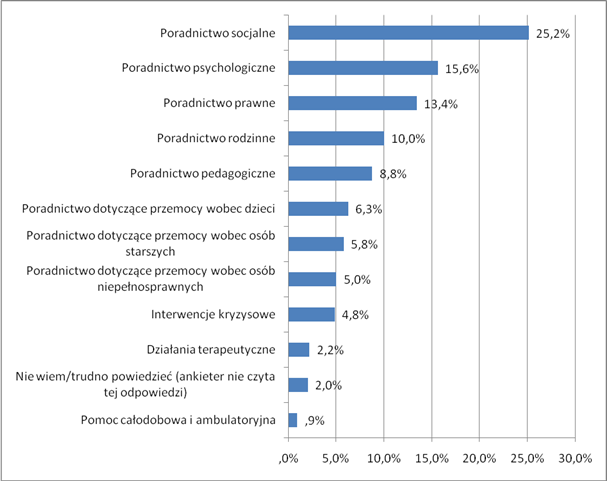 Źródło: Wyniki ankiet PAPI na poziomie gminyOprócz proponowanych form wsparcia w niniejszej diagnozie podjęto próbę oszacowania liczby osób, które otrzymały pomoc w latach 2012-2015 z uwagi na przemoc w  rodzinie. Zbiorcze dane przedstawia poniższa tabela. Na jej podstawie można stwierdzić, że najwięcej osób korzystało z interwencji kryzysowej, działań terapeutycznych i programów terapeutycznych. Natomiast w wypadku rodzin była to pomoc całodobowa, interwencja kryzysowa, działania terapeutyczne (tabela 16).Ponadto, respondenci poproszeni byli o oszacowanie ilości podjętych działań, które opisano w tabeli 16. Jak wynika z ankiety, przeprowadzono 213 działań o charakterze edukacyjnym, 594 działań szkoleniowych, 433 szkoleń dla członków zespołów interdyscyplinarnych, a także utworzono 41 podmiotów oferujących wsparcie dla osób doświadczających przemocy w rodzinie.Poradnictwo to główne zadanie podmiotów pomocy społecznej, zatem respondenci ankiety poproszeni zostali o podanie liczby osób i liczby porad z uwzględnieniem poszczególnych typów porad. Zbiorcze zestawienia dla wszystkich ośrodków pomocy społecznej przedstawia poniższa tabela. Najwięcej porad dotyczy kwestii:poradnictwa psychologicznego – 25808 dla 9789 osób;poradnictwa socjalnego – 20956 dla 15442 osób;poradnictwa prawnego – 5631 dla 4811 osób.Tabela 16. Liczba osób, liczba świadczeń i rodzin jakie objęto wsparciem w latach 2012 - 2015Źródło: Wyniki ankiet PAPI na poziomie gminyNota metodologiczna: Dane dotyczące charakterystyki osób, tj. płeć, wykształcenie, grupa wiekowa nie są kompletne – niektóre badane podmioty nie posiadały tak szczegółowej charakterystyki swoich klientówPoniższa tabela (17) potwierdza, że największe wsparcie dla osób doznających przemocy to pomoc psychologa, która zapewnia osiągnięcie równowagi psychicznej. 
W dalszej kolejności wspierane osoby oczekują poradnictwa socjalnego związanego 
z zapewnieniem podstawowych potrzeb bytowych. Uzupełnieniem są porady prawne związane z podjęciem kroków formalnych w związku z przemocą, tj. kontakt z kuratorem, sądem czy szkołą, w której uczą się dzieci. Konieczność rozszerzenia oferty poradnictwa wykazało blisko 30% badanych z ośrodków wsparcia. Respondenci wskazali także na aspekty, o które należałoby poradnictwo rozszerzyć. Wymieniają przede wszystkim: poszerzenie oferty wsparcia terapeutycznego, pomoc psychiatryczną.Kluczowym zadaniem gmin jest tworzenie zespołów interdyscyplinarnych, w skład których wchodzą przedstawiciele jednostek samorządu terytorialnego (JST), a także podmiotów z obszaru oświaty, edukacji, zdrowia i  służb mundurowych lub sądowych. Zespół interdyscyplinarny pracuje w ramach podlegających mu grup roboczych w  związku 
z występującymi w gminie przypadkami przemocy w rodzinie. Ma to zapewnić każdorazowo kompleksowe i indywidualne rozwiązywanie problemów mieszkańców gminy.Tabela 17. Liczba osób i porad z uwzględnieniem rodzajów poradnictwa udzielonych 
w latach 2012-2015Źródło: Wyniki ankiet PAPI na poziomie gminyZadaniem zespołów interdyscyplinarnych jest integrowanie i koordynowanie przedstawicieli wyżej wymienionych obszarów przez: Diagnozowanie problemu przemocy w rodzinie; Podejmowanie działań w środowisku zagrożonym przemocą w rodzinie mających na celu przeciwdziałanie temu zjawisku; Inicjowanie interwencji w środowisku dotkniętym przemocą w rodzinie; Rozpowszechnianie informacji o instytucjach, osobach i możliwościach udzielenia pomocy w  środowisku lokalnym; Inicjowanie działań w stosunku do osób stosujących przemoc w rodzinie.W skład ZI wchodzili przede wszystkim przedstawiciele policji (98,9%), pracownicy socjalni (97,2%) oraz przedstawiciele gminy ds. przeciwdziałania alkoholizmowi (95,6% zespołów). Pełna lista pracowników wykazana jest na poniższym wykresie.Wykres 3. Skład zespołów interdyscyplinarnych w latach 2012-2015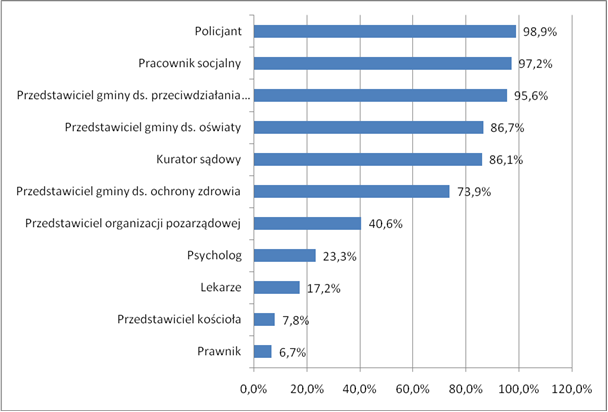 Źródło: Wyniki ankiet PAPI na poziomie gminyRespondenci deklarują, że liczba analizowanych przypadków z roku na rok rosła, przy niezmniejszonych zasobach ludzkich zespołów interdyscyplinarnych. Ponadto członkowie zespołów pracują dodatkowo w ramach ZI, łącząc swoje podstawowe obowiązki z działaniami w ZI i grupach roboczych. Tendencje te generują konieczność motywowania i wsparcia członków zespołów. Zwiększenie efektywności członków zespołów można także osiągnąć poprzez zapewnienie im szkoleń i warsztatów, na których spotykaliby się członkowie ZI z  różnych gmin i wymieniali doświadczeniami.Zdaniem 91% respondentów problemem przy współpracy instytucji są ograniczenia budżetowe. Siedem na dziesięć osób uznało, że częstotliwość spotkań jest za niska z powodu trudności w pogodzeniu obowiązków wielu osób. Nieco ponad połowa badanych uznała za utrudnienie nadmierną biurokrację, brak instrumentów do egzekwowania powziętych decyzji oraz kłopoty wynikające z braku możliwości wykonania superwizji. Dla większości ZI problemem nie jest zespołowe podejmowanie decyzji oraz komunikacja i przepływ informacji między członkami zespołu. Również Raport z badania: „Diagnoza potrzeb podmiotów” dostarcza informacji na temat współpracy międzyinstytucjonalnej. Za najsilniejszą stronę zespołów interdyscyplinarnych badani uznali różnorodność osób wchodzących w ich skład oraz sprawny przepływ informacji pomiędzy ich członkami, wskazało tak 67% badanych. Atutem wg 39% badanych była koordynacja działań i uporządkowanie funkcjonowania ZI. Najmniejszy odsetek badanych, jedynie co dwudziesty, wskazał, że mocną stroną jest poparcie ze strony kierownictwa instytucji, których przedstawiciele wchodzą w skład zespołu. Ponad osiemdziesiąt procent respondentów uznało, że korzyścią współpracy międzyinstytucjonalnej jest kompleksowe udzielanie pomocy. Niewiele mniej (70%) uznało za korzystne wzajemnie uczenie się, dzielenie wiedzą i doświadczeniem. Według 64% badanych ważna jest lepsza koordynacja działań służb i instytucji, a 61% mówi o zwiększeniu skuteczności działań pomocowych dla ofiar przemocy. Stopień, w jakim ułatwiają one realizację zadań ustawowych jest jednak różny. Respondenci za ułatwiające pracę w bardzo dużym lub dużym stopniu uznali przede wszystkim: tworzenie i rozbudowę branżowych sieci społecznych objawiające się wzajemnym uczeniem się i dzieleniem doświadczeniem, poznanie się i nawiązywanie kontaktów, szybki przepływ informacji pomiędzy przedstawicielami różnych instytucji, czego konsekwencją jest kompleksowe udzielnie pomocy rodzinie dotkniętej przemocą. Za słabe strony zespołów co czwarty badany uznał fakt, że członkowie nie zajmują decyzyjnych stanowisk w swoich instytucjach, przez co nie posiadają instrumentów wykonawczych. Co piąty badany wskazał, że w ZI brakuje przedstawicieli niektórych instytucji. Na niewystarczające kompetencje, wiedzę i doświadczenie wskazało 15% badanych, niewiele mniej – 13% - uznało niekonsekwencje w działaniu, jako jedną z najsłabszych stron działania ZI. Część badanych twierdzi, że luką systemu prócz jego opieszałości jest niewystarczająca troska o losy ofiar przemocy. Brak objęcia opieką psychologiczną dzieci na miejscu zdarzenia, czy też konieczność kilkukrotnego składania zeznań przez ofiary przemocy, na policji, w prokuraturze, w sądzie, to duży problem według uczestników zogniskowanego wywiadu grupowego. Kłopotem dla wielu członków zespołów interdyscyplinarnych jest brak akceptacji przełożonego dotyczącej wyjścia pracownika na spotkania związane z pełnieniem obowiązków w grupie roboczej czy zespole. Obowiązki pełnione w ramach ZI często są wykonywane dodatkowo, poza godzinami pracy. Ponadto wskazywano na braki finansowe, zwłaszcza dotykające członków organizacji pozarządowych.Kolejnym zadaniem gmin jest zapewnianie potrzebującym miejsc w ośrodkach wsparcia i ośrodkach interwencji kryzysowej (OIK). Respondenci wskazują, że tylko w  przypadku 2% badanych gmin funkcjonują ośrodki, do których można skierować osoby doświadczające przemocy w  rodzinie.Pomimo braków w infrastrukturze, aż 24,7% gmin zapewnia miejsca w ośrodkach wsparcia dla potrzebujących. W analizowanym okresie ogólna liczba osób umieszczonych w  ośrodkach wsparcia, bez względu na rodzaj przyczyny, rosła od 2414 do 2762 osób. Gdy analizujemy pod względem płci, osoby umieszczone w w.w. ośrodkach ze względu na przemoc w rodzinie, należy odnotować, że wśród osób skierowanych do ośrodków wsparcia zdecydowanie przeważały kobiety, a liczba osób na przestrzeni lat się zmniejszała (tabela 18).Tabela 18. Liczba osób umieszczonych w ośrodkach wsparcia w latach 2012-2015Źródło: Wyniki ankiet PAPI na poziomie gminyPozostałe 67% podmiotów, nie zapewniających miejsc, podaje następujące przyczyny: brak osób z takimi potrzebami, brak ośrodków w gminie lub gminach sąsiednich, brak środków finansowych na to działanie.Wśród badanych ośrodków pomocy społecznej 24,2% zapewnia potrzebującym miejsce w OIK-ach. Liczba osób umieszczonych ze względu na przemoc w rodzinie utrzymywała się w badanym okresie na zbliżonym poziomie. Wśród tych osób zdecydowanie przeważały kobiety (tabela 19).Tabela 19. Liczba osób umieszczonych w ośrodkach interwencji kryzysowej w latach 2012-2015Źródło: Wyniki ankiet PAPI na poziomie gminyAnalizując liczbę specjalistycznych porad udzielonych w ramach OIK, można zauważyć, że obniżyła się liczba udzielanych porad – o blisko 1500 przypadków. Natomiast liczba osób korzystających z porad utrzymuje się na podobnym poziomie na przestrzeni lat: średnio było to 956 osób (tabela 20).Większość, bo aż 62,2% respondentów wskazuje, że gmina nie zapewnia miejsca w  ośrodkach interwenci kryzysowej. Wśród przyczyn najczęściej wymienia się: brak ośrodków w gminie lub gminach sąsiednich oraz brak osób z takimi potrzebami.Na przestrzeni lat zmniejszała się liczba osób umieszczanych w ośrodkach wsparcia i  OIK. Nie wynikało to z powodu zwiększania liczby podmiotów świadczących miejsca dla osób doznających przemocy w rodzinie, ale z faktu iż pracownicy JST szukali dla klientów innych form wsparcia.Tabela 20. Liczba porad specjalistycznych względem osób skierowanych do ośrodków interwencji kryzysowej w latach 2012-2015Źródło: Wyniki ankiet PAPI na poziomie gminyOstatnim etapem opisu działań dotyczących przeciwdziałania przemocy w rodzinie jest realizacja Procedury Niebieskie Karty (NK). Jak widać na poniższym zestawieniu, liczba wypełnionych Kart A wzrosła w okresie 2012-2015 z poziomu 2 862 do 5 239 wypełnionych formularzy. Według danych z ankiety wśród ośrodków pomocy uruchomiono 17 151 procedur NK. Najczęściej występującym rodzajem przemocy, wg danych z badanych ośrodków pomocy społecznej, była przemoc psychiczna (14 550 przypadków) i fizyczna (11 328 przypadków). Obserwując dane w poniższej tabeli należy zwrócić uwagę, że w ramach jednej wypełnionej Karty A mógł wystąpić więcej niż jeden rodzaj przemocy. Jak wskazywali respondenci podczas wypełniania ankiety, rzadko zdarza się, że dana rodzina dotknięta jest tylko jednym rodzajem przemocy. Warto podkreślić, że osoby doświadczające przemocy w  rodzinach, w  których rozpoczęto procedurę to przede wszystkim dzieci. Wynika to z faktu, że uczęszczają one do przedszkoli lub szkół, co zwiększa prawdopodobieństwo wykrycia zjawiska przez otoczenie, w tym przede wszystkim przez nauczycieli, czy pedagogów szkolnych. W przypadku osób starszych lub niepełnosprawnych trudniej zidentyfikować zjawisko przemocy. Osoby te są częściej uzależnione od rodziny (w tym osób stosujących przemoc) i rzadziej opuszczają mieszkanie lub dom rodzinny.Poniższe zestawienie ukazuje także, że inicjatorem NK byli najczęściej przedstawiciele policji, w sumie 14 239 procedur. W najmniejszym stopniu inicjatorem były osoby z sektora ochrony zdrowia. Dane z realizacji procedury Niebieskie Karty pokazują, że wśród osób objętych pomocą dominują kobiety. Stanowią one około 80-90% osób objętych interwencją. Jedynie w  przypadku przemocy wobec osób niepełnosprawnych proporcje mężczyzn względem kobiet są bardziej wyrównane.Tabela 21. Liczba wypełnionych Kart A w podziale na rodzaj przemocy, podmiot wypełniający kartę oraz liczbę osób w latach 2012-2015Źródło: Wyniki ankiet PAPI na poziomie gminyNota metodologiczna: Dane dotyczące charakterystyki osób, tj. płeć, wykształcenie, grupa wiekowa nie są kompletne – niektóre badane podmioty nie posiadały tak szczegółowej charakterystyki swoich klientówDane uzyskane z ośrodków pomocy społecznej umożliwiają ocenę liczby rodzin, jaka na przestrzeni lat była objęta NK. Poniższa tabela wskazuje, że liczba ta rosła. W roku 2015 osiągnęła wartość 5 611 rodzin. Średni czas trwania procedury NK dla analizowanych lat wyniósł 3-6 miesięcy. Należy jednak podkreślić, że blisko 20% badanych nie potrafiło udzielić informacji na ten temat. Wskazywali oni, że nie można w żaden sposób ustalić średniego czasu, bo każdy przypadek wszczętej procedury jest inny. Niepokojące mogą być dane świadczące o tym, że coraz więcej NK jest wznawianych wobec rodzin już wspieranych, w  których interwencja się już zakończyła. Liczba takich przypadków wzrosła ponad dwukrotnie.Tabela 22. Liczba rodzin objętych procedurą NK, średni czas procedury oraz ilość przypadków wszczęcia procedury wobec tej samej rodziny w latach 2012-2015Źródło: Wyniki ankiet PAPI na poziomie gminyNajwiększy ciężar realizacji procedury Niebieskie Karty został przeniesiony na ośrodki pomocy społecznej. Zapewniają one obsługę organizacyjno-techniczną, tj. organizację grup roboczych, nadzór nad dokumentami oraz dokumentowanie wszystkich działań. Zjawisko przemocy w rodzinie według danych Powiatowych Centrów Pomocy Rodzinie1.3.1. Skala zjawiska przemocy w rodzinieWedług danych uzyskanych z Powiatowych Centrów Pomocy Rodzinie (PCPR) wynika, że wśród rodzin korzystających z pomocy społecznej, blisko 20% to rodziny dotknięte problemem przemocy w rodzinie. Odsetek ten na przestrzeni lat 2012-2015 obniżył się o 6. pkt. procentowych. Jednak wzrosła liczba osób korzystających z pomocy ogółem (tabela 23). Tabela 23. Liczba osób korzystających z pomocy społecznej z powodu przemocy 
w rodzinie w odniesieniu do całej populacji osób w latach 2012-2015Źródło: Wyniki ankiet PAPI na poziomie powiatuPatrząc na skalę zjawiska pod kątem rodzaju przemocy można zauważyć, że dominują dwa rodzaje przemocy: najwięcej przypadków dotyczyło przemocy psychicznej, 
a w dalszej kolejności fizycznej. Podobne tendencje wynikają z analizy wyników ankiet na poziomie gmin. Warto dodać, że w przypadku przemocy psychicznej, na przestrzeni lat zauważalny jest nieznaczny spadek (tabela 24).Tabela 24. Liczba osób korzystających z pomocy społecznej z powodu przemocy 
w podziale na rodzaje przemocy w latach 2012-2015Źródło: Wyniki ankiet PAPI na poziomie powiatuWedług danych uzyskanych z ankiet wynika, że na poziomie powiatów najwięcej przypadków przemocy w rodzinie dotyczyło dzieci. Znacznie mniej takich sytuacji odnotowano względem osób starszych i niepełnosprawnych (tabela 25).Tabela 25. Liczba osób korzystających z pomocy społecznej z powodu przemocy 
w podziale na osoby doświadczające przemocy w latach 2012-2015Źródło: Wyniki ankiet PAPI na poziomie powiatuTak jak w przypadku gmin, należy uznać, że duża liczba przypadków przemocy wśród dzieci wynika z tego, że stosunkowo łatwiej ją wykryć niż przemoc wobec osób starszych czy niepełnosprawnych.1.3.2. Charakterystyka osób doświadczających przemocy w rodzinieWśród osób doznających przemocy w rodzinie dominują osoby w wieku 36-60 lat, 
w dalszej kolejności są to osoby w wieku do 18 roku i 18-35 lat.Analizując wiek dzieci i młodzieży, umieszczonych placówkach opiekuńczo
-wychowawczych obserwuje się, że w latach 2012-2015 w placówkach znalazło się najwięcej dzieci w wieku do 13 roku życia – było ich w sumie 99 względem 27 przypadków umieszczenia dzieci w wieku 13-18 lat. W przypadku dzieci i młodzieży umieszczonych w rodzinach zastępczych także dominują dzieci do 13 roku – było to 35 przypadków względem 12 przypadków umieszczenia dzieci w wieku 13-18 lat.Tabela 26. Charakterystyka osób doświadczających przemocy ze względu na wiek 
w latach 2012-2015Źródło: Wyniki ankiet PAPI na poziomie powiatuBiorąc pod uwagę płeć osób doświadczających przemocy w rodzinie, na poziomie powiatów podobnie jak i w gminach, dominują kobiety. W analizowanych latach utrzymywał się stały poziom udziału kobiet w całej populacji osób doświadczających przemocy.Tabela 27. Charakterystyka osób doświadczających przemocy ze względu na płeć 
w latach 2012-2015Źródło: Wyniki ankiet PAPI na poziomie powiatuOsoby doznające przemocy to przede wszystkim osoby z wykształceniem średnim, zawodowym i podstawowym (także niepełnym podstawowym).Wśród osób doświadczających przemocy w rodzinie przeważają osoby bierne zawodowo. Dane sprawozdawcze pokazują odwrotną tendencję niż wynika to z danych pozyskanych z gmin – tam przeważały osoby aktywne na rynku pracy. Analizując miejsce zamieszkania osób doznających przemocy należy wskazać, że przeważają mieszkańcy obszarów wiejskich. Wśród współwystępujących problemów dotyczących osób doświadczających przemocy dominuje problem alkoholizmu – 55,6% wskazań. Ten sam problem współwystępujący w grupie osób doznających przemocy w rodzinie wskazali przedstawiciele ośrodków pomocy społecznej.Wykres 4. Problemy, które współwystępują wśród osób doświadczających przemocy 
w rodzinie w latach 2012-2015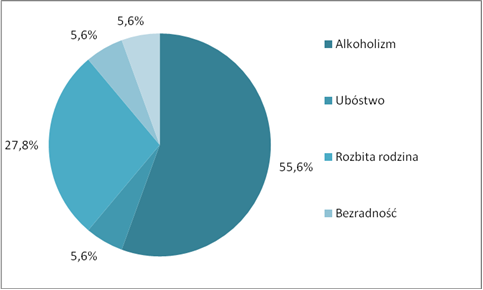 Źródło: Wyniki ankiet PAPI na poziomie gminy1.3.3. Charakterystyka osób stosujących przemoc w rodzinieWśród osób stosujących przemoc nie odnotowano osób w wieku do 18 roku życia. Dominują zdecydowanie osoby w wieku 36-60 lat, a najmniej sprawców to osoby powyżej 60 roku życia (tabela 28).Tabela 28. Charakterystyka osób stosujących przemoc w rodzinie ze względu na wiek w latach 2012-2015Źródło: Wyniki ankiet PAPI na poziomie powiatuOsobami stosującymi przemoc w rodzinie są zdecydowanie częściej mężczyźni. Odsetek kobiet, w latach 2012-2015 oscyluje na poziomie średnio 3,7% całej populacji osób stosujących przemoc.Tabela 29. Charakterystyka osób stosujących przemoc w rodzinie ze względu na płeć w  latach 2012-2015Źródło: Wyniki ankiet PAPI na poziomie powiatuPod kątem wykształcenia, wśród sprawców przemocy przeważają osoby z  wykształceniem zawodowym, podstawowym lub średnim. Pod tym względem charakterystyka osób stosujących przemoc jest bardzo zbliżona do oceny pracowników ośrodków pomocy społecznej.Osobami stosującymi przemoc w rodzinie są częściej osoby aktywne zawodowo. Podobnie osoby stosujące przemoc charakteryzują przedstawiciele OPS.Pod kątem miejsca zamieszkania, proporcje mieszkańców obszarów miejskich względem wiejskich są zbliżone – odpowiednio 186 z obszarów miejskich do 192 osób z  obszarów wiejskich. W grupie osób stosujących przemoc najczęściej współwystępującym problemem jest alkoholizm – 82,4% wskazań na ten problem.1.3.4. Formy udzielanej pomocyZadania powiatu wynikające z ustawy o przeciwdziałaniu przemocy w rodzinie z dnia 29 lipca 2005 r. (Dz. U. 2020 r. poz. 218, z późn. zm.) obejmują zadania własne, do których należą:Opracowanie i realizacja powiatowego programu przeciwdziałania przemocy w rodzinie oraz ochrony ofiar przemocy w rodzinie;Opracowanie i realizacja programów służących działaniom profilaktycznym mającym na celu udzielenie specjalistycznej pomocy, zwłaszcza w zakresie promowania i wdrożenia prawidłowych metod wychowawczych w stosunku do dzieci w rodzinach zagrożonych przemocą w rodzinie;Zapewnienie osobom dotkniętym przemocą w rodzinie miejsc w ośrodkach wsparciaZapewnienie osobom dotkniętym przemocą w rodzinie miejsc w ośrodkach interwencji kryzysowej,oraz zadania z zakresu administracji rządowej obejmujące: opracowywanie i realizację programów korekcyjno–edukacyjnych dla osób stosujących przemoc w rodzinie oraz prowadzenie specjalistycznych ośrodków wsparcia dla osób doznających  przemocy w  rodzinie.Na poziomie powiatów zrealizowano mniej programów przeciwdziałania przemocy w  rodzinie oraz programów ochrony ofiar przemocy w rodzinie niż na poziomie gmin. Najwięcej takich działań podjęto w roku 2012. Należy jednak podkreślić, że część tych programów było działaniami wieloletnimi.Tabela 30. Liczba programów realizowanych przez powiaty w latach 2012-2015Źródło: Wyniki ankiet PAPI na poziomie powiatu55% PCPR realizowało w latach 2012-2015 programy edukacyjne lub profilaktyczne w  społeczności lokalnej. Część badanych, 25% wskazań podaje, że takie programy dopiero są opracowywane i będą wdrożone w przyszłości. Jak wynika z danych zawartych w poniższej tabeli, najwięcej działań było realizowanych w latach 2012-2013. Jest to niepokojące zjawisko ponieważ wraz z malejącą ilością programów rosła na przestrzeni lat liczba osób doznających przemocy w rodzinie.Tabela 31. Liczba działań edukacyjnych i profilaktycznych realizowanych przez gminy w latach 2012-2015 wraz z liczbą uczestnikówŹródło: Wyniki ankiet PAPI na poziomie powiatuPowiatowe Centra Pomocy Rodzinie mogą występować do Wojewody o przyznanie środków na realizację programów korekcyjno-edukacyjnych dla osób stosujących przemoc w  rodzinie. W analizowanym okresie zrealizowano 55 PK-E. Analizując udział osób w PK-E należy podkreślić, że z tej formy wsparcia korzystali zdecydowanie częściej mężczyźni. Potwierdzają to wcześniej prezentowane dane, świadczące o tym, że przemoc w rodzinie stosują najczęściej mężczyźni. Mimo to warto podkreślić, że na przestrzeni lat 2012-2015 tylko 3 kobiety wzięły udział w tych działaniach jako uczestniczki. Wszystkie ukończyły udział w  programach. Poniższa tabela pokazuje, że regularnie rosła liczba mężczyzn biorących udział w  PK- E. Średnio 72% z nich ukończyło swój udział w programach. Z uzyskanych danych wynika, że kobiety wykazują się większą motywacją do zmiany swoich zachowań lub chęcią udziału w  programie. Rosnąca liczba uczestników świadczy o tym, że powiaty i organy ścigania są coraz bardziej skuteczne w przeciwdziałaniu przemocy w rodzinie.Tabela 32. Liczba osób przystępujących i osób, które zakończyły udział w programach korekcyjno-edukacyjnych w latach 2012-2015Źródło: Wyniki ankiet PAPI na poziomie powiatuPrzyczyną braku ukończenia programu korekcyjno-edukacyjnego był najczęściej brak motywacji uczestników – 38,2%. Należy zwiększyć efektywność programów korekcyjno- edukacyjnych dla osób stosujących przemoc w rodzinie.Wśród badanych podmiotów na poziomie powiatu, 60% wskazuje, że ich instytucja monitoruje losy uczestników programów korekcyjno-edukacyjnych. Najczęściej podmioty podejmują kontakty z instytucjami znajdującymi się w miejscu zamieszkania monitorowanej osoby lub rodziny – 40,9% odpowiedzi. Poza tym, prowadzony jest regularny kontakt telefoniczny i osobisty z monitorowanymi osobami, a dodatkowo prowadzona jest karta monitorowania. Wśród wskazanych sposobów monitorowania brakuje natomiast kontaktów z  zespołami interdyscyplinarnymi, które zajmują się problemem w poszczególnych gminach.Wykres 5. Sposoby monitorowania uczestników programów korekcyjno-edukacyjnych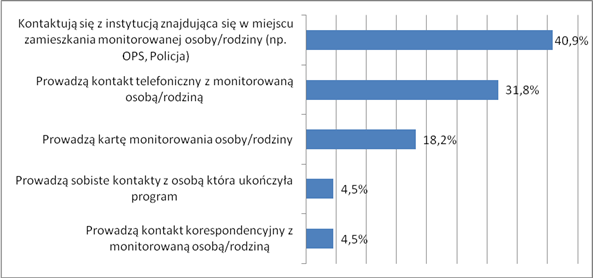 Źródło: Wyniki ankiet PAPI na poziomie powiatuWedług danych sprawozdawczych z lat 2012-2015, z 438 osób, które zakończyły udział w PK-E łącznie 12 osób wróciło do stosowania przemocy w rodzinie. Najwięcej w latach 2014- 2015. Wzrost tego wskaźnika powinien skutkować opracowaniem przez przedstawicieli jednostek realizujących wsparcie bardziej efektywnego modelu działań korekcyjno- edukacyjnych. W tym celu rekomenduje się odwołanie do wytycznych w tym zakresie, zawartych w Wojewódzkim Programie Przeciwdziałania Przemocy.Uczestnicy programów korekcyjno-edukacyjnych to przede wszystkim osoby w wieku 36-60 lat. Najmniejszą liczbę stanowią osoby powyżej 60 roku życia.Biorąc pod uwagę miejsce zamieszkania w okresie 2012-2015 najwięcej, tj. 270 osób to mieszkańcy obszarów miejskich. Na obszarach wiejskich mieszkało 161 osób.Pod kątem wykształcenia, podobnie jak w innych analizowanych grupach osób, dominują osoby z wykształceniem podstawowym i  zawodowym.Natomiast biorąc pod uwagę status na rynku pracy, nieznacznie dominują osoby bierne zawodowo. Także w tej grupie odnotowano największy wzrost na przestrzeni lat 2012-2015.W latach 2014-2015 na poziomie powiatów realizowano 11 programów psychologiczno-terapeutycznych dla osób stosujących przemocy w rodzinie. Wśród uczestników znalazły się 2 kobiety, co stanowiło 1% całej grupy uczestników – mężczyzn było w sumie 180. Uczestnikami programów psychologiczno-terapeutycznych były najczęściej osoby dorosłe w wieku 36-60 lat, bierne na rynku pracy, a także ze średnim wykształceniem. Wskaźnik ukończenia udziału kobiet w programach wyniósł 100%. Natomiast wśród mężczyzn zauważalny jest wzrost liczby osób, które ukończyły program – wskaźnik wzrósł o 27 pkt. procentowych w ciągu roku. Może to świadczyć o tym, że tak niski odsetek w roku 2014 (48%), wynikał tylko z tego, że podmioty po raz pierwszy realizowały tego typu przedsięwzięcia (tabela 33). Znaczący wzrost wskaźnika między rokiem 2014 a 2015 widać także na przykładzie realizacji programów psychologiczno-terapeutycznych na poziomie gmin. Miarodajne będą wskaźniki w kolejnych latach, które pokażą czy ten poziom z roku 2015 zostanie utrzymany.Tabela 33. Liczba osób przystępujących i osób, które zakończyły udział w programach psychologiczno-terapeutycznych w latach 2014-2015Źródło: Wyniki ankiet PAPI na poziomie powiatu	Efekty uczestnictwa w programach są zadowalające. Żaden z uczestników programów nie powrócił do stosowania przemocy w rodzinie. W latach 2014-2015 na poziomie powiatów zrealizowano 11 programów psychologiczno-terapeutycznych względem 55 programów korekcyjno-edukacyjnych, które objęły w sumie mniej niż połowę uczestników działań korekcyjnych i edukacyjnych. Biorąc pod uwagę fakt, że rośnie liczba aktów przemocy a wraz z nią liczba osób stosujących przemoc to należy stwierdzić, że realizowanych programów psychologiczno-terapeutycznych jest zbyt mało.Najczęściej oferowaną formą wsparcia, zdaniem respondentów na poziomie powiatu, jest poradnictwo psychologiczne (oferowało ją 14,9% podmiotów), poradnictwo prawne (12,3% podmiotów) oraz poradnictwo socjalne (10,5% podmiotów). Te trzy wymienione formy wsparcia wymienili też respondenci z gmin. Wykres 6. Formy wsparcia oferowane przez ośrodki pomocy społecznej w latach 2012- 2015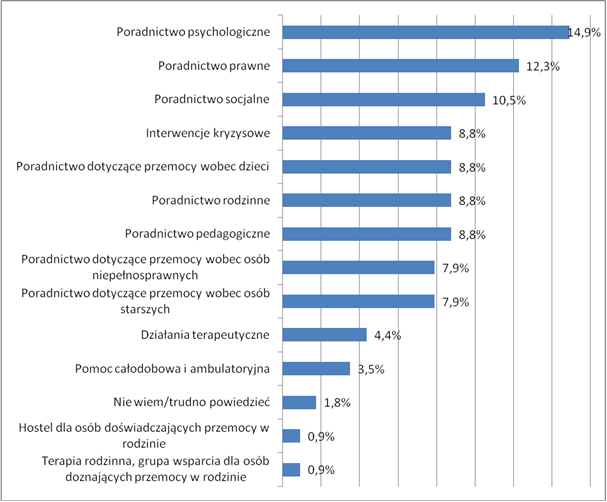 Źródło: Wyniki ankiet PAPI na poziomie powiatuAnalizując zbiorczą liczbę świadczeń wykonanych w latach 2012-2015 w ramach poszczególnych działań widać, że najwięcej osób zostało objętych wsparciem w ramach interwencji kryzysowej, działań terapeutycznych oraz w postaci pomocy całodobowej. Dane uzyskane na poziomie powiatów są zbieżne z danymi z gmin – ośrodki pomocy społecznej także zadeklarowały, że najwięcej rodzin i świadczeń dotyczyło interwencji kryzysowej, działań terapeutycznych oraz pomocy całodobowej. Świadczy to o tym, że w województwie lubelskim w latach 2012-2015 największe zapotrzebowanie było na:natychmiastową pomoc psychologiczną, socjalną i prawną w związku z przemocą w  rodzinie, udzielaną w ośrodku lub przez telefon;prowadzenie krótko lub długoterminowych terapii w związku z przemocą w rodzinie;zapewnienie instytucjonalnej opieki całodobowej w związku z przemocą w rodzinie.W związku z tym podmioty odpowiedzialne za realizację zadań ustawowych w  powyższym zakresie powinny zadbać, aby w każdej jednostce na poziomie powiatu i gminy pracowali specjaliści zajmujący się tymi trzema obszarami, aby osoby doświadczające przemocy w rodzinie mogły skorzystać z potrzebnego wsparcia w jak najkrótszym czasie od zajścia aktu przemocy czy użycia siły.W ramach innych podjętych na poziomie powiatów działań warto wskazać, że zorganizowano 34 działania edukacyjne, 90 szkoleń dla służb pomocy społecznej, 17 szkoleń dla członków zespołów interdyscyplinarnych oraz stworzono 4 podmioty w ramach infrastruktury w regionie (tabela 34).Tabela 34. Liczba działań podjętych w latach 2012-2015Źródło: Wyniki ankiet PAPI na poziomie powiatuW ramach udzielanego poradnictwa w latach 2012-2015 najwięcej osób uzyskało pomoc psychologiczną (w sumie 2 005 osób). W dalszej kolejności jest pomoc socjalna i  pedagogiczna (tabela 35).Tabela 35. Liczba osób i porad z uwzględnieniem rodzajów poradnictwa udzielonych w  latach 2012-2015Źródło: Wyniki ankiet PAPI na poziomie powiatuWiększa lista porad niż klientów pomocy wynika przede wszystkim ze złożoności problemu wymuszającego konieczność porad wielu specjalistów, skupienie specjalistów w  jednym miejscu (jednostce), większą świadomość klientów oraz wielokierunkowość poradnictwa. Wśród respondentów udzielających odpowiedzi w badaniu ankietowym 20% osób wskazało, że poradnictwo powinno zostać rozszerzone o warsztaty edukacyjne.Kolejnym zadaniem powiatów jest zapewnianie potrzebującym miejsca w ośrodkach wsparcia. ¼ badanych wskazała, że na terenie powiatu funkcjonuje odpowiedni ośrodek.Z deklaracji respondentów wynika, że 30% podmiotów zapewnia miejsca w ośrodkach wsparcia. W latach 2012-2015 umieszczono w ośrodkach wsparcia 20 kobiet, najwięcej w roku 2012. W roku 2015 odnotowano umieszczenie w ośrodku tylko jednej kobiety. Brak zadeklarowania umieszczenia kolejnych osób w  ośrodkach, w latach 2013-2014, nie wynika z braku chętnych – według respondentów z PCPR – rosła liczba rodzin i osób doznających przemocy w rodzinie. Należy przyjąć, że przedstawiciele sektora szukali dla swoich klientów innych, alternatywnych form pomocy (Tabela 36).W przypadku podmiotów, które nie zapewniają miejsc w ośrodkach wsparcia, wynika to z braku osób potrzebujących takiej pomocy (wskazało tak 6 jednostek na poziomie powiatu), brakiem miejsc w ośrodkach, które już funkcjonują (tak wskazało 11 z 20 badanych jednostek na poziomie powiatu) lub po prostu brakiem ośrodków.W przypadku ośrodków interwencji kryzysowej okazuje się, że ich dostępność wg badanych jest większa – aż 55% respondentów deklaruje, że tego typu ośrodek znajduje się w powiecie.Tabela 36. Liczba osób umieszczonych w ośrodkach wsparcia w latach 2012-2015Źródło: Wyniki ankiet PAPI na poziomie powiatuPołowa podmiotów zapewniała miejsca w ośrodkach interwencji kryzysowej w latach 2012-2015. Najczęściej były to kobiety, na przestrzeni analizowanych lat było ich 196. Mężczyźni stanowili grupę 19 osób.Tabela 37. Liczba osób umieszczonych w ośrodkach interwencji kryzysowej w latach 2012-2015Źródło: Wyniki ankiet PAPI na poziomie powiatuObserwując liczbę udzielonych w ośrodkach interwencji kryzysowej porad można stwierdzić, że na przestrzeni lat znacznie wzrosła ich liczba, natomiast w niewielkim stopniu wzrosła liczba osób, które te porady otrzymały. Wynika z tego, że osoby trafiające do ośrodków mają trudną i skomplikowaną sytuację. Możliwe, że składającą się z większej ilości problemów, wykraczających poza przemoc w rodzinie. Zatem są pod opieką ośrodków dłużej i w związku z tym otrzymują większą ilość porad. Ponadto malejąca liczba osób umieszczanych w  ośrodkach (szczególnie lata 2014-2015) wynikać mogła z braku miejsc w ośrodkach. Na poziomie powiatów obserwuje się odwrotne tendencje niż na poziomie gmin, gdzie zmniejszyła się liczba osób kierowanych do ośrodków interwencji kryzysowych, a także malała liczba udzielanych porad.Tabela 38. Liczba porad specjalistycznych względem osób skierowanych do ośrodków interwencji kryzysowej w latach 2012-2015Źródło: Wyniki ankiet PAPI na poziomie powiatuNatomiast w przypadku tych podmiotów, które zadeklarowały, że nie zapewniają miejsca w OIK, przyczyną jest brak osób z takimi potrzebami (4 z 20 badanych jednostek) oraz brak takich ośrodków lub wolnych miejsc (6 z 20 badanych jednostek). Na poziomie powiatowym jak i gminnym widać, że pomimo wzrastającej liczby aktów przemocy w rodzinie, podmiotom brakuje ośrodków, w których mogłyby umieszczać osoby doznające przemocy.Oceniając funkcjonowanie jednostek na poziomie powiatowym należy także scharakteryzować funkcjonowanie Procedury Niebieskie Karty (NK). Według uzyskanych danych można stwierdzić że ilość wypełnionych kart A na poziomie powiatowym utrzymuje się na podobnym poziomie na przestrzeni analizowanych lat (32 karty w roku 2012 i 29 kart w  roku 2015). Najwięcej wypełnionych Kart A wynikało z powodu występującej przemocy psychicznej (w sumie 96 przypadków) i fizycznej (w sumie 83 przypadków). Gdy porównamy liczbę rozpoczętych Procedur NK względem ilości przypadków przemocy fizycznej i psychicznej, które odnotowały PCPR to zauważymy, że:tylko w 7% przypadków zaistnienia przemocy psychicznej w latach 2012-2015 rozpoczęto procedurę;tylko w 9% przypadków zaistnienia przemocy fizycznej w latach 2012-2015 rozpoczęto procedurę.Powyższe dane są niepokojące ze względu na fakt, że znaczna część przypadków przemocy w rodzinie nie jest przekazana do ZI w danej gminie. Stąd działania podjęte wobec osób stosujących przemoc jak i osób doznających przemocy w rodzinie nie są wystarczające. Taki niski odsetek uruchomionych NK może wynikać z braku znajomości zasad NK wśród pracowników PCPR. Częstym powodem braku rozpoczęcia procedury jest niechęć lub brak zgody ze strony osoby doświadczającej przemocy. Należy uświadamiać i szkolić pracowników sektora pomocy społecznej, że działania w ramach procedury Niebieskie Karty nie wymagają podpisu osoby podejrzanej o doznawanie czy stosowanie przemocy w rodzinie.Inicjatorami rozpoczęcia procedury były każdorazowo jednostki organizacyjne pomocy społecznej. Wśród osób objętych procedurą zdecydowaną większość stanowią kobiety. W  dalszej kolejność były to dzieci lub osoby starsze.Tabela 39. Liczba wypełnionych Kart A w podziale na rodzaj przemocy, podmiot wypełniający kartę oraz liczbę osób w latach 2012-2015Źródło: Wyniki ankiet PAPI na poziomie powiatuNota metodologiczna: Dane dotyczące charakterystyki osób, tj. płeć, wykształcenie, grupa wiekowa nie są kompletneJak pokazuje poniższa tabela (40), liczba rodzin objętych procedurą utrzymywała się w  okresie analizowanych lat na podobnym poziomie. Największa liczba rodzin wystąpiła w  2012 roku. Tylko w latach 2012-2013 odnotowano przypadki wszczęcia procedury względem tych samych rodzin. Tabela 40. Liczba rodzin objętych procedurą NK, średni czas procedury oraz ilość przypadków wszczęcie procedury wobec tej samej rodziny w latach 2012-2015Źródło: Wyniki ankiet PAPI na poziomie powiatuRespondenci z jednostek na poziomie powiatów wskazują, że procedurę NK można by przyśpieszyć gdyby nad problemem każdorazowo pracowały zespoły interdyscyplinarne czy grupy robocze składające się z pracowników, którzy nie są obciążeni innymi obowiązkami służbowymi. 55% badanych z  poziomu powiatu nie potrafiło podać sposobu na przyśpieszenie procedury.Natomiast, gdy zapytano o sposób zapobiegania sytuacji wszczęcia procedury wobec tej samej osoby ponownie, respondenci wskazali w pierwszej kolejności na konieczność intensyfikacji działań prewencyjnych w zagrożonym środowisku. A ponadto sugerowali, że specjaliści przeciwdziałający zjawisku przemocy w rodzinie powinni być lepiej wyszkoleni, a  także powinno się szybciej izolować osobę stosującą przemoc od osób doświadczających przemocy.Przeciwdziałanie przemocy w rodzinie w Specjalistycznych Ośrodkach Wsparcia dla ofiar przemocy w rodzinieProwadzenie specjalistycznych ośrodków wsparcia dla ofiar przemocy w rodzinie (SOW) jest zadaniem zleconym z zakresu administracji rządowej. Zgodnie z rozporządzeniem Ministra Pracy i Polityki Społecznej z dnia 22 lutego 2011 r. (Dz.U. z 2011 r. nr 50 poz. 259) w  sprawie standardu podstawowych usług świadczonych przez specjalistyczne ośrodki wsparcia dla ofiar przemocy w rodzinie, kwalifikacji osób zatrudnionych w tych ośrodkach, szczegółowych kierunków prowadzenia oddziaływań korekcyjno-edukacyjnych wobec osób stosujących przemoc w rodzinie oraz kwalifikacji osób prowadzących oddziaływania korekcyjno-edukacyjne w ośrodkach wsparcia udzielane są trzy rodzaje usług:Interwencyjne,Terapeutyczno-wspomagające,Bytowe.Na terenie województwa lubelskiego funkcjonują dwa specjalistyczne ośrodki wsparcia dla ofiar przemocy w rodzinie, w Lublinie oraz Tyszowcach.1.4.1. Skala zjawiska przemocy w rodzinieZ danych uzyskanych z dwóch specjalistycznych ośrodków wsparcia funkcjonujących w  województwie lubelskim wynika, że odsetek osób, które skorzystały z pomocy ośrodków obniża się na przestrzeni lat 2012-2015. Natomiast znacznie wzrosła liczba osób, które w  ogóle korzystały z pomocy ośrodka, bez względu na powód interwencji.Tabela 41. Liczba osób korzystających z pomocy społecznej z powodu przemocy w  rodzinie w odniesieniu do całej populacji osób w latach 2012-2015Źródło: Wyniki ankiet PAPI z SOWZdecydowanie najwięcej osób korzystających z pomocy ośrodków to osoby doświadczające przemocy psychicznej (w sumie 119 osób) lub fizycznej (w sumie 48). W  latach 2012-2015 odnotowano tylko 2 przypadki przemocy wobec dzieci.Tabela 42. Liczba osób korzystających z pomocy społecznej z powodu przemocy w  podziale na rodzaje przemocy w latach 2012-2015Źródło: Wyniki ankiet PAPI z SOWReprezentanci SOW podają, że oprócz przemocy w rodzinie, w rodzinach osób uwikłanych w przemoc w rodzinie najczęściej współwystępuje uzależnienie od alkoholu.1.4.2. Formy udzielanej pomocyW ramach usług interwencyjnych podmioty oferują miejsca w swoich ośrodkach. W  latach 2012-2015 z takiego wsparcia skorzystało 406 osób, w tym 193 osoby ze względu na przemoc w rodzinie. W tej grupie aż 98% to kobiety. Przy tak dużym odsetku kobiet warto podkreślić, że ośrodki przede wszystkim oferują pomoc bezdomnym kobietom z dziećmi. Liczba osób z roku na rok nieznacznie malała.Tabela 43. Liczba osób umieszczonych w ośrodkach w latach 2012-2015Źródło: Wyniki ankiet PAPI z SOWBiorąc pod uwagę czas uzyskania schronienia, najwięcej było osób mających schronienie do 3 miesięcy - w sumie 313 osób. Jest to czas przewidziany do odzyskania równowagi psychicznej, otrzymania wsparcia od psychologa, pedagoga, prawnika czy kontaktu z innymi instytucjami, tj. urzędy, kurator, lekarz. Tylko w uzasadnionych przypadkach pobyt mógł być przedłużony powyżej 3 miesięcy. Łącznie na przestrzeni lat 2012-2015 z tej formy pomocy skorzystały 93 osoby.Analizując wiek osób umieszczanych w ośrodkach, należy wskazać, że były to przeważnie osoby w wieku do 18 lat, a w dalszej kolejności osoby w  wieku 18-35 lat. Tak duża liczba osób poniżej 18 roku życia wynika z faktu, że w ośrodkach najczęściej schronienie znajdują kobiety z dziećmi. Tylko jedna osoba w wieku 60+ uzyskała schronienie w latach 2012-2015.Tabela 44. Charakterystyka osób umieszczonych w ośrodkach w latach 2012-2015 w  podziale na wiekŹródło: Wyniki ankiet PAPI z SOWW związku z tym, że najczęściej w ośrodkach umieszczano kobiety z dziećmi, największy odsetek w tej grupie stanowiły osoby z wykształceniem podstawowym (w sumie 204). Wśród osób dorosłych najwięcej osób odnotowano z wykształceniem zawodowym lub średnim. Tak jak w przypadku ogólnej charakterystyki osób doświadczających przemocy 
w rodzinie, z pomocy ośrodka korzystają najczęściej osoby o niskich kwalifikacjach.Podobnie jak w przypadku wyników innych grup badanych, na poziomie gmin lub powiatów, wsparcie otrzymywały przede wszystkim osoby aktywne zawodowo. W latach 2012
-2015 było ich 103 względem 16 osób biernych zawodowo.Tabela 45. Charakterystyka osób umieszczonych w ośrodkach w latach 2012-2015 w  podziale na wykształcenieŹródło: Wyniki ankiet PAPI z SOWPod względem miejsca zamieszkania, wśród osób korzystających z oferty SOW znacznie przeważały osoby zamieszkujące obszary wiejskie – było ich 280 względem 48 osób z obszarów miejskich. Wynikać to może z faktu, że w miastach funkcjonuje więcej podmiotów przeciwdziałających problemowi lub zapewniających nocleg i opiekę osobom doświadczającym przemocy w rodzinie. Charakteryzując osoby korzystające z pomocy ośrodków należy podkreślić, że jeden ośrodek mieści się w Lublinie, a drugi w Tyszowcach, czyli na obszarze wiejskim. W  Lublinie znajduje się także najwięcej organizacji pozarządowych wspierających osoby doznające przemocy.Wśród osób korzystających z pomocy specjalistycznych ośrodków wsparcia najwięcej, bo 2 495 osób, skorzystało z formy wsparcia psychologicznego. W dalszej kolejności było to wsparcie medyczne – 952 przypadków. Te dwie formy wsparcia dominują w danych sprawozdawczych, ponieważ są oferowane osobom umieszczonym w ośrodku zarówno na etapie usług interwencyjnych, jak i terapeutyczno-wspomagających. Gdy osoba kierowana jest do SOW celem uzyskania równowagi życiowej konieczna jest przede wszystkim rozmowa z  psychologiem lub interwencja lekarza. Wzrost porad udzielonych w trybie natychmiastowym, przy zmniejszającej się liczbie nowych osób umieszczanych w ośrodkach w okresie 2014- 2015, może świadczyć o tym, że wsparcie było z roku na rok coraz bardziej kompleksowe.Tabela 46. Liczba osób umieszczonych w ośrodkach w latach 2012-2015 z  uwzględnieniem rodzaju wsparciaŹródło: Wyniki ankiet PAPI z SOWW ramach analizy poradnictwa prowadzonego przez SOW należy podkreślić, że najwięcej osób korzystało z poradnictwa psychologicznego i pedagogicznego – odpowiednio po 328 osób. W ramach tych typów poradnictwa także udzielono najwięcej porad. Okazuje się, że po pierwszym etapie pobytu w SOW, mniej osób potrzebuje wsparcia medycznego, a coraz więcej porad pedagogicznych. Wynika to z faktu, że w SOW przeważają kobiety z dziećmi. Stąd oferowane im jest wsparcie związane z wypełnieniem formalności w kontaktach ze szkołami, pracownikami socjalnymi czy kuratorami.Tabela 47. Liczba osób i porad z uwzględnieniem rodzajów poradnictwa udzielonych w  latach 2012-2015Źródło: Wyniki ankiet PAPI z SOWW specjalistycznych ośrodkach wsparcia osoby potrzebujące mogły otrzymać także indywidualną pomoc w postaci przeprowadzonych przez specjalistów diagnoz. Najczęściej osoby dotknięte przemocą w rodzinie otrzymywały pomoc psychologiczną (328 wskazań), a  także proponowano im diagnozę rodziny i indywidualny plan pracy (po 185 wskazań). Diagnoza sytuacji dzieci wystąpiła 224 razy a konsultacje wychowawcze 105 razy. Oprócz wsparcia psychologicznego dominowały diagnozy rodziny i dzieci ze względu na fakt, że w  SOW znajdowały się kobiety z dziećmi. Obejmowały one przede wszystkim pomoc socjoterapeutyczną i konsultacje wychowawcze (tabela 48).Tabela 48. Liczba osób, które otrzymały indywidualne diagnozy w latach 2012-2015Źródło: Wyniki ankiet PAPI z SOWW obu specjalistycznych ośrodkach wsparcia w latach 2012-2015 funkcjonowały grupy terapeutyczne lub grupy wsparcia. Ich liczba na przestrzeni analizowanych lat utrzymywała się na podobnym poziomie. Może to wynikać z faktu, że taka sama bądź zbliżona liczba osób znajdowała się na przestrzeni analizowanych lat w obu ośrodkach. Determinowała to zapewne także liczba miejsc jakimi dysponowały ośrodki oraz ich zasoby kadrowe.Tabela 49. Liczba grup terapeutycznych lub grup wsparcia dla osób doświadczających przemocy w latach 2012-2015Źródło: Wyniki ankiet PAPI z SOWDiagnozując funkcjonowanie SOW, poproszono także o dane bytowe, dotyczące całodobowej opieki nad osobami dotkniętymi przemocą w rodzinie. W latach 2012-2015 aż 98% z tych osób to również  kobiety.Tabela 50. Liczba osób korzystających z całodobowego pobytu w latach 2012-2015Źródło: Wyniki ankiet PAPI z SOWZ usług bytowych ośrodków korzystały te same osoby (w takiej samej liczbie) jak te, które określono wyżej w diagnozie jako umieszczone w ośrodkach specjalistycznych, zatem pod kątem cech społeczno-demograficznych wyniki są takie same.Oba SOW, tj. w Lublinie i w Tyszowcach, monitorują losy swoich podopiecznych po opuszczeniu przez nich ośrodka w następujący sposób:zbierają oświadczenia od osób opuszczających ośrodek;wypełniają opis działań podjętych względem osoby opuszczającej ośrodek;prowadzą kartę monitorowania osoby/rodziny;prowadzą kontakt telefoniczny z monitorowaną osobą/rodziną;kontaktują się z instytucją znajdującą się w miejscu zamieszkania monitorowanej osoby/rodziny (np. OPS, Policja).Respondenci z SOW wskazali, że w latach 2012-2015 nie zdarzyło się, aby osoba, która opuściła SOW wróciła do niego z powodu kolejnego aktu przemocy w rodzinie.Zjawisko przemocy w rodzinie w świetle danych Komendy Wojewódzkiej Policji w Lublinie.Z danych przesłanych przez Komendę Wojewódzką Policji w Lublinie (KWP w  Lublinie) wynika, że w roku 2015 liczba wypełnionych formularzy Niebieskie Karty Karta A wyniosła łącznie 5 235, w tym 4 100 to formularze wszczynające procedurę, a pozostałe 
1 135 to formularze dotyczące kolejnych przypadków przemocy. Analogicznie w roku poprzedzającym liczba wypełnionych formularzy A wynosiła 5 541, w tym 4 413 formularzy wszczynających procedurę, a 1 228 to formularze dotyczące kolejnych przypadków przemocy. W ostatnich latach najwięcej interwencji z powodu przemocy w rodzinie odnotowano w  powiatach: lubelskim (876 kart A, w tym 785 formularzy wszczynających), bialskim (odpowiednio 463, 333) oraz kraśnickim (odpowiednio 444, 348) – dane za rok 2014. W roku 2015 tendencja ta utrzymuje się w powiecie lubelskim (859 kart A w tym 742 formularze wszczynające) i bialskim (472 kart A i 330 formularzy wszczynających), natomiast na trzecim miejscu znajduje się powiat łukowski (423 Karty A i 260 formularzy wszczynających). W  powiecie kraśnickim w ciągu roku udało się zmniejszyć liczbę procedury NK do 339 Kart A. Tabela 51. Liczba wypełnionych formularzy NK wg danych KWP w LublinieŹródło: opracowanie własne na podstawie danych KWP w LublinieTabela 52. Liczba wypełnionych formularzy NK karta A w latach 2010 - 2015 z podziałem na powiaty wg danych KWP w LublinieŹródło: Opracowanie własne ROPS w Lublinie na podstawie danych KWP w LublinieNa przestrzeni ostatnich pięciu lat liczba osób dotkniętych problemem przemocy w  rodzinie wzrosła z 4 963 osób w 2010 do 7 022 w roku 2015. Specyficzne jest to, że liczba ta wzrosła zasadniczo w roku 2014 gdzie liczba osób pokrzywdzonych w wyniku przemocy osiągnęła blisko 8 tysięcy osób. W pozostałych latach utrzymywała się na mniej więcej podobnym poziomie około 3 tysięcy osób. Statystyki w tym zakresie prezentowane są w tabeli 53.Tabela 53. Liczba osób dotkniętych przemocąŹródło: Opracowanie własne ROPS w Lublinie na podstawie danych KWP w LubliniePrezentowane powyżej dane potwierdzają, wyniki uzyskane z innych źródeł. Wynika z  nich, że główną grupą doświadczającą przemocy są kobiety. Podniosła się jednak znacznie liczba ofiar wśród mężczyzn z około 500 w latach 2010–2013, do około 900 w ostatnich dwóch latach. Wzrosła również liczba osób pokrzywdzonych przemocą domową wśród małoletnich. Szczególny wzrost odnotowano w 2014 r., kiedy małoletni do 18 r.ż. to aż 1 450 osób doświadczających przemocy.Według danych statystycznych systematycznie rośnie liczba osób podejrzanych o  stosowanie przemocy, z 3 372 w 2010 roku do 5 284 w roku 2015. To wzrost o blisko 
2 000. Głównymi agresorami w rodzinie są mężczyźni. Na przestrzeni porównywanych 5 lat liczba kobiet podejrzanych o stosowanie przemocy wzrosła blisko trzykrotnie ze 120 w 2010 r. do 373 w roku 2015. Jednak należy pamiętać, że kobiety stosujące przemoc wobec osób najbliższych – stanowią jedynie niewielki  procent wszystkich sprawców.Tabela 54. Liczba osób podejrzanych o stosowanie przemocy domowejŹródło: Opracowanie własne ROPS w Lublinie na podstawie danych KWP w Lublinie.Z danych Komendy Wojewódzkiej Policji w Lublinie wynika że od roku 2012 systematycznie spada liczba przestępstw z artykułu 190 § 1 kodeksu karnego dotyczącego stosowania gróźb karalnych. W roku 2012 było ich 1 210, a w roku 2015 było to 750 przestępstw. Na przestrzeni lat 2012-2014 na podobnym poziomie utrzymywała się liczba przestępstw z art. 207 §1 kk, dotyczącego znęcania się fizycznego lub psychicznego nad członkami rodziny lub osobami zależnymi. W roku 2015 odnotowano spadek liczby przestępstw z tego artykułu o 419.Tabela 55. Liczba przestępstw z art. 207 i 190 kodeksu karnegoŹródło: Opracowanie własne ROPS w Lublinie na podstawie danych KWP w Lublinie.Komenda Wojewódzka Policji w Lublinie monitoruje również dane dotyczące liczby przypadków poszczególnych rodzajów przemocy. W analizowanym okresie, KWP w Lublinie odnotowała najwięcej przypadków przemocy psychicznej (16 395) i fizycznej (13 257). Przy czym w obu wypadkach w roku 2014 odnotowano znaczny wzrost liczby przypadków w  porównaniu do lat poprzednich. W roku 2015 statystyki nieznacznie się obniżyły. Alarmujące są dane dotyczące przemocy ekonomicznej. Dane w tym zakresie zbierane są od roku 2013 i w ciągu roku odnotowano wzrost zgłoszeń tego typu przypadków o ponad 100%. Są to też wyniki, w których odnotowano wzrost w 2015 r. choć już nie tak gwałtowny.Tabela 56. Liczba przypadków poszczególnych rodzajów przemocy Źródło: Opracowanie własne ROPS w Lublinie na podstawie danych KWP w Lublinie Zjawisko przemocy w rodzinie w świetle danych Prokuratury Okręgowej w Lublinie i Sądu Okręgowego w LublinieWedług danych przekazanych przez Prokuratora Regionalnego w Lublinie w latach 2014–2015 zarejestrowano 11 363 spraw dotyczących przemocy w rodzinie. To o 4 705 więcej niż w latach 2012-2013. Z tego 4 086 spraw zakończyło się aktami oskarżenia. Dla porównania w latach 2012-2013 było 2 374 sprawy. Tabela 57. Liczba spraw dotyczących przemocy w rodzinie i liczba spraw zakończonych aktami oskarżeniaŹródło: opracowanie własne na podstawie danych Prokuratury OkręgowejJak widać z powyższych danych, zarówno liczba spraw zarejestrowanych jak i aktów oskarżenia znacznie wzrosła w ostatnim okresie. Jednak ciekawostkę stanowi fakt, że w roku 2014 liczba zarejestrowanych spraw to 6 762, a w 2015 r. to 4 601. To samo dotyczy aktów oskarżenia, których w 2014 r. skierowano 2 484, a w 2015 już tylko 1 602. Łączna liczba spraw dotyczących przemocy w rodzinie, które wpłynęły w latach 2010
-2011 do sądów okręgu lubelskiego wyniosła 2 885, w tym wyrokami skazującymi zakończono 1 559 spraw. Wobec 78 sprawców przemocy orzeczono eksmisję z lokalu mieszkalnego osoby stosującej przemoc. Podobnie jak wypadku wyżej prezentowanych danych, również w sądzie okręgowym w latach 2012-2013 odnotowano mniejszą liczbę spraw z tytułu przemocy w rodzinie – 2 702. Można jednak zaobserwować ciekawą tendencję. Wzrosła liczba spraw dotyczących przemocy w rodzinie, które zakończyły się wyrokami skazującymi. W interesującym okresie było to 1 965 spraw. Zmniejszyła się jednak liczba spraw, w których sąd orzekł eksmisję z lokalu osoby stosującej przemoc. 
W analizowanym okresie były to 43 sprawy. W latach 2014-2015 łączna liczba spraw, które wpłynęły z tytułu przemocy w rodzinie wynosi 2 534, w tym 2 054 zakończonych wyrokiem skazującym. Sąd Okręgowy orzekł łącznie 50 eksmisji osób stosujących przemoc z lokalu mieszkalnego. Dane za ostatnie lata zebrano dla większej przejrzystości w formie tabelarycznej (tabela 58).Tabela 58. Liczba spraw, z tytułu przemocy w rodzinie, w tym liczba spraw zakończonych wyrokiem skazującym oraz spraw, w których orzeczono eksmisję sprawcy Źródło: opracowanie własne na podstawie danych Sądu Okręgowego w Lublinie Zjawisko przemocy w rodzinie na podstawie danych Lubelskiego Urzędu Wojewódzkiego w Lublinie Głównym celem Krajowego Programu Przeciwdziałania Przemocy w Rodzinie (KPPPwR na lata 2014-2020) jest zwiększenie skuteczności przeciwdziałania przemocy w  rodzinie oraz zmniejszenie skali tego zjawiska w Polsce. Cele szczegółowe programu to:Cel 1: Zintensyfikowanie działań profilaktycznych w zakresie przeciwdziałania przemocy w  rodzinie;Cel 2: Zwiększenie dostępności i skuteczności ochrony oraz wsparcia osób dotkniętych przemocą w rodzinie;Cel 3: Zwiększenie skuteczności oddziaływań wobec osób stosujących przemoc w rodzinie;Cel 4: Zwiększenie poziomu kompetencji przedstawicieli instytucji i podmiotów realizujących zadania z zakresu przeciwdziałania przemocy w rodzinie w celu podniesienia jakości i  dostępności świadczonych usług.Realizatorami KPPPwR na lata 2014-2020 są podmioty administracji rządowej, jednostki samorządu terytorialnego oraz organizacje pozarządowe, kościoły i związki wyznaniowe. Lubelski Urząd Wojewódzki w Lublinie w sprawozdaniu dotyczącym realizacji Krajowego Programu Przeciwdziałania Przemocy w Rodzinie na lata 2014-2020 odnotowuje zadania realizowane przez gminy i powiaty. W tej części diagnozy przedstawimy dane z lat 2014-2015.Samorząd powiatowy i gminny w pierwszej kolejności realizuje cele związane ze zintensyfikowaniem działań profilaktycznych w zakresie przeciwdziałania przemocy w  rodzinie. Szczegółowe dane z tego zakresu przedstawia tabela 59. Z analizowanych danych wynika, że wzrasta liczba kampanii społecznych prowadzonych przez gminy, z 24 w 2014 r. do 30 w roku następnym. Na poziomie powiatowym odnotowano jedno takie działanie w roku 2015. Jednym z działań prowadzonych przez powiaty jest opracowanie i realizacja programów związanych z udzielaniem specjalistycznej pomocy, szczególnie w zakresie promowania i  wdrażania prawidłowych metod wychowawczych w stosunku do dzieci. Ilość ww. programów zrealizowanych w 2015 r. (N=10) nieznacznie się obniżyła w stosunku do roku poprzedzającego (N=13), jednak należy zaznaczyć że znacznie wzrosła liczba uczestników programu z 334 osób w 2014 r. do 1 329 osób w roku 2015. Natomiast zadaniem gminy jest prowadzenie poradnictwa w opisanym wyżej zakresie.Tabela 59. Działania gmin i powiatów w zakresie profilaktyki i edukacji społecznej w  latach 2014-2015 Źródło: Opracowanie własne na podstawie danych LUW w LublinieW analizowanym okresie zmniejszyła się liczba placówek prowadzących poradnictwo, liczba programów oraz liczba osób nimi objętych. Jest to niepokojąca tendencja zważywszy na wzrost liczby osób korzystających z pomocy społecznej z powodu przemocy w rodzinie. Pozytywnym zjawiskiem, jest wzrost liczby opracowanych programów przeciwdziałania przemocy w rodzinie i ochrony ofiar przemocy. W gminach w roku 2015 aż 195 podmiotów zgłosiło iż takie programy zostały opracowane i realizowane. Kolejnym celem realizowanym przez JST jest zwiększenie dostępności i skuteczności ochrony oraz wsparcia osób dotkniętych przemocą w rodzinie. Dane w tym zakresie zebrano w tabeli 60. Analizując wybrane zagadnienia, należy zaznaczyć, że niepokojącym zjawiskiem jest to że 2015 r. nie powstały żadne nowe placówki wspierające lub udzielające pomocy osobom dotkniętym przemocą w rodzinie. Zważywszy na to, że w województwie lubelskim brakuje infrastruktury w tym zakresie jest to zła informacja. Dotyczy to zarówno poszerzania oferty placówek wspierających i udzielających pomocy osobom dotkniętym przemocą w  rodzinie, jak też zapewnienia osobom dotkniętym przemocą w rodzinie pomocy w  ośrodkach wsparcia czy zapewnienia miejsc w ośrodkach interwencji kryzysowej czy specjalistycznych ośrodkach wsparcia. Mowa tu zarówno o pomocy doraźnej, jak też pomocy w postaci zapewnienia miejsc całodobowych. Zmniejszyła się też liczba wspólnie realizowanych programów, które są wskaźnikiem nawiązania lub wzmacniania współpracy pomiędzy instytucjami samorządowymi a organizacjami pozarządowymi. Zadaniem powiatu i gminy jest też realizacja zajęć edukacyjnych w zakresie podstaw prawnych i zagadnień psychologicznych. W analizowanym okresie w powiatach nieco zmniejszyła się liczba zajęć ze 160 w 2014 r. do 142 w roku następnym, jednak - co jest zjawiskiem pozytywnym - blisko trzykrotnie wzrosła liczba uczestników, z 382 osób w 2014 r. do 1 047 w roku 2015. Interesujących danych dostarczają w tym zakresie gminy, w których w  latach 2014-2015 dwukrotnie zwiększyła się liczba zajęć, ale zmniejszyła się liczba uczestników, z 386 osób w 2014 r. do 122 osób w 2015 r. Pozytywnym zjawiskiem jest zdecydowany wzrost pomocy w formie poradnictwa medycznego, psychologicznego, prawnego, socjalnego, zawodowego i rodzinnego. Liczba poradnictwa zwiększyła się blisko dwukrotnie na poziomie powiatu, a w gminach wzrosła do 6 563 w roku 2015 czyli o 958 więcej niż w roku poprzedzającym. Nadal niewiele realizowanych jest programów terapeutycznych dla osób doznających przemocy, odpowiednio 7 i 6 w 2014 r. i 2015 r. w powiatach oraz po 4 w gminach. Nieznacznie wzrosła liczba uczestników tych programów na terenie powiatów (tabela 60). Tabela 60. Działania gmin i powiatów w zakresie ochrony i pomocy osobom dotkniętym przemocą w rodzinie w latach 2014-2015 Źródło: Opracowanie własne na podstawie danych LUW w LublinieKolejnym ważnym obszarem działań powiatu i gminy jest prowadzenie oddziaływań na osoby stosujące przemoc w rodzinie. Działania w tym zakresie koncentrują się wokół:tworzenia i rozszerzania ofert oddziaływań wobec osób stosujących przemoc w  rodzinie, realizowanych m.in. przez instytucje samorządowe, podmioty oraz organizacje pozarządowe, a także wypracowania zasad współpracy pomiędzy tymi instytucjami i podmiotami oraz organizacjami pozarządowymi,interweniowania oraz reagowania właściwych służb na stosowanie przemocy w  rodzinie,opracowania i realizacji programów oddziaływań korekcyjno-edukacyjnych dla osób stosujących przemoc w rodzinie w warunkach wolnościowych,realizowania programów psychologiczno-terapeutycznych dla osób stosujących przemoc w rodzinie zmierzających do zmiany wzorców zachowań,wzmacniania kompetencji zawodowych oraz przeciwdziałania wypaleniu zawodowemu osób realizujących zadania z zakresu przeciwdziałania przemocy w rodzinie.Szczegółowe dane w ww. zakresie prezentowane są w tabeli 61.Tabela 61. Działania gmin i powiatów w zakresie prowadzenia oddziaływań na osoby stosujące przemoc w rodzinie w latach 2014-2015 Źródło: Opracowanie własne na podstawie danych LUW w LublinieJednym z zadań w tym zakresie jest prowadzenie ewidencji instytucji, podmiotów i  organizacji pozarządowych, które realizują ofertę dla osób stosujących przemoc w rodzinie. Zadanie to jest realizowane zaledwie w 25 gminach (2014 r.) i w 7 powiatach (2014 r.).Od 2014 roku powiaty i gminy realizują nowe zadanie, tj. programy psychologiczno-terapeutyczne dla osób stosujących przemoc w rodzinie. W 2014 r. zrealizowano 6 programów na poziomie powiatów i 4 na poziomie gminy. W programach wzięło udział odpowiednio 85 i  33 osoby. W roku 2015 na poziomie powiatów zrealizowano 5 programów psychologiczno-terapeutycznych a w gminach, 2 tego typu programy. W programach powiatowych wzięło udział 97 osób, a w gminnych 23 osoby.1.8. Ocena potencjału województwa lubelskiego w zakresie realizacji zadań związanych z przeciwdziałaniem przemocy w rodzinie1.8.1. Ocena potencjału gminyKadra merytoryczna zatrudniona w podmiotach na poziomie gmin to przede wszystkim pracownicy socjalni. W dalszej kolejności zasoby kadrowe OPS to psycholodzy, opiekunowie oraz prawnicy (wykres 7).Badani pracownicy OPS zapytani o ofertę swoich podmiotów, w 46% ankiet wskazali, że ich podmiot zaspokaja potrzeby mieszkańców gminy. Jednak aż 40% respondentów wskazało, że ich podmioty nie zaspokajają całkowicie potrzeb klientów pomocy społecznej. Wśród działań wykonywanych przez tę grupę podmiotów, aby lepiej zaspokajać potrzeby klientów, badani wymieniają:uczestnictwo w konferencjach, spotkaniach, szkoleniach – celem zdobywania doświadczenia, poznania dobrych praktyk,szkolenie kadr,plany zatrudnienia wykwalifikowanej kadry, specjalistów.Wykres 7. Specjaliści zatrudnieni w podmiotach pomocy społecznej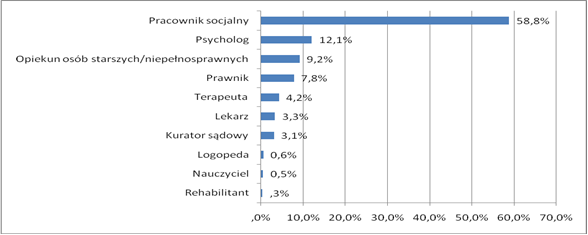 Źródło: Wyniki ankiet PAPI na poziomie gminyW tej grupie, tylko w 4% odpowiedzi wskazano, że celem zwiększenia swojej efektywności podmioty zlecają zadania sektorowi pozarządowemu. Wśród badanych podmiotów z poziomu gminy blisko ¼ deklaruje, że zleca zadania NGO, a wśród tych zadań dominuje:prowadzenie poradnictwa dla osób doświadczających przemocy w rodzinie – 8,8%;tworzenie i prowadzenie punktów konsultacyjnych – 6,4%;prowadzenie kampanii społecznych i edukacji dla społeczności lokalnych – 4,9%.Pracownicy podmiotów pomocy społecznej współpracę z sektorem pozarządowym oceniają pozytywnie – blisko 25% odpowiedzi w ankiecie. Nie odnotowano odpowiedzi, które oceniałyby współpracę jako „złą”. Natomiast blisko 20% badanych reprezentujących ośrodki pomocy społecznej nie potrafi ocenić jakości tej współpracy.Wśród przedstawicieli OPS dominuje ocena, że wysokość środków finansowych jakimi dysponują podmioty na przeciwdziałanie przemocy w rodzinie, są niewystarczające – 65,4% wskazań.Niewystarczająca ilość środków finansowych przeznaczonych na przeciwdziałanie przemocy w rodzinie, wg badanych, skutkuje brakiem zatrudnienia wystarczającej liczby specjalistów pracujących w podmiotach, brakiem realizacji programów wsparcia oraz brakiem pomocy dla wszystkich potrzebujących w gminie. Respondenci poproszeni byli o ocenę najskuteczniejszych form wsparcia oferowanych w ich podmiocie. Jak pokazują wyniki ankiety, za najbardziej skuteczną formę wsparcia uznano poradnictwo socjalne (35,2%) oraz poradnictwo psychologiczne (21%). Są to dwie formy wsparcia, które w latach 2012-2015 były także najczęściej oferowane klientom (wykres 8).Oceniając skuteczność form wsparcia należy mieć na uwadze, że osoby dotknięte zjawiskiem przemocy w rodzinie potrzebują szerokiego wsparcia. Zatem oceniając efektywność 
i skuteczność poszczególnych podmiotów sektora, należy oceniać pełną ofertę wsparcia jakie oferuje dana jednostka.Wykres 8. Najbardziej skuteczne formy wsparcia oferowane przez ośrodki pomocy społecznej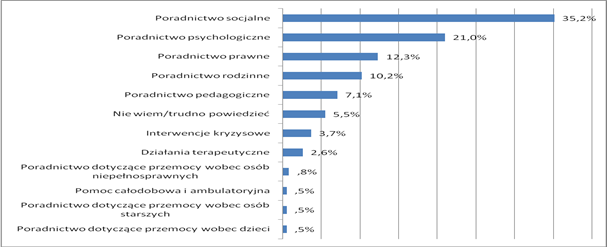 Źródło: Wyniki ankiet PAPI na poziomie gminyRespondenci poproszeni byli także o wskazanie propozycji usprawnienia systemu pomocy dla osób doznających przemocy w rodzinie. Pracownicy podmiotów pomocy społecznej wskazali szereg działań, które należy kontynuować lub rozpocząć, aby pomoc dla osób doświadczających przemocy w rodzinie była jak najbardziej skuteczna. Przede wszystkim sygnalizują potrzebę ciągłej edukacji społeczności lokalnej nt. przemocy w rodzinie, jej rodzajów, a także skutków (17,3% wskazań). W dalszej kolejności podawana jest potrzeba zwiększenia ilości podmiotów, które oferują pomoc dla osób doświadczających przemocy (16%) i szkolenia dla służb mundurowych, członków zespołów interdyscyplinarnych, a także służb pomocy społecznej (po 13% odpowiedzi) (wykres 9).Wykres 9. Działania jakie należy podjąć wg respondentów, aby lepiej wspierać osoby doznające przemocy w rodzinie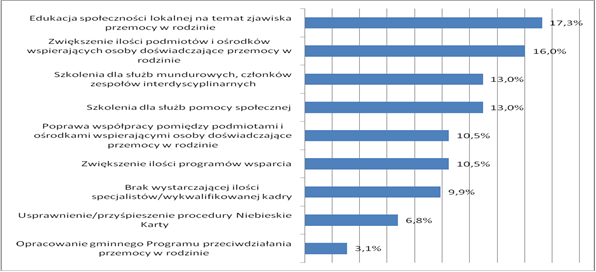 Źródło: Wyniki ankiet PAPI na poziomie gminyWśród podmiotów, których brakuje w województwie, pracownicy OPS wymieniają przede wszystkim: ośrodki wsparcia – 21%, ośrodki interwencji kryzysowej – 18,9%, specjalistyczne ośrodki wsparcia – 17,8%, poradnie psychologiczno-pedagogiczne – 14,3%.W znacznie mniejszym stopniu respondenci wskazują na potrzebę uruchomienia punktów konsultacyjnych czy rozwoju sektora NGO. Wśród braków w zasobach kadrowych badani wskazują w pierwszej kolejności terapeutów i psychologów (po 21% wskazań). Poza tym, brakuje także prawników (18,2%) i doradców zawodowych (16,0%).Wykres 10. Specjaliści jakich brakuje w regionie wg respondentów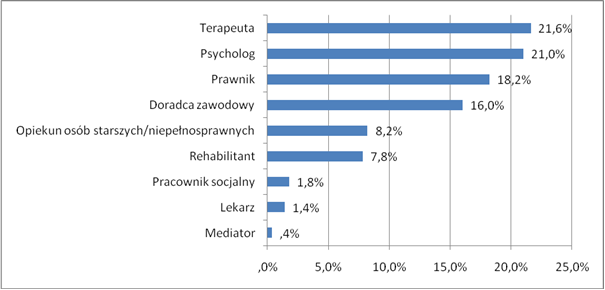 Źródło: Wyniki ankiet PAPI na poziomie gminy1.8.2. Ocena potencjału powiatuPoniżej prezentowane dane pochodzą z Raportu: Diagnoza skali przemocy w  rodzinie. Specjaliści zatrudnieni w jednostkach powiatowych to przede wszystkim psychologowie i pracownicy socjalni – w obu grupach po 32,7% odpowiedzi respondentów. Kolejną grupą specjalistów, którzy przeważają w badanych podmiotach to prawnicy – 25% wskazań.Wykres 11. Specjaliści zatrudnieni w podmiotach pomocy społecznej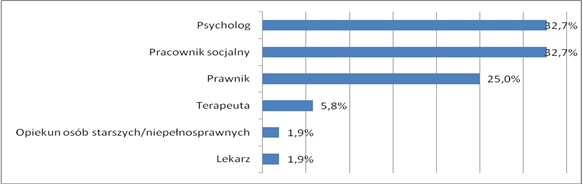 Źródło: Wyniki ankiet PAPI na poziomie powiatuPonad połowa - 55% badanych PCPR – wskazuje, że zaspokaja potrzeby swoich klientów. 5% badanych nie potrafi ocenić tego stanu, a 30% wskazuje, że te potrzeby nie są zaspokajane. Podmioty, które nie zaspokajają potrzeb podejmują następujące działania, aby zwiększyć swoją efektywność:uczestniczą w konferencjach, spotkaniach sektora pomocy społecznej;szkolą swoje kadry;zatrudniają wykwalifikowanych pracowników.Powyższe wyniki wskazują na to, że zarówno na poziomie powiatów, jak i na poziomie gmin podejmowane są działania, które mają doprowadzić do zaspokojenia potrzeb wszystkich osób dotkniętych przemocą w rodzinie. Podmioty z poziomu powiatu także zlecają zadania sektorowi pozarządowemu – zlecanie zadań zadeklarowało 25% badanych PCPR. Wśród najczęściej zlecanych zadań wymienili: realizację programów ochrony osób doświadczających przemocy, realizację programów psychologiczno-terapeutycznych, realizację programów korekcyjno-edukacyjnych, tworzenie i prowadzenie ośrodków interwencji kryzysowej, tworzenie i prowadzenie ośrodków wsparcia, prowadzenie poradnictwa dla osób doświadczających przemocy w rodzinie.Zadania zlecane do sektora NGO najczęściej są finansowane częściowo. Tylko jeden podmiot zadeklarował, że finansuje całość zlecanych zadań.Blisko 40% badanych podmiotów z poziomu powiatu nie współpracuje z sektorem NGO. Natomiast wśród pozostałych podmiotów aż 35% ocenia współpracę „bardzo dobrze” lub „dobrze”. Jeden PCPR wskazał, że współpraca przebiega źle i można by ją usprawnić. Przyczyną takiego stanu jest brak chęci działania sektora NGO, a także brak pomysłu na współpracę. Zatem konieczne jest podjęcie działań mających na celu zacieśnienie oraz poprawę współpracy pomiędzy JST i organizacjami na poziomie powiatu. W ramach gmin taką platformą współpracy i wymiany doświadczeń są prace w ramach ZI oraz grup roboczych. Natomiast na poziomie powiatu mógłby to być przedstawiciel sektora pozarządowego stale działający przy PCPR w ramach przeciwdziałania przemocy w rodzinie.Finanse przeznaczone na przeciwdziałanie przemocy w rodzinie zdaniem większości badanych są niewystarczające – 57,9% wskazań. Ocena finansów na poziomie powiatu jest bardzo zbliżona do ocen respondentów z gmin.Brak wystarczającej liczby środków finansowych skutkuje następującymi konsekwencjami według respondentów: brak realizacji programów wsparcia, brak wsparcia dla wszystkich potrzebujących w powiecie, brak wykwalifikowanej kadry.Według przedstawicieli podmiotów z poziomu powiatu oraz gmin, najskuteczniejszą formą wsparcia jest poradnictwo psychologiczne – 26,4%. Drugą najlepiej ocenioną formą jest poradnictwo prawne – 20,8% wskazań.Wykres 12. Najbardziej skuteczne formy wsparcia wg badanych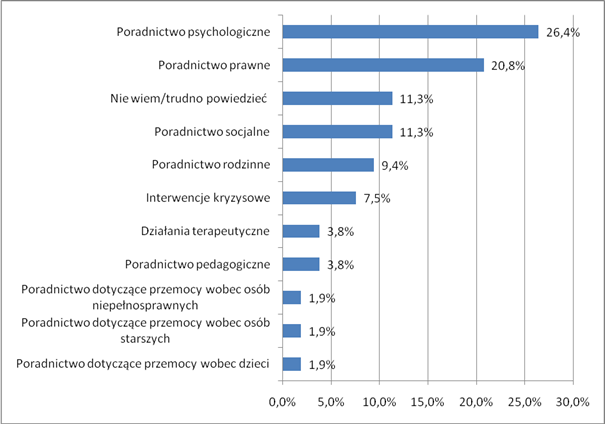 Źródło: Wyniki ankiet PAPI na poziomie powiatuRespondenci z PCPR-ów poproszeni byli także o wskazanie działań jakie należy podjąć, aby bardziej kompleksowo wspierać potrzebujących. Wskazują w pierwszej kolejności na inne działania, w tym przede wszystkim: usprawnienie/przyśpieszenie procedury Niebieskie Karty, poprawę współpracy pomiędzy podmiotami i ośrodkami wspierającymi osoby doświadczające przemocy w rodzinie (wykres 13).Przyśpieszenie procedury NK to postulat blisko 20% badanych jednostek, jednak mając na uwadze dobro objętych nią rodzin, należy podkreślić, że każdy przypadek powinien być rozpatrywany indywidualnie, a jej skracanie może skutkować ponownym rozpoczęciem procedury dla tej samej rodziny.Oceniając infrastrukturę w regionie, respondenci wymienili, że brakuje przede wszystkim takich podmiotów jak: ośrodki wsparcia (26,7%); specjalistyczne ośrodki wsparcia (26,7%); ośrodki interwencji kryzysowej (17,8%).Powyższe braki w infrastrukturze są przyczyną tego, że w latach 2014-2015 znacznie zmalała liczba osób umieszczonych w ośrodkach wsparcia lub przestano umieszczać osoby w ogóle.Wykres 13. Działania jakie należy podjąć wg respondentów aby lepiej wspierać osoby doznające przemocy w rodzinie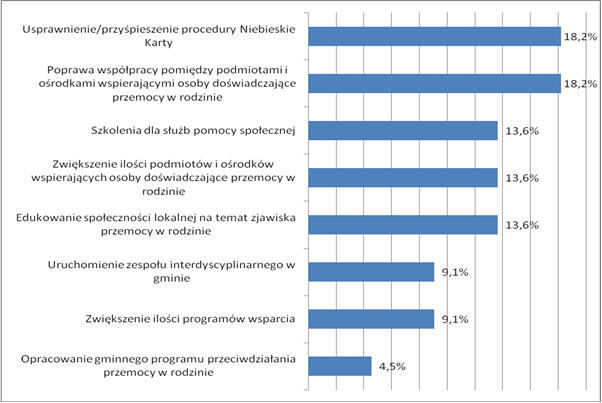 Źródło: Wyniki ankiet PAPI na poziomie powiatuPod kątem zasobów kadrowych, w badanych w podmiotach z sektora pomocy społecznej brakuje najczęściej terapeutów (29,7%), doradców prawnych (21,6%) oraz psychologów (16,2%). Ocena zasobów kadrowych w powiecie jest podobna do oceny przedstawicieli ośrodków pomocy. Respondenci z PCPR wymieniają te same specjalności jako kluczowe (wykres 14).Wykres 14. Specjaliści jakich brakuje w powiecie wg respondentów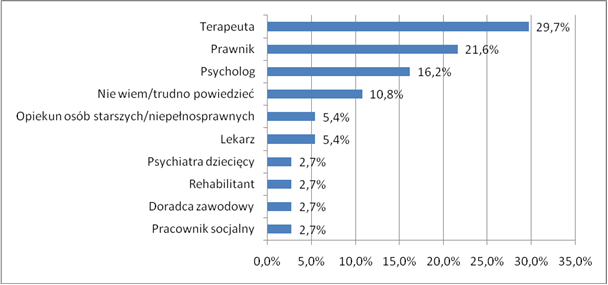 Źródło: Wyniki ankiet PAPI na poziomie powiatuRaport z badania: „Diagnoza potrzeb podmiotów” dostarczył dodatkowych informacji na temat trudności w realizacji zadań ustawowych. Zdaniem 91% respondentów, problemem przy współpracy instytucji są ograniczenia budżetowe. Siedem na dziesięć osób uznało, że częstotliwość spotkań jest za niska z powodu trudności w pogodzeniu obowiązków wielu osób. Nieco ponad połowa badanych uznała za utrudnienie nadmierną biurokrację oraz brak instrumentów do egzekwowania powziętych decyzji. Pytani o stopień utrudnienia pracy przez poszczególne wymienione trudności, badani podkreślali kłopoty wynikające z braku możliwości wykonania superwizji, brak instrumentów do egzekwowania powziętych decyzji oraz ograniczenia budżetowe. Dla większości zespołów nie jest problemem podejmowanie decyzji zespołowo oraz komunikacja i przepływ informacji między członkami zespołu.Tabela 62. Największe trudności przy współpracy międzyinstytucjonalnej Źródło: Raport z badania: Diagnoza potrzebZa zwiększające skuteczność przeciwdziałania przemocy w rodzinie niemal wszyscy badani uznali wspieranie organizacji udzielających specjalistycznego wsparcia osobom dotkniętym przemocą w rodzinie oraz szkolenia osób realizujących zadania z zakresu przeciwdziałania przemocy w rodzinie. Na równie wysokim poziomie plasują się takie działania jak: podnoszenie poziomu wiedzy i świadomości społecznej na temat zjawiska przemocy, upowszechnianie informacji w zakresie form uzyskania pomocy, w tym pomocy specjalistycznej. Niemal trzy czwarte ankietowanych skłoniło się ku odpowiedzi, że organizacja konferencji i seminariów o tematyce przemocy w rodzinie, jak również wspieranie tworzenia i  funkcjonowania telefonów zaufania zwiększa skuteczność przeciwdziałania przemocy w  rodzinie. Jest to zgodne z wynikami raportu „Diagnoza skali przemocy”.Wykres 15. Opinia na temat skutecznych form przeciwdziałania przemocy w rodzinie 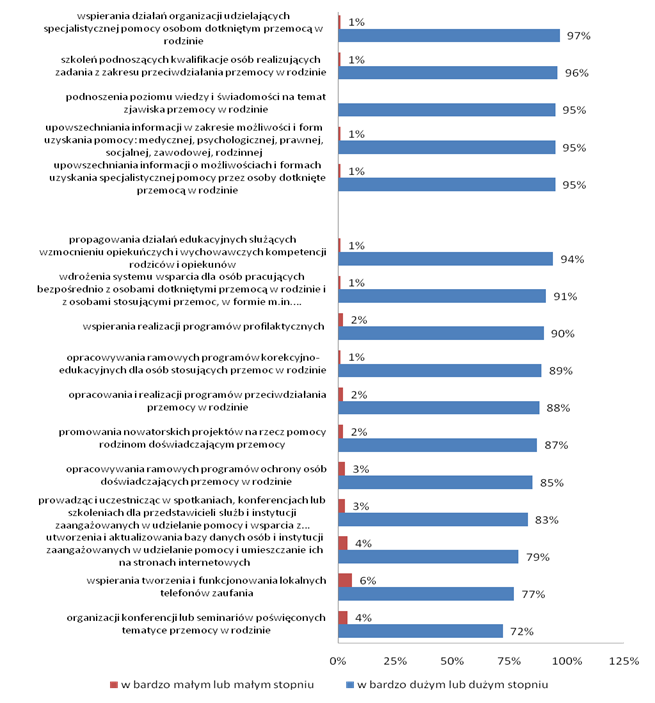 Źródło: Raport z badania: Diagnoza potrzeb1.8.3. Ocena kampanii społecznychJednym z działań JST wszystkich szczebli wynikających z realizacji KPPPwR na lata 2014-2020 jest prowadzenie ogólnopolskich i lokalnych kampanii społecznych. W związku z  tym w realizowanym badaniu „Diagnoza potrzeb podmiotów” jednym z badanych aspektów była ocena ogólnopolskich kampanii społecznych. Założeniem prowadzonego badania nie była ocena skuteczności kampanii, ale przede wszystkim ich rozpoznawalność oraz wpływ na rozpowszechnianie pożądanych postaw społecznych w środowisku lokalnym. Czterech na pięciu badanych wskazało, że zna kampanię „Kocham. Nie biję”. Ponad połowa wymieniła także hasło „Kocham. Nie daję klapsów”. Jeden na dziesięciu badanych nie kojarzył żadnej kampanii społecznej.Wszystkie przestawione respondentom kampanie, uzyskały podobny wskaźnik zauważalności, z lekką przewagą kampanii „Nie bij mnie. Kochaj mnie”, która uzyskała 78% odpowiedzi zdecydowanie lub raczej zauważalna. Kampania z najniższą zauważalnością t.j. „Zobacz – Usłysz – Powiedz” uzyskała wynik mniejszy jedynie o 8 punktów procentowych.Równoważnie respondenci ocenili wpływ poszczególnych kampanii na zmianę postaw wobec przemocy w rodzinie, choć w tym wypadku około jednej trzeciej badanych deklarowało, że kampanie zdecydowanie nie lub raczej nie wpłynęły na zmianę postaw. Zdaniem respondentów, kampanie mają najmniejszy wpływ na realizację zadań związanych z  przeciwdziałaniem przemocy. Wśród ankietowanych dominują opinie o zdecydowanym braku wpływu lub znikomym wpływie na realizację zadań związanych z przeciwdziałaniem przemocy. Jednak uczestnicy badania jakościowego w dłuższej perspektywie dostrzegają pozytywne skutki oddziaływania kampanii społecznych, choć pojawiają się również głosy, że kampanie z drastycznymi obrazami bardziej mogą uderzać w emocje ofiar niż sprawców przemocy.1.8.4. Korzyści i trudności współpracy międzyinstytucjonalnej - ocena potencjału i przyszłe kierunki działańRaport z badania: „Diagnoza skali przemocy w rodzinie, charakterystyka osób doznających przemocy i osób stosujących przemoc w rodzinie oraz skuteczność i efektywność działań instytucjonalnych przeciwdziałających zjawisku przemocy w rodzinie w województwie lubelskim” zawiera również informacje na temat potencjału sektora pozarządowego w zakresie realizacji zadań z zakresu przeciwdziałania przemocy w rodzinie.W badanych NGO najwięcej jest specjalistów będących psychologami (27,9%) oraz terapeutami i doradcami prawnymi (po 18% wskazań).Blisko połowa badanych z sektora pozarządowego stwierdziła, że oferowane wsparcie dla osób doświadczających przemocy w rodzinie jest wystarczające. Podmioty deklarujące brak wystarczającego zaspokojenia potrzeb społeczności lokalnej podejmują następujące działania aby ten stan zmienić:aplikują o projekty i realizują projekty finansowane ze środków zewnętrznych (np.  unijnych, grantów rządowych);uczestniczą w konferencjach, spotkaniach sektora pomocy społecznej;zatrudniają wykwalifikowanych pracowników;realizują partnerskie projekty ogólnopolskie.Wśród badanych podmiotów 12 z 20 realizuje zadania zlecone przez JST. Najczęściej NGO realizują programy psychologiczno-terapeutyczne dla sprawców przemocy (23,1%), prowadzą poradnictwo dla rodzin (20,5%), tworzą i prowadzą punkty konsultacyjne (12,8%) oraz realizują kampanie społeczne (12,8% wskazań).Większość reprezentantów sektora wskazuje, że współpraca z JST przebiega „dobrze” lub „bardzo dobrze” – wskazało tak 70% osób. Natomiast osoby, które współpracę z JST oceniają negatywnie wskazują na następujące bariery: pokrywające się kompetencje i ofertę wsparcia, brak pomysłu na współpracę, brak zaufania między sektorami.Środki finansowe, jakimi NGO dysponują w związku z realizacją działań związanych z  przeciwdziałaniem przemocy w rodzinie, są według badanych zdecydowanie zbyt małe. Twierdzi tak ponad ¾ badanych z tej grupy. Skutkuje to przede wszystkim brakiem wsparcia dla wszystkich potrzebujących lub brakiem możliwości zatrudnienia odpowiednio wykwalifikowanej kadry. W opinii reprezentantów sektora pozarządowego, podobnie jak w  przypadku sektora JST, najbardziej skuteczne dla osób doświadczających przemocy jest poradnictwo psychologiczne oraz prawne. Według badanych, w celu zwiększenia skuteczności wsparcia osób w związku z przemocą w rodzinie, należałoby przede wszystkim postawić na edukację i uświadamianie społeczności lokalnej (28,6%) oraz poprawić współpracę pomiędzy wszystkimi podmiotami, które przeciwdziałają zjawisku przemocy w  rodzinie (21,4%).Wykres 16. Działania jakie należy podjąć wg NGO w celu skuteczniejszego wsparcia osób doznających przemocy w rodzinie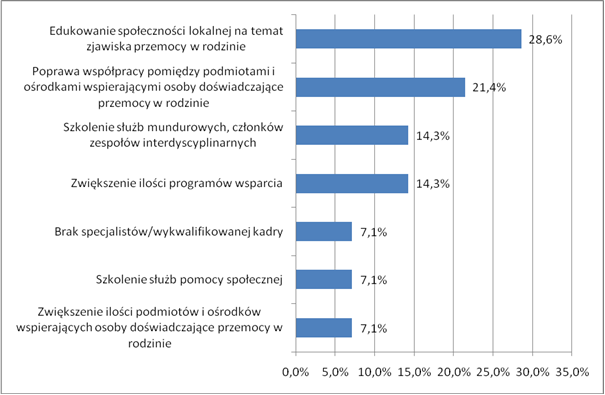 Źródło: Wyniki ankiet PAPI z NGORespondenci z organizacji pozarządowych wskazują, że w ramach infrastruktury w  regionie brakuje przede wszystkim: specjalistycznych ośrodków wsparcia, punktów konsultacyjnych, ośrodków interwencji kryzysowej, innych organizacji pozarządowych zajmujących się przemocą w rodzinie.Pod kątem zasobów kadrowych, NGO świadczące wsparcie w związku z przemocą w  rodzinie wymieniają braki wśród terapeutów (21,4%), doradców prawnych (17,9%), lekarzy oraz opiekunów osób starszych bądź niepełnosprawnych (po 10,7%).Zdaniem przedstawicieli sektora NGO, wyzwaniem jest stworzenie instrumentów zapewniających szybką, skuteczną i długotrwałą pomoc osobom doświadczającym przemocy w rodzinie. Poza tym nadal należy kontynuować pracę u podstaw związaną z uświadamianiem społeczności lokalnych na temat rodzajów przemocy oraz sposobów reagowania na przemoc. Wciąż panują stereotypy dotyczące przemocy, szczególnie gdy mówimy o przemocy wobec dzieci i młodzieży.Tabela 63. Największe korzyści przy współpracy międzyinstytucjonalnejŹródło: Raport Diagnoza potrzebWykres 17. Co ułatwia realizację zadań ustawowych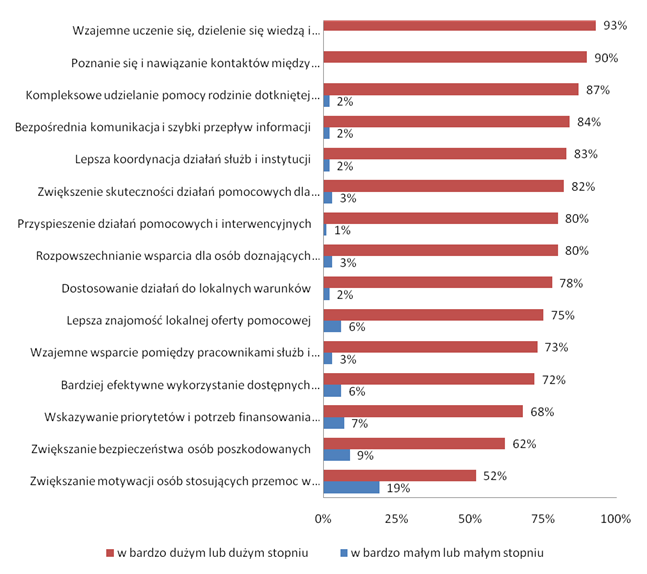 Źródło: Raport Diagnoza potrzebUczestnicy badania odnotowali również różnice w szybkości reakcji od momentu zgłoszenia do faktycznego działania, w okresie przed i po wdrożeniu ustawy o  przeciwdziałaniu przemocy. Tworzenie i funkcjonowanie zespołów wpływa korzystnie na zmniejszenie obciążenia psychicznego i minimalizuje ryzyko wypalenia zawodowego. Pozytywnie oddziałuje również na optymalizację planu pracy z rodziną.Wnioski i rekomendacje1.9.1. 	WnioskiProblem przemocy w rodzinie jest problemem złożonym. Po pierwsze należy trafnie zdiagnozować sytuację rodziny, a następnie zmotywować sprawców i nierzadko osoby doświadczające przemocy do współpracy z instytucjami oferującymi pomoc. Ponadto inicjatorem procedury NK najczęściej jest policja, zatem z zakresu procedury NK należy szkolić przedstawicieli służby pomocy społecznej, gminnych komisji rozwiązywania problemów alkoholowych, ochrony zdrowia i edukacji, aby w przypadkach tego wymagających stosowały możliwość uruchomienia NK. Należy nadal prowadzić szkolenia podwyższające kwalifikacje pracowników tj.: asystentów rodziny, pracowników socjalnych, przedstawicieli zawodów wspierających (m.in. psychologowie, terapeuci) przedstawicieli NGO i JST, policji, służby zdrowia, edukacji, prokuratury, sądownictwa.Największą trudnością funkcjonowania zespołów interdyscyplinarnych jest konieczność połączenia przez członków zespołu podstawowych obowiązków służbowych z  zadaniami pełnionymi w ramach ZI. Ponadto, ciągle wzrasta liczba spraw jakimi zespoły zajmowały się w analizowanych latach.Z punktu widzenia realizatorów zadań z zakresu przeciwdziałania przemocy w rodzinie konieczne jest ciągłe podnoszenie kwalifikacji i zaangażowania osób pracujących w  JST oraz NGO. To pracownicy, ich zaangażowanie i wiedza decydują w największym stopniu o powodzeniu działań związanych z przeciwdziałaniem przemocy w rodzinie.Nie wszystkie podmioty monitorują sytuację w rodzinie po zakończeniu działań interwencyjnych. Wzrasta liczba rodzin względem, których uruchamiana jest procedura NK więcej niż jeden raz.Wskazane jest zwiększenie liczby PK-E dla osób stosujących przemoc i wzmocnienie systemu w zakresie skuteczności programów i mobilizacji osób stosujących przemoc do uczestnictwa i pełniej realizacji tych programów. Wzrost wskaźnika osób, które zakończyły udział w PK-E, ale powróciły do stosowania przemocy powinien skutkować opracowaniem nowego PK-E przez przedstawicieli jednostek realizujących wsparcie.Wskazane jest zwiększenie liczby programów psychologiczno-terapeutycznych dla osób stosujących przemoc w rodzinie. Gminy i powiaty, które realizowały ww. programy mogą przekazać doświadczenia w tym zakresie innym podmiotom.W latach 2012-2015 PK-E i programy psychologiczno-terapeutyczne obejmowały wsparcie dla osób stosujących przemoc, dotyczące metod komunikacji z rodziną i  otoczeniem bez użycia agresji. Gminy i powiaty deklarowały, że mają zbyt mało środków na realizację tego typu działań. Wskazane jest zabezpieczenie większej ilości środków finansowych.Blisko połowa PCPR-ów i OPS-ów nie współpracuje z sektorem pozarządowym.Specyfika działania organizacji pozarządowych daje szeroki wybór placówek, które zapewniają profesjonalne wsparcie. Istotna jest integracja działań organizacji 3 sektora i JST, budowanie partnerstwa na zasadzie współpracy i specjalizacji. Wzmocnienie współpracy pomiędzy JST a NGO ułatwiłoby realizację szeregu zadań wykraczających poza kompetencje poszczególnych instytucji, tj. działania promocyjne, działania edukacyjne, kampanie społeczne, kontakt ze środowiskiem lokalnym, angażowanie wolontariuszy jak i wspieranie nowych organizacji o innowacyjnych działaniach, wykorzystujących brakujące kompetencje i specjalizacje.Najważniejszym zadaniem, wszystkich podmiotów zaangażowanych w  przeciwdziałanie przemocy w rodzinie jest ustalenie rzetelnej liczby osób doświadczających przemocy w rodzinie. Według danych ośrodków pomocy społecznej, w latach 2012-2015 przemoc w rodzinie dotyczyła około 3% rodzin korzystających ze wsparcia. Na poziomie powiatu to średnio 18% rodzin korzystających z pomocy społecznej. Jednak ze względu na fakt, iż zjawisko przemocy dotyczy intymnej sfery człowieka rzeczywista liczba osób dotkniętych przemocą może być wyższa.Ze względu na prawdopodobne niedoszacowanie liczby osób doznających przemocy można założyć, że w kolejnych latach realizacji WPPPwR korzystną tendencją będzie zwiększenie liczby zgłoszonych przypadków przemocy w rodzinie. Będzie to wyraz wzrostu świadomości społecznej (zwiększenie zgłaszalności przypadków przemocy) i  zwiększenia skuteczności służb i instytucji działających na rzecz przeciwdziałania przemocy w rodzinie.W opinii pracowników ośrodków pomocy społecznej, w celu zwiększenia efektywności działań podejmowanych na rzecz przeciwdziałania przemocy w rodzinie konieczna jest:edukacja społeczności lokalnej dotycząca zjawiska przemocy domowej,zwiększenie ilości podmiotów i ośrodków wspierających osoby doświadczające przemocy w rodzinie,szkolenia dla służb mundurowych i służb pomocy społecznej,poprawa współpracy interdyscyplinarnej,zwiększenie ilości programów wsparcia.W opinii pracowników powiatowych centrów pomocy rodzinie, w celu zwiększenia efektywności  działań podejmowanych na rzecz przeciwdziałania przemocy w rodzinie konieczne jest: usprawnienie lub przyspieszenie procedury NK,doskonalenie współpracy interdyscyplinarnej oraz umiejętności poszczególnych służb w zakresie pomocy osobom doświadczającym przemocy oraz pracy z osobami stosującymi przemoc, głównie poprzez szkolenia,zwiększenie ilości podmiotów i ośrodków wspierających osoby doświadczające przemocy,zwiększenie świadomości społecznej w zakresie postrzegania i  przeciwdziałania przemocy w rodzinie, m.in. poprzez zintensyfikowanie działań profilaktycznych promujących wzorce postaw rodzicielskich i metod wychowawczych wolnych od przemocy oraz działania kampanii informacyjnych o źródłach powstawania przemocy,zwiększenie środków finansowych na realizację zadań związanych z  przeciwdziałaniem przemocy, w tym programów profilaktycznych i na zatrudnienie specjalistycznej kadry udzielającej pomocy (psychologów, terapeutów, prawników, psychiatrów dziecięcych).W związku z rosnącą ilością przypadków przemocy w rodzinie, w woj. lubelskim występuje zbyt mała ilość podmiotów zapewniających wsparcie dla osób doświadczających przemocy i osób stosujących przemoc. Konieczne jest rozbudowanie infrastruktury zapewniającej wsparcie dla osób doznających przemocy w rodzinie, w  tym utworzenie ośrodków wsparcia, ośrodków interwencji kryzysowej w powiatach, w których nie funkcjonują w/w ośrodki, specjalistycznych ośrodków wsparcia, punktów konsultacyjno-informacyjnych i punktów interwencji kryzysowej. Dotyczy to również placówek świadczących pomoc całodobową.Wskazane jest podejmowanie działań mających na celu ochronę osób doświadczających przemocy, w tym zwiększenie nacisku na działania mające charakter oddzielenia osób doświadczających przemocy od sprawców z założeniem izolacji sprawcy. Aktualnie to osoby doświadczające przemocy domowej częściej zmuszone są do szukania pomocy poza miejscem zamieszkania (ośrodki całodobowe, interwencja kryzysowa) włącznie ze zmianą miejsca zamieszkania (mieszkania socjalne). Działania te wymagają zmian prawnych.1.9.2. RekomendacjeRekomenduje się zabezpieczenie środków finansowych na szkolenia dotyczące przeciwdziałania przemocy w  rodzinie, obejmujące m.in.:diagnozę problemu przemocy w rodzinie, pracę z rodziną i identyfikację czynników ryzyka wystąpienia problemu,występujące aspekty psychologiczne towarzyszące zjawisku przemocy w  rodzinie,zwalczanie stereotypów towarzyszących problemowi przemocy w rodzinie,sposoby motywacji osób stosujących przemoc do podjęcia współpracy, udziału w  programach pomocowych,sposoby motywacji osób doświadczających przemocy do podjęcia współpracy, udziału w terapii czy izolacji od sprawcy,możliwości stosowania Procedury Niebieskie Karty oraz przepisów prawnych dotyczących izolacji sprawcy od rodziny,nowe problemy społeczne, tj.: migracje, kiedyś rzadziej występujące uzależnienia (dopalacze, komputer, hazard) oraz nowe przejawy przemocy, jak mowa nienawiści czy cyberprzemoc,szkolenie dla kadry zarządzającej instytucji i ośrodków oraz przedstawicieli samorządu - decydentów (wójt/burmistrz) w zakresie strategii współpracy podległych im instytucji realizujących programy przeciw przemocy.Nadal niedostrzegane w strategiach społecznych i podejmowanych diagnozach jest uwzględnienie specyfiki potrzeb osób doznających przemocy z takich grup jak: osoby niepełnosprawne, imigranci, osoby o innym wyznaniu, osoby LGBT. Osoby te narażone są na dodatkowe trudności i dyskryminację krzyżową. Stąd ten obszar także powinien być przedmiotem dyskusji na warsztatach i szkoleniach.Ponadto rekomenduje się superwizję działań podejmowanych przez pracowników instytucji pracujących na rzecz osób uwikłanych w zjawisko przemocy w rodzinie (w tym m.in. pracowników socjalnych, pracowników ośrodków interwencji kryzysowej), aby mogły każdorazowo konsultować swoje działania i podjęte decyzje z zewnętrznym ekspertem. Superwizja stanowiłaby w takim przypadku formę wymiany wiedzy i dobrych praktyk.W ramach przeciwdziałania wypaleniu zawodowemu pracowników zajmujących się przeciwdziałaniem przemocy w rodzinie rekomenduje się:organizowanie warsztatów, wymiany doświadczeń, baz dobrych praktyk, szkoleń (na rożnych poziomach: gminnym, powiatowym, wojewódzkim) oraz spotkań i sesji superwizyjnych na poziomie gminy i powiatu, zespołu interdyscyplinarnego,zaangażowanie wszystkich instytucji i organizacji w opracowanie programów, organizowanie konkursów na najlepsze projekty, dobre praktyki –  upowszechnianie sprawdzonych lokalnie praktyk,przeciwdziałanie przeciążeniu obowiązkami - zwiększenie liczby pracowników socjalnych przypadających na jedną rodzinę w gminach.Rekomenduje się kontynuację działań związanych z edukacją i  uświadamianiem społeczności lokalnej. W tym przede wszystkim należy podjąć:działania edukacyjne wśród dzieci i młodzieży w ramach zajęć szkolnych, w tym zapraszając psychologów, przedstawicieli służb pomocy społecznej, policji,działania profilaktyczne i edukacyjne skierowane do młodzieży poprzez kanały, którymi posługują się nowe media, np. media społecznościowe, komunikatory, blogi, vlogi itp.,działania w lokalnych mediach za pomocą spotów, reklam, artykułów prasowych. Przy zaangażowaniu lokalnych liderów, tj. władz, polityków, sportowców, osób ze świata kultury lub tzw. „społeczników” działających w sektorze NGO. Promowanie postawy cechującej się zaangażowaniem w przypadku choćby podejrzenia przemocy w sąsiedztwie, rodzinie – promowanie zgłaszania tego typu przypuszczeń do odpowiednich służb, walka z tzw. znieczulicą społeczną,działania w lokalnych instytucjach, szkołach, przedszkolach, a także kościołach za pomocą ulotek, plakatów itp.,promowanie nowych form edukacyjnych, np. zajęć sportowych, kulturalnych, mających na celu eliminowanie przemocy – promowanie zasad fair play, wspierania słabszych i wyrównywania ich szans, angażowanie osób niepełnosprawnych, seniorów, nauka tolerancji dla odmienności, samoobrona dla osób starszych, warsztaty asertywności dla dzieci, młodzieży i kobiet,wspieranie nowych inicjatyw promujących wzmacnianie i integrowanie osób marginalizowanych, aktywizowanie wolontariuszy: seniorów, studentów, liderów społecznych, osób, które pokonały przemoc,włączanie nowych partnerów społecznych, przedstawicieli nauki i biznesu, środowiska lekarzy, pielęgniarek,  DPS, domów dziecka.Kampanie informacyjne powinny zawierać informacje dotyczące rodzajów przemocy, objawów występowania przemocy oraz konsekwencji jakie niesie za sobą to zjawisko. Ponadto, powinny zawierać  wskazówki jak przeciwdziałać przemocy w rodzinie, gdzie zgłaszać się po pomoc (do jakich instytucji) oraz podkreślać, że problem można zgłaszać anonimowo.Rekomenduje się upowszechnianie wyników badań i diagnoz dotyczących przemocy wśród:  pracowników służb działających na rzecz przeciwdziałania przemocy w rodzinie oraz wszystkich mieszkańców regionu. Upowszechnienie wiedzy na ten temat ma duże znaczenie, ponieważ z psychologii świadków wynika, że łatwiej podejmują oni działania pomocowe w sytuacji wsparcia społecznego. Wiedza i świadomość, że sytuacja wymaga interwencji stanowi cenne wsparcie do wzmacniania konstruktywnych postaw. Zwłaszcza przy wsparciu służb i instytucji, które wypracują i upowszechnią procedury współdziałania ze świadkami przemocy.Ponadto, rekomenduje się rozpowszechnianie informacji o instytucjach oferujących pomoc w danej gminie lub powiecie.Rekomenduje się, aby działania wobec osób stosujących przemoc były podjęte jak najszybciej i aby osoba stosująca przemoc miała świadomość konsekwencji, jakie poniesie. Proponuje się opracowanie informatora dla osób stosujących przemoc w  rodzinie, który będzie przedstawiał procedurę, jaka wobec niego będzie podjęta. Informator powinien obejmować  następujące obszary:działania interwencyjno-prawne: kroki prawne jakie zostaną wobec niego podjęte 
w związku z zaistnieniem zjawiska;opis konsekwencji, jakie przemoc niesie ze sobą dla rodziny – dane z badań psychologicznych dotyczące tego jak przemoc wpływa na dzieci (i inne ofiary  z  najbliższego otoczenia sprawcy), jak degraduje więzi rodzinne, np. jak utrudnia dzieciom start w dorosłe życie zostawiając trwałe ślady na psychice;działania korekcyjno-edukacyjne: propozycję działań jakie mogą mu być zaproponowane (program korekcyjno-edukacyjny, poradnictwo, terapia 
w związku z uzależnieniami itp.).Ponadto, rekomenduje się zabezpieczenie środków finansowych na realizację większej liczby programów korekcyjno-edukacyjnych dla osób stosujących przemoc w rodzinie, 
a także upowszechnianie informacji o ich realizacji. Zbyt długi okres oczekiwania osób stosujących przemoc na udział w programie może wpłynąć na zmniejszenie się motywacji do udziału w nim.Rekomenduje się stałe monitorowanie rodzin za pomocą kontaktów bezpośrednich lub telefonicznych z członkami rodzin, a także podczas wizyt pracowników ośrodków pomocy społecznej. Monitorowanie powinno dotyczyć rodzin, w których może dochodzić do przemocy. Szczególnie przypadków w których:nastąpiła już interwencja lub rozpoczęto procedurę NK;występuje problemem alkoholowy w rodzinie;występuje ubóstwo, problemy wychowawcze lub rodzina jest rozbita.Należy wykazać dbałość o anonimowość zgłoszeń. Z doświadczeń pracowników biorących udział w zogniskowanym wywiadzie grupowym wynika, że zarówno dla ofiar, jak i dla świadków przemocy istotne jest pozostanie anonimowym. Wiele osób szuka pomocy anonimowo, u osób, które wcześniej pomogły komuś znajomemu i nie zawiodły jego zaufania. Podobnie wiele osób anonimowo zgłasza przypadki przemocy, chcąc pozostać nierozpoznanym. Należy także rozważyć stworzenie w woj. lubelskim jednego scalonego systemu informatycznego zawierającego dane dotyczące rodzin objętych monitoringiem, który zawierałby opis form udzielonej pomocy, a także efekty kontaktów podejmowanych przez poszczególne służby. Jeden system dla wszystkich podmiotów udzielających pomocy pozwoliłby na systematyczne i wystandaryzowane gromadzenie danych. Powstanie wspólnego systemu pozwoliłoby na zawężenie współpracy miedzy poszczególnymi instytucjami, usprawnienie przepływu informacji czy możliwość opracowania wspólnych wskaźników. Wgląd do systemu mieliby pracownicy JST, a także przedstawiciele organów ścigania.Rekomenduje się konsultacje pomiędzy realizatorami programów korekcyjno-edukacyjnych z regionu lub całego kraju, którzy nie odnotowali osób powracających do zachowań polegających na stosowaniu przemocy w rodzinie. Ich skutkiem będzie dostosowanie metodyki programów do potrzeb osób stosujących przemoc.W województwie lubelskim, w przeciwieństwie do niektórych regionów, w których tego typu programy nie są jeszcze realizowane, JST mają już niezbędne „know how” do realizacji programów psychologiczno-terapeutycznych. Zatem rekomenduje się, aby ta wiedza była przekazywana do innych JST za pomocą spotkań, warsztatów i konferencji na poziomie wojewódzkim.Rekomenduje się w większym stopniu zaangażować przedstawicieli organizacji pozarządowych, które przeciwdziałają przemocy w rodzinie, aby zwiększyć zasoby ZI pod kątem jakościowym (merytorycznym), jak i ilościowym.Należy podjąć działania na rzecz równego zaangażowania przedstawicieli różnych służb w  zgłaszanie procedury NK. Większość przypadków wszczęcia procedury NK w  województwie lubelskim wypływa z ramienia policji. Ustawowo prowadzenie procedury NK należy również do placówek ochrony zdrowia czy edukacji. Zmiana ta wymaga jednak przygotowania pracowników do stosowania procedury, jak i ich edukacji w zakresie zjawiska przemocy w rodzinie. Ponadto do zaangażowania w prace zespołu interdyscyplinarnego może przyczynić się również udział jej członków w seminariach poruszających praktyczne aspekty związane z funkcjonowaniem zespołu interdyscyplinarnego na poziomie zarówno roboczym, jak i strategicznym.	Ponadto, rekomenduje się odciążenie członków ZI z części obowiązków służbowych oraz wprowadzenie wynagrodzenia finansowego (motywującego) dla członków ZI w związku z  dodatkowymi obowiązkami zawodowymi i poświęconym czasem.Angażowanie przedstawicieli Zespołów Interdyscyplinarnych w projekty innowacyjne, nieszablonowe z zakresu przeciwdziałania przemocy, promujące w przystępny sposób praktyczną wiedzę w zakresie prawidłowych postaw społecznych, przyczynia się do zwiększenia zaangażowania pracownika oraz poszerza wachlarz dostępnych rozwiązań. Rekomenduje się, by członkowie ZI mieli możliwość stałej superwizji swojej pracy –  najlepiej w formie grupowej, gdzie będą mogli przedyskutować przypadki i problemy, z  którymi się stykają w swojej pracy – zarówno związane ze wsparciem rodzin objętych pomocą, jak i z problemami bardziej o charakterze proceduralnym czy organizacyjnym. Dzięki udziałowi w superwizji będą mogli:przeanalizować plan dalszego działania dla rodzin, które mają założone niebieskie karty z bardziej doświadczonymi osobami,czerpać z doświadczenia innych zespołów interdyscyplinarnych,rozwiać wątpliwości, które nierzadko pojawiają się przy wykonywanej pracy,wspólnie zastanowić się nad źródłami trudności, znaleźć istotę problemu czy dojść do nowych rozwiązań.Superwizja powinna odbywać się co najmniej raz na pół roku w stałej grupie uczestników.Rekomenduje się edukowanie i szkolenie zwierzchników członków Zespołów Interdyscyplinarnych z zakresu zadań zespołów interdyscyplinarnych powołanych zapisami znowelizowanej ustawy o przeciwdziałaniu przemocy w rodzinie.Rekomenduje się zwiększenie lokalnych zasobów, a przede wszystkim rozbudowę infrastruktury instytucjonalnej, specjalistycznej na terenach samorządów gminnych i  powiatowych, w związku z realizacją zadań w zakresie przeciwdziałania przemocy, w  tym:podmiotów oferujących bazę noclegową;punktów konsultacyjnych (udzielających porad pierwszego kontaktu);większej dostępności do terapeutów (osób, które mogłyby wspomagać rodziny dotknięte problemem przemocy w rodzinie) w szczególności poza miastem wojewódzkim.Konieczne jest podjęcie działań mających na celu zacieśnienie i poprawę współpracy pomiędzy JST i organizacjami pozarządowymi na poziomie powiatu. W ramach gmin taką platformą współpracy i wymiany doświadczeń są prace w ramach ZI i grup roboczych. Natomiast na poziomie powiatu mógłby to być przedstawiciel sektora pozarządowego, stale działający przy PCPR w ramach przeciwdziałania przemocy w rodzinie.Ponadto współpraca JST z NGO może odbywać się poprzez wspólne wypracowanie zasady udzielania wsparcia finansowego na realizację zadań zlecanych w ramach lokalnych programów rozwiązywania problemów społecznych (warto powiązać programy lokalne: gminne, z powiatowymi i wojewódzkimi) by był to spójny system działań poszczególnych organizacji i JST na  terenie województwa.Konieczny jest rozwój długofalowej współpracy pomiędzy JST i NGO. Zapewni ona przekazywanie zadań zleconych do organizacji, które zapewniają najlepszych specjalistów i których działania zostały pozytywnie zweryfikowane. Konieczne jest zatem, określenie standardów realizacji usług i monitorowanie jakości oferowanej pomocy. Organizacje, które uzyskałyby pozytywne wyniki jednostki zlecającej zadanie i pozytywne oceny samych beneficjentów, powinny mieć zlecane zadania w dłuższym okresie, np. 3- letnim, co zapewniłoby stabilność organizacji i możliwość kontynuacji wsparcia potrzebującym w dłuższym okresie czasu.Przedstawiciele instytucji publicznych biorących udział w badaniach, wskazywali na brak instrumentów prawnych do natychmiastowego odseparowania osoby stosującej przemoc od osób doznających przemocy.  Pomimo dużej zmiany przepisów w 2010 r. oraz rozszerzenia możliwości stosowania zakazu kontaktów sprawcy z ofiarą oraz zakazu zbliżania się osoby stosującej przemoc do osoby doznającej przemocy, a także nakazu opuszczenia lokalu przez osobę stosującą przemoc, nadal w polskim prawie brak jest procedury policyjnej umożliwiającej nakazanie takiej osobie natychmiastowe opuszczenie lokalu zajmowanego wspólnie z osobą doznającą przemocy, bez potrzeby wszczynania postępowania karnego. Propozycje szczegółowych zmian prawnych zostały wskazane 
w  Raporcie z badania: Diagnoza potrzeb, dobrych praktyk i trudności w realizacji zadań związanych z przeciwdziałaniem przemocy na terenie województwa lubelskiego.Analiza SWOT dotycząca realizacji Wojewódzkiego Programu Przeciwdziałania Przemocy w Rodzinie na lata 2017-2020Źródło: opracowanie własne na podstawie danych ROPS w Lublinie1.11. Realizacja celów Wojewódzkiego Programu Przeciwdziałania Przemocy w  Rodzinie na lata 2014-2016 za lata 2016 oraz na lata 2017-2020 za lata 2017- 2019.Tabela 64. Realizacja celów Wojewódzkiego Programu Przeciwdziałania Przemocy w  Rodzinie na lata 2014-2016 za 2016 r.Źródło: opracowanie własne na podstawie danych ROPS w LublinieRealizacja Wojewódzkiego Programu Przeciwdziałania Przemocy w Rodzinie na lata 2017-2020 za lata 2017-2019.Tabela 65. Realizacja Wojewódzkiego Programu Przeciwdziałania Przemocy w Rodzinie na lata 2017-2020 za lata 2017-2019.Źródło: opracowanie własne na podstawie danych ROPS w Lublinie2. Cele, działania, realizatorzy oraz wskaźniki Wojewódzkiego Programu Przeciwdziałania Przemocy w Rodzinie na lata 2017 – 2020Realizacja działań ustawowychWojewódzki Program Przeciwdziałania Przemocy w Rodzinie na lata 2017-2020 jest trzecim dokumentem o charakterze prawa miejscowego z zakresu przeciwdziałania przemocy w rodzinie, opracowanym i realizowanym przez Regionalny Ośrodek Polityki Społecznej w  Lublinie. Cele i działania opisane w Programie wynikają z realizacji zadań samorządu województwa określonych w Ustawie z dnia 29 lipca 2005 r. o przeciwdziałaniu przemocy w  rodzinie (Dz. U. z 2020 r. poz. 218, z późn. zm.) Zostały one opisane w art. 6 ust.6 i należą do nich:opracowanie i realizacja wojewódzkiego programu przeciwdziałania przemocy w  rodzinie;inspirowanie i promowanie nowych rozwiązań w zakresie przeciwdziałania przemocy w rodzinie;opracowywanie ramowych programów ochrony ofiar przemocy w rodzinie oraz ramowych programów oddziaływań korekcyjno-edukacyjnych dla osób stosujących przemoc w rodzinie;organizowanie szkoleń dla osób realizujących zadania związane z  przeciwdziałaniem przemocy w rodzinie.Powyższe cele odzwierciedlają także zadania dla samorządu województwa określone w  dokumentach wymienionych w podstawie prawnej Programu. Ponadto do ich opracowania posłużyły wytyczne zawarte w Krajowym Programie Przeciwdziałania Przemocy w Rodzinie oraz diagnoza problemu przemocy w województwie lubelskim.Obszary działania, cel strategiczny, kierunki i rodzaje działań, wskaźniki Działając w zgodzie z wytycznymi Krajowego Programu Przeciwdziałania Przemocy w  Rodzinie w zakresie obszarów, celów i kierunków działań dla samorządu województwa cel strategiczny Wojewódzkiego Programu Przeciwdziałania Przemocy w Rodzinie na lata 2017- 2020 został określony jako:Zwiększenie skuteczności przeciwdziałania przemocy 
w rodzinie na terenie województwa lubelskiegoCel ten będzie realizowany w następujących obszarach działania:Obszar 1. Profilaktyka i edukacja społeczna.Obszar 2. Ochrona i pomoc osobom dotkniętym przemocą w rodzinie.Obszar 3. Oddziaływanie na osoby stosujące przemoc w rodzinie.Obszar 4. Podnoszenie kompetencji służb i przedstawicieli podmiotów realizujących działania z zakresu przeciwdziałania przemocy w rodzinie.W ramach wskazanych obszarów określone zostały następujące kierunku, działania i  wskaźniki.Obszar 1. Profilaktyka i edukacja społeczna.Kierunek 1.1. Poszerzenie wiedzy ogółu społeczeństwa na temat zjawiska przemocy w  rodzinie.Działanie 1.1.1. Diagnoza zjawiska przemocy w rodzinie na obszarze województwa, w  tym w odniesieniu do gmin, ustalenie odsetka populacji rodzin zagrożonych przemocą w rodzinie.Wskaźnik:- liczba opracowanych diagnoz.Kierunek 1.2. Podniesienie poziomu wiedzy i świadomości społecznej w zakresie przyczyn i skutków przemocy w rodzinie, zmiana postrzegania przez społeczeństwo problemu przemocy w rodzinie.Działanie 1.2.1. Prowadzenie ogólnopolskich i lokalnych kampanii społecznych, które:- obalają mity i stereotypy na temat przemocy w rodzinie, usprawiedliwiające jej stosowanie,- opisują mechanizmy przemocy w rodzinie oraz jednoznacznie wskazują na ich społeczną szkodliwość i społeczno-kulturowe uwarunkowania,- promują metody wychowawcze bez użycia przemocy i informują o zakazie stosowania kar cielesnych wobec dzieci przez osoby sprawujące władzę rodzicielską oraz sprawujące opiekę lub pieczę,- promują działania służące przeciwdziałaniu przemocy w rodzinie, w tym ochronę 
i pomocy dla osób doznających przemocy oraz interwencję wobec osób stosujących przemoc.Wskaźnik: - liczba ogólnopolskich i lokalnych kampanii społecznych.Kierunek 1.3. Realizacja programów przeciwdziałania przemocy w rodzinie oraz ochrony ofiar przemocy w rodzinie.Działanie 1.3.1. Opracowanie i realizacja wojewódzkiego programu przeciwdziałania przemocy w rodzinie oraz ramowego programu ochrony ofiar przemocy w rodzinie.Wskaźnik: - liczba opracowanych i realizowanych wojewódzkich programów przeciwdziałania przemocy w rodzinie.Działanie 1.3.2. Wsparcie realizacji programów profilaktycznych.Wskaźniki:- liczba programów objętych wsparciem,- liczba podmiotów realizujących programy objęte wsparciem.Obszar 2. Ochrona i pomoc osobom dotkniętym przemocą w rodzinie.Kierunek 2.1. Upowszechnianie informacji w zakresie możliwości i form udzielania pomocy osobom dotkniętym przemocą w rodzinie.Działanie 2.1.1. Upowszechnianie informacji w zakresie możliwości i form uzyskania m.in. pomocy medycznej, psychologicznej, prawnej, socjalnej, zawodowej, rodzinnej.Wskaźniki: - liczba opracowanych i upowszechnianych materiałów informacyjnych,- liczba lokalnych kampanii społecznych.Kierunek 2.2. Udzielanie pomocy i wsparcia osobom dotkniętym przemocą w rodzinie.Działanie 2.2.1. Tworzenie i zwiększanie zakresu działania oraz dostępności do lokalnych telefonów zaufania, interwencyjnych lub informacyjnych dla osób dotkniętych przemocą w rodzinie.Wskaźniki:- liczba lokalnych telefonów zaufania,- czas dostępności telefonu,- liczba rozmów i interwencji.Działanie 2.2.2. Wspieranie działań organizacji udzielających specjalistycznej pomocy osobom doświadczającym przemocy w rodzinie.Wskaźniki: - liczba działań objętych wsparciem,- liczba podmiotów realizujących działania objęte wsparciem.Działanie 2.2.3. Wspieranie i promowanie projektów na rzecz pomocy osobom i/lub rodzinom doświadczającym przemocy w rodzinie.Wskaźniki:- liczba projektów objętych wsparciem,- liczba podmiotów realizujących projekty objęte wsparciem.Obszar 3. Oddziaływanie na osoby stosujące przemoc w rodzinie.Kierunek 3.1. Realizowanie wobec osób stosujących przemoc w rodzinie programów oddziaływań korekcyjno-edukacyjnych zmierzających do zaprzestania przemocy w  rodzinie.Działanie 3.1.1. Opracowanie ramowych programów oddziaływań korekcyjno- edukacyjnych dla osób stosujących przemoc w rodzinie.Wskaźnik: - liczba ramowych programów oddziaływań korekcyjno-edukacyjnych dla osób stosujących przemoc w rodzinie.Działanie 3.1.2. Wspieranie realizacji programów oddziaływań korekcyjno- edukacyjnych dla osób stosujących przemoc w rodzinie w warunkach wolnościowych i/lub penitencjarnych.Wskaźnik: - liczba programów oddziaływań korekcyjno-edukacyjnych dla osób stosujących przemoc w rodzinie objętych wsparciem.Obszar 4. Podnoszenie kompetencji służb i przedstawicieli podmiotów realizujących działania z zakresu przeciwdziałania przemocy w rodzinie.Kierunek 4.1. Wyznaczanie kierunków działań dla podmiotów i instytucji zajmujących się przeciwdziałaniem przemocy w rodzinie.Działanie 4.1.1. Podejmowanie działań zmierzających do nawiązania i wzmocnienia współpracy pomiędzy służbami realizującymi zadania z zakresu przeciwdziałania przemocy w rodzinie w każdym województwie, poprzez:- utworzenie i aktualizację bazy danych osób nadzorujących lub koordynujących działanie poszczególnych służb na poziomie województwa oraz umieszczenie jej na stronach internetowych instytucji wojewódzkich i okręgowych,- nawiązanie współpracy pomiędzy takimi osobami w celu wypracowania wspólnej polityki przeciwdziałania przemocy w rodzinie,- przeprowadzanie interdyscyplinarnych spotkań, konferencji lub szkoleń z  udziałem przedstawicieli poszczególnych służb.Wskaźnik:- umieszczenie i coroczna aktualizacja na stronach internetowych właściwych instytucji bazy danych osób nadzorujących lub koordynujących działanie służb na terenie województwa.Kierunek 4.2. Zwiększanie kompetencji osób realizujących zadania z zakresu przeciwdziałania przemocy w rodzinie.Działanie 4.2.1. Organizowanie szkoleń w oparciu o wytyczne dla osób realizujących zadania związane z przeciwdziałaniem przemocy w rodzinie, w tym przedstawicieli: jednostek organizacyjnych pomocy społecznej, gminnych komisji rozwiązywania problemów alkoholowych, Policji, oświaty, ochrony zdrowia, sędziów, prokuratorów 
i kuratorów sądowych, służby więziennej, innych podmiotów mogących być członkami zespołów interdyscyplinarnych/grup roboczych.Wskaźniki:- liczba szkoleń w województwie,- liczba przeszkolonych osób z każdej ze służb lub podmiotów.Kierunek 4.3. Wzmacnianie kompetencji zawodowych oraz przeciwdziałanie wypaleniu zawodowemu osób realizujących zadania z zakresu przeciwdziałania przemocy w rodzinie.Działanie 4.3.1. Wdrożenie systemu wsparcia dla osób pracujących bezpośrednio z  osobami dotkniętymi przemocą w rodzinie i z osobami stosującymi przemoc, w  formie m.in. superwizji, coachingu, grup wsparcia.Wskaźnik:- liczba osób poddanych różnym formom poradnictwa i wsparcia psychologicznego.    Zasady realizacji i finansowania Wojewódzkiego Programu Przeciwdziałania Przemocy w Rodzinie na lata 2017-2020Zgodnie z art. 9 ustawy z dnia 24 sierpnia 2015 r. w sprawie ogłoszenia jednolitego tekstu ustawy o przeciwdziałanie przemocy w rodzinie (Dz.U. z 2020 poz. 218, z późn. zm.):realizacja celów operacyjnych prowadzona będzie przy współpracy z organizacjami pozarządowymi oraz kościołami i związkami wyznaniowymi w zakresie udzielania pomocy osobom dotkniętym przemocą, oddziaływania  na osoby stosujące przemoc oraz podnoszenia świadomości społecznej na temat przyczyn i skutków przemocy w rodzinie.Samorząd województwa może zlecać realizację zadań określonych w ustawie, w trybie przewidzianym w ustawie z dnia 24 kwietnia 2003 r. o  działalności pożytku publicznego i o wolontariacie (Dz.U. z 2020 r. poz. 1057).Nadzór i kontrolę nad przygotowaniem i realizacją zadań finansowanych ze środków publicznych Województwa Lubelskiego sprawuje Regionalny Ośrodek Polityki Społecznej w  Lublinie.Zadania realizowane w ramach Programu mogą być finansowane z następujących źródeł:środki z budżetu Samorządu Województwa Lubelskiego na organizację szkoleń dla osób realizujących zadania związane z przeciwdziałaniem przemocy w rodzinie,dotacja z budżetu państwa w ramach realizacji Krajowego Programu Przeciwdziałania Przemocy w Rodzinie,funduszy Unii Europejskiej.Monitorowanie i ewaluacja celów Programu będzie procesem systematycznego zbierania informacji o efektach wdrażania zadań.Program jest dokumentem otwartym i może być wzbogacony o nowe treści.Załącznik 1. Ramowy Program ochrony dla osób doświadczających przemocy w  rodzinie – wytyczneI.	Cele i rezultaty programów Celem strategicznym działań skierowanych do osób doświadczających przemocy w rodzinie jest ograniczenie problemu przemocy domowej. Wszystkie wysiłki powinny być skierowane na zapewnienie osobom dotkniętym przemocą w rodzinie systemowego wsparcia i pomocy w  rozwiązywaniu trudnej sytuacji rodzinnej. Wszelkie działania podejmowane na rzecz osób doświadczających przemocy w rodzinie, w celu maksymalizacji ich skuteczności winny opierać się na zasadzie interdyscyplinarności. Zgodnie ze znowelizowaną ustawą o przeciwdziałaniu przemocy w rodzinie, każda gmina zobowiązana jest do powołania zespołu interdyscyplinarnego składającego się z przedstawicieli właściwych instytucji i organów. Taka formuła pozwala na objęcie osób dotkniętych przemocą spójną, różnorodną i bardzo zindywidualizowaną pomocą.II.	Założenia ogólne Programów1. Programy dla osób doznających przemocy w rodzinie – zwane dalej Programami, powinny stanowić część systemu przeciwdziałania przemocy w rodzinie na terenie każdego powiatu lub gminy oraz uzupełniać różne formy interwencji prawnych i administracyjnych podejmowanych na rzecz przeciwdziałania przemocy.2. Programy powinny być kompleksowe, co oznacza uwzględnienie również oddziaływań psychologicznych (pomocowych i edukacyjnych), terapeutycznych, prawnych (pomocowych i  edukacyjnych), zorientowanych na zmianę postawy osób doznających przemocy w rodzinie w  kierunku: uznania przez nie i doświadczania własnej sprawczości, zwiększenia ich zaufania do własnych możliwości oraz możliwości instytucjonalnych, proceduralnych przeciwdziałania przemocy w rodzinie.3. Formy organizacji i realizacji oraz zawartość programów dla osób doświadczających przemocy w rodzinie powinny przyjmować jako najwyższy priorytet zasadę ochrony bezpieczeństwa, autonomii i dobra osób krzywdzonych przez osobę stosującą przemoc.4. Osoby, instytucje, zespoły odpowiedzialne za opracowanie i realizację Programów powinny podejmować działania, pozwalające na sprawne, efektywne i zindywidualizowane podejście do osób potrzebujących pomocy. Powinny również mieć informacje i wiedzę na temat ogólnej sytuacji na terenie powiatu lub gminy, gdzie pracują. W tym celu ważne jest podejmowanie następujących działań:zbieranie informacji dotyczących zasobów wraz z danymi teleadresowymi oraz krótką charakterystyką działalności. Podmiot (gmina/powiat) opracowując program ochrony osób doznających przemocy winien stworzyć mapę zasobów obejmującą wszystkie podmioty wchodzące w skład gminnego/powiatowego systemu przeciwdziałania przemocy. W mapie zasobów należy uwzględnić także jednostki obejmujące swoim działaniem powiat i województwo, takie jak np. poradnie psychologiczno- pedagogiczne, ośrodki pomocy osobom pokrzywdzonym przestępstwem, specjalistyczne ośrodki wsparcia dla ofiar przemocy w rodzinie, ośrodki interwencji kryzysowej, organizacje pozarządowe działające w obszarze przeciwdziałania przemocy,podmiot (gmina/powiat) opracowujący program ochrony osób doznających przemocy powinien upowszechniać informacje na temat podmiotów działających na rzecz osób doznających przemocy w rodzinie i rodzaju świadczonej pomocy (np. wydawanie informatorów, udostępnianie informacji o działających podmiotach),podmioty (gmina/powiat) powinny dbać o rozbudowę oraz poszerzanie oferty placówek wspierających i udzielających pomocy osobom dotkniętym przemocą w rodzinie działających na ich terenie,podmiot (gmina/powiat) opracowujący program ochrony osób doznających przemocy powinien prowadzić działalność edukacyjną i profilaktyczną, np. upowszechnianie materiałów informacyjno-edukacyjnych na temat przemocy w rodzinie i jej negatywnych skutków, opracowanie i realizacja kampanii edukacyjnych, spotów, informacji prasowych, organizowanie warsztatów dla osób doświadczających przemocy, prowadzenie zajęć z zakresu poradnictwa medycznego, prawnego, psychologicznego, socjalnego, zawodowego i rodzinnego, organizowanie warsztatów dla osób doznających przemocy w rodzinie np. nauka asertywności, zajęcia z budowania poczucia własnej wartości,prowadzenie działań interwencyjnych na rzecz osób doznających przemocy. 
Na poziomie powiatu/gminy:- zapewnienie osobom dotkniętym przemocą  w rodzinie miejsc całodobowych w  ośrodkach wsparcia oraz w ośrodkach interwencji kryzysowej,- tworzenie i zwiększanie zakresu działania oraz dostępności do lokalnych telefonów zaufania, interwencyjnych lub informacyjnych dla osób dotkniętych przemocą w rodzinie,- wzmocnienie ochrony osób dotkniętych przemocą w rodzinie w toku postępowania karnego poprzez  przesłuchiwanie dzieci w przyjaznych pokojach przesłuchań oraz tworzenie odpowiednich warunków do przesłuchania dorosłych osób dotkniętych przemocą w rodzinie,- zapewnienie bezpieczeństwa krzywdzonym dzieciom w trybie art.12a ustawy z  dnia 29 lipca 2005 r. o przeciwdziałaniu przemocy w rodzinie (Dz.U. z 2020 r., poz. 218, z późn. zm.),ponadto na poziomie powiatu: zapewnienie osobom dotkniętym przemocą  w rodzinie miejsc całodobowych w specjalistycznych ośrodkach wsparcia dla ofiar przemocy w  rodzinie,ponadto na poziomie gminy: tworzenie warunków umożliwiających osobom dotkniętym przemocą w rodzinie otrzymania w pierwszej kolejności mieszkań socjalnych,opracowanie i realizacja przez podmiot (powiat/gmina) programów terapeutycznych i  pomocy psychologicznej dla osób dotkniętych przemocą w rodzinie.5. Powiat lub gmina opracowując Program powinien/powinna określić zasady monitorowania i  ewaluacji działań wynikających z realizacji programu. Należy wskazać instytucję lub osobę odpowiedzialną za jego realizację, sposób przeprowadzania monitoringu, częstotliwość, czas trwania.6. Powiat lub gmina opracowując Program powinien/powinna określić zasady szkolenia i  współpracy osób (instytucji) zaangażowanych w tworzenie lokalnego sytemu przeciwdziałania przemocy w rodzinie, a także zasady współpracy wertykalnej i horyzontalnej na poziomie gminy, powiatu, województwa.7. Powiat lub gmina opracowując Program powinien/powinna określić zasady i źródła finansowania działań będących przedmiotem realizacji Programu, w tym w szczególności wskazać jakie środki przeznaczone zostaną na szkolenia osób zaangażowanych w realizację Programu, a także określić zasady finansowania działań podejmowanych i proponowanych w  „Indywidualnym programie dla osób doznających przemocy w rodzinie”, tj. finansowania poradnictwa (prawnego, psychologicznego, itp.) i innych działań ukierunkowanych na pomoc osobom doświadczającym przemocy. Ze względu na to, iż w przeważającej części osoby doznające przemocy, mają ograniczone możliwości finansowe, rekomenduje się, aby działania proponowane w ramach „Indywidualnego planu pomocy osobom doznającym przemocy w  rodzinie” były dla nich nieodpłatne.8. Współpraca jednostek organizacyjnych powiatu lub gminy oraz innych instytucji, organizacji pozarządowych, organizacji kobiecych może, poza aspektem merytorycznym, dotyczyć również pozyskiwania środków zewnętrznych, organizacji zajęć profilaktyczno- terapeutycznych, warsztatów, szkoleń dotyczących m.in. przeciwdziałania przemocy, zapobiegania agresji u dzieci i młodzieży.III.	Podstawowe wskazówki do tworzenia ProgramówPrzy konstruowaniu oraz realizacji programów ochrony i pomocy osobom doznającym  przemocy w rodzinie pożądane jest uwzględnienie podstawowych przekonań dotyczących specyfiki zjawiska przemocy domowej i sposobów jej powstrzymywania. Poniższe założenia oparte są na aktualnym stanie wiedzy:Przemoc domowa jest zjawiskiem szkodliwym i polega na wykorzystywaniu siły i przewagi wobec osób słabszych, naruszającym ich prawa i powodującym szkody psychiczne, fizyczne i moralne.Przemoc w rodzinie jest procesem charakteryzującym się swoistym przebiegiem i  dynamiką relacji opisanym poprzez cykle przemocy i specyficzne dla niej mechanizmy psychologiczne. Zachowania ofiar i strategie radzenia sobie z przemocą są wynikiem działania czynników podmiotowych i sytuacyjnych. Przypisywanie nieracjonalności osobom doznającym przemocy jest uproszczeniem prowadzącym do krzywdzących ocen i wtórnej wiktymizacji.Odpowiedzialność prawną i moralną za stosowanie przemocy ponosi sprawca czynu. Stosowanie przemocy nie może być usprawiedliwiane prowokacją czy zachowaniem ofiary. Rozumienia psychologicznych mechanizmów uwikłania ofiar w relacje ze sprawcą, w tym zachowań przyczyniających się do podtrzymywania przemocy, nie należy utożsamiać z odpowiedzialnością za przemoc w związku.Zjawisko przemocy domowej jest tolerowane i wzmacniane poprzez postawy oparte na stereotypach kulturowych, społecznych i obyczajowych (dotyczących między innymi: płci, ról społecznych, rasy, orientacji seksualnej), które przyczyniają się do wiktymizujących postaw wobec osób pokrzywdzonych.Czynnikiem powstrzymującym przemoc jest nieuchronność kary. Kara powstrzymuje przemoc, jednak nie wyposaża człowieka w narzędzia zmiany i efektywnego radzenia sobie bez użycia przemocy. Może stanowić istotny czynnik motywujący do poszukiwania pomocy.Priorytetem w działaniach związanych z przeciwdziałaniem przemocy w rodzinie jest kwestia bezpieczeństwa. Przy dokonywaniu diagnozy, planowaniu i realizacji działań, szczególnie interwencyjnych i prawnych, należy ocenić realne poczucie bezpieczeństwa osób pokrzywdzonych, a w przypadku jego braku podjąć działania na rzecz jego zapewnienia.Naczelną zasadą w pomaganiu osobom doświadczającym przemocy, którym poczucie mocy zostało odebrane, jest wzmacnianie poczucia podmiotowości i wpływu. Istotnym jest, aby osoby korzystające z pomocy czuły się podmiotem, a więc autorami planowanych i realizowanych zmian. Istotna okazuje się elastyczność działań – od dyrektywnych (w  sytuacji zagrożenia i utraty kontroli nad sytuacją oraz własnym zachowaniem) po działania oparte na współpracy z poszanowaniem poziomu gotowości i tempa zmian osób pokrzywdzonych.Przemoc domowa jest zjawiskiem wieloaspektowym, co pociąga za sobą konieczność zapewnienia osobom pokrzywdzonym pomocy o charakterze interdyscyplinarnym i  kompleksowym. Działania pomocowe, szczególnie interwencyjne i prawne, powinny być planowane i realizowane w oparciu o współpracę służb, instytucji i organizacji pozarządowych, z wykorzystaniem ich uprawnień, możliwości i kompetencji. Ich efektem powinno być sformułowanie najbardziej adekwatnych, pożądanych form pomocy osobom znajdującym się w sytuacji kryzysu związanego z doświadczaniem przemocy w rodzinie. Planowanie działań i form pomocy powinno być akceptowane i możliwe do realizacji przez osobę doświadczającą przemocy. Pomoc powinna uwzględniać różne aspekty życia zarówno osób krzywdzonych, jak i sprawców przemocy. Wsparcie oraz pomoc psychologiczną, socjalną, materialną, medyczną i prawną powinna otrzymać cała rodzina. Formułą umożliwiającą realizację wymienionych działań jest praca metodą zespołu interdyscyplinarnego obejmująca:diagnozę sytuacji osób znajdujących się w sytuacji kryzysu związanego z przemocą w  rodzinie, tworzenie wspólnego rozumienia sytuacji rodziny, wykorzystanie zasobów rodziny/osób,ustalanie priorytetów,planowanie działań i form pomocy,podział zadań i ich realizację, uwzględnienie woli, gotowości i bezpieczeństwa osób pokrzywdzonych.IV.	Reguły uczestnictwa, plan pomocy dla osoby doznającej przemocy 1.	Adresaci Programów.Beneficjentami Programów są mieszkańcy województwa lubelskiego. Działania Programów w  szczególności będą prowadzone na rzecz:osób doświadczających przemocy domowej, w tym m. in. dzieci i młodzieży, współmałżonków lub partnerów, a także osób starszych i niepełnosprawnych,świadków przemocy w rodzinie,osób podejmujących działania w zakresie przeciwdziałania przemocy domowej, 
w tym m.in. pracowników socjalnych, kuratorów zawodowych, terapeutów, policjantów, pracowników placówek opiekuńczo-wychowawczych, nauczycieli, pracowników placówek lecznictwa odwykowego, pedagogów, psychologów, pracowników służby zdrowia, pracowników ośrodków interwencji kryzysowej,instytucji i organizacji pozarządowych, działających w obszarze przeciwdziałania przemocy w rodzinie,społeczności lokalnych.Bezpośredni odbiorcy Programu, czyli osoby doświadczające przemocy w rodzinie, stanowią grupę niejednorodną pod wieloma względami. Pomimo iż, wśród osób doświadczających przemocy w rodzinie przeważają kobiety i dzieci, nie można marginalizować sytuacji, 
w których osobami doznającymi przemocy są mężczyźni.2.	Ramowy plan pomocy dla osoby doznającej przemocy. (Dotyczy pracy zespołów interdyscyplinarnych i grup roboczych).Wsparcie udzielane przez osoby pomagające to nie tylko pomoc psychologiczna, socjalna czy prawna, to także edukacja dotycząca zjawiska przemocy, informacja o przysługujących prawach, o tym, że przemoc jest przestępstwem, o możliwościach i miejscach, gdzie można otrzymać pomoc. To wreszcie wysłuchanie, okazanie akceptacji, ciepła, zrozumienia, bez osądzania i bagatelizowania problemu. Dlatego rekomenduje się tworzenie „Indywidualnego planu pomocy dla osoby doznającej przemocy”. Plan pomocy powinien być opracowany we współpracy z osobą doznającą przemocy i uwzględniać jej potrzeby oraz brać pod uwagę jej zasoby (społeczne, ekonomiczne itp.) oraz zawierać jasno sprecyzowane, realistyczne cele i  możliwość ich realizacji przez osobę uwikłaną w przemoc. Program powinien zawierać:jasno sprecyzowane, realistyczne cele,określone metody działania,określony czas pomocy.Opracowanie Programu powinno uwzględniać podział zadań na poszczególnych członków zespołu interdyscyplinarnego lub inne podmioty zaangażowane we współpracę z  klientem/rodziną. Plan można stworzyć w oparciu o wywiad strukturalizowany. Poniżej prezentowany jest przykładowy plan wywiadu, który można wykorzystać do tego celu.Proponowana struktura wywiadu.1. Struktura rodzinyOkreślenie struktury rodziny, określenie zasobów i deficytów poprzez konsultacje:medyczną - sprawdzenie stanu zdrowia, ocena kondycji fizycznej oraz ocena funkcjonowania w wymiarze zdrowia psychicznego z uwzględnieniem specyfiki doświadczania przemocy i problemu nadużywania środków psychoaktywnych lub uzależnienia,psychologiczną - obejmuje obszar poznawczy, emocjonalny,prawną - pozwala na ocenę sytuacji klienta oraz planowanie i monitorowanie podejmowanych przez niego kroków prawnych,socjalną - pozwala ocenić zasoby oraz deficyty w wymiarze ekonomicznym i  społecznym.2. Wykaz instytucji i osób zaangażowanych w pomocNależy wskazać jakie instytucje bądź osoby będą zaangażowane w pomoc, np.:Zespół Interdyscyplinarny,Miejski Ośrodek Pomocy Rodzinie / Ośrodek Pomocy Społecznej,Specjalistyczny Ośrodek Wsparcia dla Ofiar Przemocy w Rodzinie,Ośrodki Interwencji Kryzysowej,Komenda Miejska Policji,Prokuratura Rejonowa,Komisja Rozwiązywania Problemów Alkoholowych,Placówki Oświatowe,Placówki Podstawowej Opieki Zdrowotnej,Poradnie Psychologiczno-Pedagogiczne.3. Opis sytuacji – ocena diagnostyczna rodzinyNależy dokonać dokładnej analizy sytuacji życiowej osoby doznającej przemocy.4. Problemy współwystępujące w rodzinie dotkniętej problemem przemocy.Należy ustalić problemy i sytuacje, które występują wraz z problemem przemocy, takie jak: bezrobocie, nadużywanie alkoholu, brak mieszkania, bezradność w sprawach opiekuńczo –  wychowawczych itp.5. Zasoby osoby doznającej przemocyNależy ustalić mocne strony, np.: stałe źródło dochodu, wsparcie i pomoc pracownika socjalnego, wsparcie dzieci i najbliższej rodziny, możliwość uzyskania dodatkowej pomocy finansowej z pomocy społecznej.6. Cele pracyNależy ustalić główne cele pracy z osobą doznającą przemocy, np. : zatrzymanie zjawiska przemocy, izolacja sprawcy, złożenie zawiadomienia o popełnieniu przestępstwa, możliwość złożenia pozwu o rozwód, powrót do równowagi psychicznej osoby doznającej przemocy poprzez udział w terapii, udział w grupie wsparcia.7. Sposoby pracy z osobą doznającą przemocyNależy ustalić sposób i metody pracy z osobą doznającą przemocy poprzez określenie zadań poszczególnych osób zaangażowanych w system pomocy osobie doznającej przemocy, np.:a) zadania dla prawnika:pomoc w napisaniu pism urzędowych m.in.: pozwów, doniesień itp.,konsultacje prawne,informowanie o prawach osoby uwikłanej w przemoc i możliwość,b) zadania dla psychologa i pedagoga:opieka i wsparcie psychologiczne dla rodziny,motywowanie osoby doznającej przemocy do podejmowania działań zmierzających do rozwiązania trudnej sytuacji,pomoc w powrocie do równowagi psychicznej,c) zadania dla pracownika socjalnego:ocena sytuacji osoby doznającej przemocy i konsultacje ze specjalistami,monitorowanie sytuacji rodziny,kontakt z innymi instytucjami i organizacjami pomocnymi w rozwiązaniu trudnej sytuacji osoby,podejmowanie wszelkich działań zmierzających do rozwiązania trudnej sytuacji osoby, które w rezultacie mają spowodować jej usamodzielnienie,d) zadania dla lekarza rodzinnego i pielęgniarki środowiskowej, rodzinnej:zgodnie z załącznikiem do rozporządzenia Ministra Zdrowia z dnia 22 października 2010 r. w sprawie wzoru zaświadczenia lekarskiego o przyczynach i rodzaju uszkodzeń ciała związanych z użyciem przemocy w rodzinie (Dz.U. 2010 r. nr 201 poz. 1334, z  późn. zm).e) zadania dla pozostałych członków Zespołu Interdyscyplinarnego, w tym: przedstawiciela Policji, kuratora sądowego, przedstawiciela organizacji pozarządowej, lub podmiotów innych niż określone w art. 9a, ust. 3. Ustawy o przeciwdziałaniu przemocy (Dz.U. z 2020 r. poz. 218, z późn. zm.), działających na rzecz przeciwdziałania przemocy w rodzinie. Zadania są ustalane zgodnie z kompetencjami pozostałych członków zespołu interdyscyplinarnego.8. Monitoring sytuacji osoby doznającej przemocyNależy wskazać instytucję bądź osobę odpowiedzialną za monitoring i koordynację działań służb w ustalonym okresie.Załącznik 2. Ramowy Program oddziaływań korekcyjno-edukacyjnych dla osób stosujących przemoc w rodzinie – wytyczne I.	Cele i rezultaty programów korekcyjno-edukacyjnychOddziaływania korekcyjno-edukacyjne wobec osób stosujących przemoc w rodzinie prowadzone są w celu:powstrzymania osoby stosującej przemoc w rodzinie przed dalszym stosowaniem przemocy,rozwijania umiejętności samokontroli i współżycia w rodzinie,kształtowania umiejętności w zakresie wychowywania dzieci bez używania przemocy w  rodzinie,uznania przez osobę stosującą przemoc w rodzinie swojej odpowiedzialności za stosowanie przemocy,zdobycia i poszerzenia wiedzy na temat mechanizmów powstawania przemocy w  rodzinie,zdobycia umiejętności komunikowania się i rozwiązywania konfliktów w rodzinie bez stosowania przemocy,uzyskania informacji o możliwościach podejmowania działań terapeutycznych.Zakładane rezultaty:mniejsza liczba osób stosujących przemoc,wzrost liczby osób stosujących przemoc w rodzinie potrafiących kontrolować swoje agresywne zachowania, wzrost liczby osób stosujących przemoc w rodzinie mających umiejętności w zakresie wychowywania dzieci bez użycia przemocy w rodzinie,wzrost świadomości osób stosujących przemoc w rodzinie na temat stosowanych przez nich zachowań przemocowych,zwiększenie poziomu wiedzy osób stosujących przemoc w rodzinie na temat mechanizmów powstawania przemocy w rodzinie,wzrost liczby osób stosujących przemoc w rodzinie potrafiących komunikować się, i  rozwiązywać konflikty w rodzinie bez stosowania przemocy,zwiększenie poziomu wiedzy  o możliwościach  podejmowania działań terapeutycznych.Ze względu na aktualny poziom świadomości społecznej zjawisko przemocy rodzinie nadal jest jeszcze postrzegane w kategorii indywidualnej odpowiedzialności, jako wewnętrzna sprawa konkretnej rodziny. W konsekwencji wpływa to na niską zgłaszalność przemocy w  rodzinie do instytucji i podmiotów podejmujących działania interwencyjne i pomocowe. Przewiduje się, że wzrost wiedzy, świadomości dotyczącej zjawiska przemocy w rodzinie i  zmniejszenie społecznej tolerancji dla aktów przemocy w rodzinie powinien spowodować wzrost liczby spraw i ujawnionych osób stosujących przemoc, a tym samym wzrost liczby programów dla osób stosujących przemoc. Szczególnie w odniesieniu do pierwszych lat wdrażania programów. Stanowić to będzie rezultat większej społecznej odpowiedzialności osób prywatnych i instytucji. II.	Założenia ogólne Programów1. Programy oddziaływań korekcyjno-edukacyjnych dla osób stosujących przemoc w rodzinie – zwane dalej Programami, powinny stanowić część systemu przeciwdziałania przemocy w  rodzinie na terenie każdego powiatu lub gminy oraz uzupełniać różne formy interwencji prawnych i administracyjnych podejmowanych wobec osób stosujących przemoc.2. Programy powinny być kompleksowe, co oznacza uwzględnienie działań psychologicznych, edukacyjnych i socjalizacyjnych, ukierunkowanych na zmianę zachowań i przekonań u osób stosujących przemoc. Osoby stosujące przemoc powinny w wyniku tych oddziaływań przeformułować swoje przekonania oraz nabyć wiedzę i umiejętności, które zmniejszą ryzyko dalszego stosowania przez nie przemocy oraz zwiększą ich zdolność do samokontroli agresywnych zachowań i do konstruktywnego współżycia w rodzinie.3. Formy organizacji i realizacji oraz zawartość Programów oddziaływań korekcyjno
-edukacyjnych wobec osób stosujących przemoc w rodzinie powinny przyjmować jako najwyższy priorytet zasadę ochrony bezpieczeństwa, autonomii i dobra osób doznających  przemocy.4. Uczestnictwo w Programie nie stanowi osobistej psychoterapii osoby stosującej przemoc, jest jedynie oddziaływaniem korygującym jej niepożądane i szkodliwe zachowania.5. Realizacja Programów oddziaływań korekcyjno-edukacyjnych wobec osób stosujących przemoc w rodzinie powinna być prowadzona przez osoby, które:ukończyły studia II stopnia na jednym z kierunków: psychologia, pedagogika, pedagogika specjalna, nauki o rodzinie, politologia,  nauki społeczne w zakresie pedagogiki opiekuńczo-wychowawczej, resocjalizacji lub pracy socjalnej albo innym kierunku uzupełnionym studiami podyplomowymi w zakresie psychologii, pedagogiki, resocjalizacji,posiadają zaświadczenie o ukończeniu szkoleń w zakresie przeciwdziałania przemocy w rodzinie w wymiarze co najmniej 100 godzin, w tym w wymiarze 50 godzin w zakresie pracy z osobami stosującymi przemoc w rodzinie,mają udokumentowany co najmniej 3-letni staż pracy w instytucjach realizujących zadania na rzecz przeciwdziałania przemocy w rodzinie.6. Przebieg i efekty Programów oddziaływań korekcyjno-edukacyjnych wobec osób stosujących przemoc w rodzinie, powinny być objęte działaniami monitorującymi i  ewaluacyjnymi prowadzonymi przez powiat lub podmioty, którym powiat zlecił realizację prowadzenia oddziaływań korekcyjno-edukacyjnych, a wyniki tych działań powinny być wykorzystywane w pracach nad doskonaleniem i upowszechnianiem dalszych metod oddziaływań korekcyjno-edukacyjnych. W tym celu rekomenduje się, aby Programy zawierały opis systemu umożliwiającego monitorowanie zachowania związanego z przemocą w rodzinie u osób uczestniczących w Programie, w trakcie trwania Programu i po jego zakończeniu. Monitoring powinien zawierać dane podmiotów realizujących program, liczbę osób przystępujących do uczestnictwa w programach oddziaływań korekcyjno-edukacyjnych oraz liczbę osób, które ukończyły programy oddziaływań korekcyjno-edukacyjnych.  Badanie skuteczności programów oddziaływań korekcyjno-edukacyjnych powinno być prowadzone przez okres 3 lat po ukończeniu Programu. Rekomenduje się, aby realizatorzy Programów utrzymywali kontakt z osobami, wobec których osoby stosujące przemoc, uczestniczące w  Programie stosowały przemoc – formy tego kontaktu powinny chronić bezpieczeństwo osób doznających przemocy i dostarczać rzetelnych informacji o zachowaniu uczestników Programu wobec członków swej rodziny. Monitoring powinien być prowadzony w sposób systematyczny. Program powinien zawierać procedury postępowania na wypadek powrotu osób stosujących przemoc do stosowania zachowań przemocowych.III.	Podstawowe wskazówki do tworzenia Programów.1. Realizacja oddziaływań korekcyjno–edukacyjnych wobec osób stosujących przemoc w  rodzinie jest jednym z elementów systemowego podejścia do problemu zapobiegania i  zwalczania przemocy w rodzinie. Oddziaływania korekcyjno-edukacyjne powinny współgrać z pozostałymi elementami systemu przeciwdziałania przemocy w rodzinie. Realizatorzy Programów powinni uwzględniać specyfikę grupy, z którą pracują, dostosować Program do potrzeb osób uczestniczących, uwzględniając jednocześnie diagnozę społeczną zjawiska przemocy w rodzinie na obszarze, w którym Program jest realizowany.2. Opracowując Program należy kierować się uniwersalnymi wskazówkami wynikającymi z  dotychczasowej praktyki i wiedzy na temat zjawiska przemocy w rodzinie. W związku z  powyższym, Program powinien odnosić się do następujących zagadnień:a)	podstawowym priorytetem powinno być bezpieczeństwo osób doznających przemocy w  rodzinie, b)	należy promować wysokie standardy etyczne i pragmatyczne oparte na aktualnej wiedzy i badaniach,c)	należy dbać o to, by Programy przyczyniały się do faktycznych zmian w przekonaniach i zachowaniach osób stosujących przemoc w rodzinie będących uczestnikami Programów oraz zwiększały ich poczucie odpowiedzialności za własne czyny,d)	należy zachęcać do utrzymywania współpracy i komunikacji między osobami prowadzącymi Programy dla osób stosujących przemoc, a osobami prowadzącymi Programy i/lub placówki zajmujące się pomaganiem osobom doznającym przemocy w  rodzinie na danym terenie.3. Zawartość merytoryczna Programów powinna koncentrować się wokół następujących elementów;a)	Program w części edukacyjnej powinien:dostarczać informacji, umożliwiających uczestnikom zrozumienie dynamiki przemocy,konfrontować wszystkie przekonania, przy pomocy których osoby stosujące przemoc usprawiedliwiają stosowanie przemocy i umniejszają stosowaną przez siebie przemoc,uczyć osoby stosujące przemoc w jaki sposób ich zachowanie krzywdząco wpływa na członków rodziny i wzajemne relacje oraz przygotowywać ich do wzięcia pełnej odpowiedzialności moralnej i psychologicznej za swoje czyny, a także do rozpoczęcia pozytywnych zmian w ich relacjach osobistych;b)	Osobom stosującym przemoc Program powinien stwarzać warunki do uczenia się, rozpoznawania i zmiany systemu przekonań i nastawień emocjonalnych, które inicjują i  wzmacniają stosowanie przez nich przemocy. Ponadto powinien promować wartości i  postawy, które stanowią konstruktywną alternatywę wobec wartości i postaw wspierających przemoc.c)	Uczestnicy powinni otrzymać możliwość ćwiczenia konstruktywnych form myślenia i  reagowania, służących skutecznej kontroli nad szkodliwymi zachowaniami oraz sprzyjających odpowiedzialnemu podejmowaniu decyzji w sytuacjach konfliktowych i  utrzymywaniu egalitarnych relacji międzyludzkich bez przemocy.4. Podstawowe treści edukacyjne powinny uwzględniać założone cele Programu, być dostosowane do czasu jego trwania i specyfiki uczestników.5. Zajęcia prowadzone w ramach Programów powinny odbywać się w małych grupach –  maksymalnie do 15 osób. Cykl korekcyjno-edukacyjny powinien obejmować od 60 do 120 godzin zajęć odbywających się w maksymalnie w cotygodniowych odstępach czasu. W  praktyce długość cykli korekcyjno-edukacyjnych będzie uzależniona od rodzaju i specyfiki grupy uczestników.6. Realizatorzy Programów powinni kierować się zasadą poufności i ochrony danych osobowych. Uzyskiwanie informacji od uczestników programu dotyczących ich życia osobistego powinno być objęte ochroną, z wyjątkiem informacji wskazujących na popełnianie czynów zabronionych przez prawo.7. Należy dostosowywać formy pracy korekcyjnej do potrzeb uczestników. W tym zakresie rekomenduje się, aby podstawową formą pracy były spotkania grupowe, jednak pożądane jest prowadzenie również pracy indywidualnej. Rekomenduje się, aby na etapie konstruowania programu uwzględnić możliwość indywidualnych konsultacji dla osób stosujących przemoc.IV.	Reguły uczestnictwa w Programach dla osób stosujących przemoc1. Nabór i selekcja uczestników.Uczestnictwo w Programach dla osób stosujących przemoc powinno być dobrowolne, jednak praktyka pokazuje, że rzadko rozpoczyna się od spontanicznego poszukiwania pomocy przez kandydata. W zasadzie, w większości przypadków, podstawową lub bardzo istotną rolę w tej sprawie odgrywają różne formy nacisku, a nawet presji administracyjno-sądowej. Dlatego w  oparciu o wytyczne Krajowego Programu Przeciwdziałania Przemocy w Rodzinie rekomenduje się poszukiwanie i wykorzystanie różnych okazji sytuacyjnych i instytucjonalnych do organizowania Programów i do naboru różnego typu kandydatów. Osobami stosującymi przemoc w rodzinie obok mężczyzn są również kobiety i choć jest to obecnie problem marginalny należy pamiętać,  że podstawowym wymogiem Programów jest tworzenie i  prowadzenie grup jednorodnych ze względu na płeć, jednak w sytuacji gdy liczba kobiet jest zbyt niska, by stworzyć odrębną grupę, dopuszczalne jest realizowanie oddziaływań korekcyjno-edukacyjnych w grupach mieszanych. Programy dla osób stosujących przemoc w  rodzinie powinny być skierowane w szczególności do:a)	osób skazanych za czyny związane ze stosowaniem przemocy w rodzinie, odbywających karę pozbawienia wolności w zakładach karnych, albo wobec których sąd warunkowo zawiesił wykonywanie kary, zobowiązując je do uczestnictwa w oddziaływaniach korekcyjno-edukacyjnych,b)	osób stosujących przemoc w rodzinie, które uczestniczą w terapii leczenia uzależnienia od alkoholu lub narkotyków, lub innych środków odurzających, substancji psychotropowych albo środków zastępczych, dla których oddziaływania korekcyjno-edukacyjne mogą stanowić uzupełnienie podstawowej terapii,c)	osób, które w wyniku innych okoliczności zgłoszą się do uczestnictwa w programie korekcyjno-edukacyjnym.Każdy z wymienionych wyżej typów Programów powinien zawierać:a)	szczegółowe zasady selekcji i naboru uczestników, w tym rozpoznanie ich sytuacji rodzinnej i stanu psychicznego,b)	reguły uczestnictwa w Programie uwzględniające formalne wymogi dotyczące systematycznej obecności w zajęciach oraz bezpiecznego i zgodnego z zasadami współżycia społecznego zachowania w trakcie uczestnictwa w zajęciach oraz w innych miejscach pobytu.2. Wymogi diagnostyczne.Realizatorzy Programów, powinni stworzyć własne standardy w zakresie metod pozyskiwania informacji o uczestnikach, tak aby każdy z uczestników korzystał z Programu na równych zasadach. Realizatorzy powinni zadbać o uzyskanie i opracowanie informacji o  funkcjonowaniu każdego z uczestników i jego sytuacji życiowej oraz o specyfice przemocy, której był sprawcą. Rozpoznanie indywidualnej sytuacji powinno obejmować m.in. takie zagadnienia jak:rzeczywiste okoliczności skierowania do Programu,określenie czy uczestnik Programu aktualnie stosuje przemoc, najgroźniejsze i typowe formy oraz okoliczności zachowań przemocowych,aktualną sytuację rodzinną i zawodową,cechy osobiste istotne dla pracy korekcyjnej,wcześniej przebyte terapie i ich rezultaty,aktualnie trwające terapie, leczenie psychiatryczne, zażywane leki.W uzasadnionych przypadkach rekomenduje się stosowanie diagnozy pogłębionej.Zasady uczestnictwa w ProgramieWszystkie kwestie dotyczące zasad przyjęcia, uczestnictwa i innych zagadnień związanych 
z Programem powinny być opracowane w formie dokumentu podpisywanego przez uczestników. Zasady te powinny obejmować w szczególności:a)	z góry określone wymogi formalne dotyczące systematycznej obecności w zajęciach,b)	obowiązek bezpiecznego i zgodnego z zasadami współżycia społecznego  zachowania w trakcie uczestnictwa w zajęciach,  c)	zobowiązanie do powstrzymywania się od zachowań przemocowych, w kontaktach 
z członkami rodziny i z innymi ludźmi,d)	w przypadku osób, których uczestnictwo związane jest z decyzjami sądu ograniczającymi wolność osobistą, powinny przewidywać sankcje za uchylanie się od udziału w Programie,e)	w przypadku osób stosujących przemoc w rodzinie, u których stwierdzono uzależnienie od alkoholu lub narkotyków, lub innych środków odurzających, substancji psychotropowych albo środków zastępczych, kieruje się je w pierwszej kolejności na terapię uzależnienia.Spis tabel i wykresówWstęp41.Diagnoza problematyki związanej ze zjawiskiem przemocy z uwzględnieniem specyfiki województwa lubelskiego 81.1.Zasoby instytucjonalne w zakresie przeciwdziałania przemocy w rodzinie 81.2.Zjawisko przemocy w rodzinie według danych Ośrodków Pomocy Społecznej91.2.1.Skala zjawiska przemocy w rodzinie91.2.2.Charakterystyka osób doświadczających przemocy w rodzinie111.2.3.Charakterystyka osób stosujących przemoc w rodzinie131.2.4.Formy udzielanej pomocy141.3.Zjawisko przemocy w rodzinie według danych Powiatowych Centrów Pomocy Rodzinie 261.3.1.Skala zjawiska przemocy w rodzinie261.3.2.Charakterystyka osób doświadczających przemocy w rodzinie271.3.3.Charakterystyka osób stosujących przemoc w rodzinie291.3.4.Formy udzielanej pomocy301.4.Przeciwdziałanie przemocy w rodzinie w Specjalistycznych Ośrodkach Wsparcia dla Ofiar Przemocy w Rodzinie401.4.1.Skala zjawiska przemocy w rodzinie411.4.2.Formy udzielanej pomocy411.5.Zjawisko przemocy w rodzinie w świetle danych Komendy Wojewódzkiej Policji 
w Lublinie461.6.Zjawisko przemocy w rodzinie w świetle danych Prokuratury Okręgowej 
w Lublinie i Sądu Okręgowego w Lublinie501.7.Zjawisko przemocy w rodzinie na podstawie danych Lubelskiego Urzędu Wojewódzkiego w Lublinie511.8.Ocena potencjału województwa lubelskiego w zakresie realizacji zadań związanych z przeciwdziałaniem przemocy w rodzinie561.8.1.Ocena potencjału gminy561.8.2.Ocena potencjału powiatu591.8.3.Ocena kampanii społecznych651.8.4.Korzyści i trudności współpracy międzyinstytucjonalnej - ocena potencjału 
i przyszłe kierunki działań651.9.Wnioski i rekomendacje 691.9.1.Wnioski691.9.2.Rekomendacje721.10.Analiza SWOT dotycząca realizacji Wojewódzkiego Programu Przeciwdziałania Przemocy w Rodzinie771.11.Realizacja celów Wojewódzkiego Programu Przeciwdziałania Przemocy 
w Rodzinie na lata 2014 – 2016 za lata 2014-2016 oraz realizacja Wojewódzkiego Programu Przeciwdziałania Przemocy w Rodzinie na lata 2017- 2020 za lata 2017-2019792. Cele, działania, realizatorzy oraz wskaźniki Wojewódzkiego Programu Przeciwdziałania Przemocy w Rodzinie na lata 2017 – 2020 842.1.Realizacja działań ustawowych 842.2.Obszary działania, cel strategiczny, kierunki i rodzaje działań, wskaźniki842.3.Zasady realizacji i finansowania Wojewódzkiego Programu Przeciwdziałania Przemocy w Rodzinie na lata 2017-202088Załącznik 1. Ramowy Program ochrony dla osób doświadczających przemocy w rodzinie - wytyczneZałącznik 1. Ramowy Program ochrony dla osób doświadczających przemocy w rodzinie - wytyczne89Cele i rezultaty ProgramówZałożenia ogólne ProgramówPodstawowe wskazówki do tworzenia ProgramówReguły uczestnictwa, plan pomocy dla osób doznających przemocyZałącznik 2. Ramowy Program oddziaływań korekcyjno-edukacyjnych dla osób stosujących przemoc 
w rodzinie – wytyczneZałącznik 2. Ramowy Program oddziaływań korekcyjno-edukacyjnych dla osób stosujących przemoc 
w rodzinie – wytyczne95Cele i rezultaty ProgramówZałożenia ogólne ProgramówPodstawowe wskazówki do tworzenia ProgramówReguły uczestnictwa w programie dla osób stosujących przemocSpis tabelSpis wykresów100103JSTJednostki Samorządu TerytorialnegoKPPPwR Krajowy Program Przeciwdziałania Przemocy w Rodzinie NGOSektor pozarządowyNKProcedura Niebieskie KartyOPSOśrodek Pomocy SpołecznejPCPRPowiatowe Centrum Pomocy RodzinieROPS Regionalny Ośrodek Polityki Społecznej SOWSpecjalistyczny Ośrodek WsparciaWPPPwR Wojewódzki Program Przeciwdziałania Przemocy w Rodzinie ZIZespół InterdyscyplinarnyFGI(ang. Focus Group Interview) zogniskowany wywiad grupowy, tj. dyskusja prowadzona przez specjalnie przeszkolonego moderatora. Metoda badawcza wykorzystywana w badaniach jakościowychDiagnoza potrzeb podmiotówRaport z badania: „Diagnoza potrzeb, dobrych praktyk i trudności 
w realizacji zadań związanych z przeciwdziałaniem przemocy na terenie województwa lubelskiego”, badanie na zlecenie ROPS 
w Lublinie przeprowadziła firma Realizacja sp. z o.o. ul. Kolbaczewska 6A, 02-879 Warszawa, 2015 r.Diagnoza skali przemocy w rodzinieRaport z badania: „Diagnoza skali przemocy w rodzinie, charakterystyka osób doznających przemocy i osób stosujących przemoc w rodzinie oraz skuteczność i efektywność działań instytucjonalnych przeciwdziałających zjawisku przemocy w rodzinie w województwie lubelskim”, badanie na zlecenie ROPS w Lublinie przeprowadziła firma ASM Centrum Badań i Analiz Rynku sp. z o.o. ul. Grunwaldzka 5, 99-301 Kutno, 2016 r.LUW Lubelski Urząd Wojewódzki OIKOśrodek Interwencji KryzysowejPIKPunkt Informacyjno-KonsultacyjnyKWP Komenda Wojewódzka Policji PK-EProgram Korekcyjno-EdukacyjnyPP-TProgram Psychologiczno-TerapeutycznyWyszczególnie 
- niePodmiot prowadzący - gminaPodmiot prowadzący - gminaPodmiot prowadzący - gminaPodmiot prowadzący - gminaPodmiot prowadzący - powiatPodmiot prowadzący - powiatPodmiot prowadzący - powiatPodmiot prowadzący - powiatWyszczególnie 
- nieLiczba jednostekLiczba jednostekLiczba jednostekLiczba jednostekLiczba jednostekLiczba jednostekLiczba jednostekLiczba jednostekWyszczególnie 
- nieLata Lata Lata Lata Lata Lata Lata Lata 20122013201420152012201320142015Punkty konsultacyjne707099XXXXOśrodki wsparcia11000000W tym:z miejscami całodobowychXX000000Specjalistyczne Ośrodki WsparciaXXXX2222W tym:z miejscami całodobowymiXXXX2222Domy dla matek z małoletnimi dziećmi i kobiet w ciążyXXX01000Ośrodki interwencji kryzysowej0XXX19161414W tym:Z miejscami całodobowymi00XX 14131212RokZespoły interdyscyplinarneGrupy robocze20121942 37620132072 52820142114 24320152674 421RokLiczba rodzin korzystających z pomocy społecznej OGÓŁEMLiczba rodzin korzystających z pomocy społecznej z powodu PRZEMOCY W RODZINIEOdsetek  rodzin korzystających z pomocy społecznej z powodu PRZEMOCY W RODZINIE wśród rodzin OGÓŁEM20126 46171 3362,1%20136 63711 8682,8%20146 44622 4053,7%20156 12861 8473,0%RokPRZEMOC FIZYCZNAPRZEMOC PSYCHICZNAPRZEMOC SEKSUALNAPRZEMOC EKONOMICZNA20121 7132 2544921020132 5653 1688333620143 4514 3748045520153 3334 16490535RokWOBEC DZIECIWOBEC OSÓB STARSZYCHWOBEC OSÓB NIE-PEŁNOSPRAWNYCH2012472259186201365434632020148254882882015631611302RokWiek poniżej 18 latWiek 18 – 35 latWiek 36 – 60 latPowyżej 60 lat2012447351786196201358964110702392014740935154839120155938931537512RokKobietyKobiety – odsetek względem liczby OGÓŁEMMężczyźniMężczyźni – odsetek względem liczby OGÓŁEM20122 53090%29210%20133 41789%43011%20144 98388%65412%20154 95687%74913%RokPodstawowe/niepełne podstawoweGimnazjalneZawodoweŚredniePolicealneWyższe201226127307161935201341240402219234120144476357470331762015441685843392668RokWiek poniżej 18 latWiek 18 – 35 latWiek 36 – 60 latPowyżej 60 lat2012527390084201313369113810820141756816051892015215931754190RokKobietyKobiety – odsetek względem liczby OGÓŁEMMężczyźniMężczyźni – odsetek względem liczby OGÓŁEM20121696%2 48494%20132437%3 25593%20143547%5 01093%20154178%4 65592%RokProgram przeciwdziałania przemocy w  rodzinie (powstały lub obowiązujący w danym roku)Program ochrony ofiar przemocy w  rodzinie (powstały lub obowiązujący w  danym roku)20127546201337252014352720154333RokLiczba opracowanych programów (edukacyjnych, profilaktycznych)Liczba zrealizowanych programów (edukacyjnych, profilaktycznych)Liczba uczestników programów201239381727201342401631201450492456201553473595RokLiczba edycji programów psychologiczno-terapeutycznychLiczba osób, które przystąpiły do uczestnictwa w  programach psychologiczno-terapeutycznychLiczba osób, które przystąpiły do uczestnictwa w  programach psychologiczno-terapeutycznychLiczba osób, które zakończyły udział w  programach psychologiczno-terapeutycznychLiczba osób, które zakończyły udział w  programach psychologiczno-terapeutycznychWskaźnik ukończenia udziału w programach psychologiczno-terapeutycznychWskaźnik ukończenia udziału w programach psychologiczno-terapeutycznychKobietyMężczyźniKobietyMężczyźniKobietyMężczyźniMężczyźni20144033020-61%61%20152023017-74%74%RokLiczba programów terapeu-tycznychLiczba osób które przystąpiły do uczestnictwa w programach terapeu-tycznychLiczba osób które przystąpiły do uczestnictwa w programach terapeu-tycznychLiczba osób które zakończyły udział w programach terapeu-tycznychLiczba osób które zakończyły udział w programach terapeu-tycznychWskaźnik ukończenia udziału w programach terapeu-tycznychWskaźnik ukończenia udziału w programach terapeu-tycznychLiczba utworzonych Grup wsparciaLiczba utworzonych Grup terapeu-tycznychRokLiczba programów terapeu-tycznychKobiety MężczyźniKobiety MężczyźniKobiety MężczyźniLiczba utworzonych Grup wsparciaLiczba utworzonych Grup terapeu-tycznych2014463062098%-73201542006030%-23RokPodstawowe/ niepełne podstawoweGimnazjalneZawodowe Średnie PolicealneWyższe2014901541120154010600WyszczególnienieLiczba osób, którym udzielono pomocyLiczba świadczeńLiczba rodzinLiczba osób, w rodzinachInterwencja kryzysowa3 4895693 1346 323Pomoc całodobowa2008 1754 8285 213W tym pomoc w otrzymaniu mieszkania socjalnego421335108Działania terapeutyczne2 1271091 8415 194W tym program ochrony ofiary przemocy (z udziałem Policji, prokuratury, kuratorów sądowych)2120233391Program terapeutyczny1 3917954641 843Szkolenia31163136Doradztwo zawodowe1441828231RokTyp poradnictwaLiczba osóbLiczba porad2012psychologiczne1 9136 9102013psychologiczne2 0555 7562014psychologiczne2 9705 6012015psychologiczne2 8607 5412012prawne9631 2442013prawne9601 2272014prawne1 4571 6372015prawne1 4311 5232012medyczne109992013medyczne56272014medyczne119832015medyczne186902012socjalne1 9773 0172013socjalne2 5373 7562014socjalne4 5135 9142015socjalne6 4158 2692012pedagogiczne2131852013pedagogiczne3395232014pedagogiczne3243262015pedagogiczne3073152012zawodowe1481532013zawodowe1881632014zawodowe3271732015zawodowe4443702012rodzinne5644092013rodzinne8535582014rodzinne1 2478062015rodzinne1 250864RokLiczba osób umieszczonych w ośrodkach OGÓŁEMLiczba osób umieszczonych w ośrodkach ze względu na PRZEMOC W RODZINIELiczba osób umieszczonych w ośrodkach ze względu na PRZEMOC W RODZINIERokLiczba osób umieszczonych w ośrodkach OGÓŁEMKobietyMężczyźni20122 41442620132 72926020142 70729520152 762284RokLiczba rodzin umieszczonych w ośrodkach interwencji kryzysowej OGÓŁEMLiczba osób umieszczonych w ośrodkach interwencji kryzysowej OGÓŁEMLiczba osób umieszczonych w ośrodkach interwencji kryzysowej ze względu na PRZEMOC W RODZINIELiczba osób umieszczonych w ośrodkach interwencji kryzysowej ze względu na PRZEMOC W RODZINIERokLiczba rodzin umieszczonych w ośrodkach interwencji kryzysowej OGÓŁEMLiczba osób umieszczonych w ośrodkach interwencji kryzysowej OGÓŁEMKobietyMężczyźni20122173243201321552342014225918220152057214Rok Liczba osóbLiczba porad20129216 00120131 0615 55220149194 76320159234 589RokLiczba wypełnionych Kart ARodzaj przemocyRodzaj przemocyRodzaj przemocyRodzaj przemocyRodzaj przemocyRodzaj przemocyRodzaj przemocyRodzaj przemocyRodzaj przemocyRodzaj przemocyRodzaj przemocyRodzaj przemocyRodzaj przemocyRodzaj przemocyRodzaj przemocyRokOGÓŁEMPRZEMOC FIZYCZNAPRZEMOC FIZYCZNAPRZEMOC FIZYCZNAPRZEMOC PSYCHICZNAPRZEMOC PSYCHICZNAPRZEMOC PSYCHICZNAPRZEMOC PSYCHICZNAPRZEMOC SEKSUALNAPRZEMOC SEKSUALNAPRZEMOC SEKSUALNAPRZEMOC SEKSUALNAPRZEMOC EKONOMICZNAPRZEMOC EKONOMICZNAPRZEMOC EKONOMICZNAPRZEMOC EKONOMICZNA20122 8621 8891 8891 8892 4182 4182 4182 4185050505018218218218220133 7172 7082 7082 7083 4413 4413 4413 4418282828227427427427420145 3333 4233 4233 4234 4624 4624 4624 4628787878735535535535520155 2393 3083 3083 3084 2294 2294 2294 229107107107107455455455455RokLiczba wypełnionych Kart AOsoby doświadczające przemocyOsoby doświadczające przemocyOsoby doświadczające przemocyOsoby doświadczające przemocyOsoby doświadczające przemocyOsoby doświadczające przemocyOsoby doświadczające przemocyOsoby doświadczające przemocyOsoby doświadczające przemocyOsoby doświadczające przemocyOsoby doświadczające przemocyOsoby doświadczające przemocyOsoby doświadczające przemocyOsoby doświadczające przemocyOsoby doświadczające przemocyRokOGÓŁEMWOBEC DZIECIWOBEC DZIECIWOBEC DZIECIWOBEC DZIECIWOBEC OSÓB STARSZYCHWOBEC OSÓB STARSZYCHWOBEC OSÓB STARSZYCHWOBEC OSÓB STARSZYCHWOBEC OSÓB STARSZYCHWOBEC OSÓB STARSZYCHWOBEC OSÓB NIE-PEŁNOSPRAWNYCHWOBEC OSÓB NIE-PEŁNOSPRAWNYCHWOBEC OSÓB NIE-PEŁNOSPRAWNYCHWOBEC OSÓB NIE-PEŁNOSPRAWNYCHWOBEC OSÓB NIE-PEŁNOSPRAWNYCH20122 86239739739739724024024024024024017317317317317320133 71756356356356330230230230230230230130130130130120145 33369669669669643443443443443443426126126126126120155 239540540540540548548548548548548268268268268268RokRokPodmiot wypełniający Kartę A (inicjujący procedurę)Podmiot wypełniający Kartę A (inicjujący procedurę)Podmiot wypełniający Kartę A (inicjujący procedurę)Podmiot wypełniający Kartę A (inicjujący procedurę)Podmiot wypełniający Kartę A (inicjujący procedurę)Podmiot wypełniający Kartę A (inicjujący procedurę)Podmiot wypełniający Kartę A (inicjujący procedurę)Podmiot wypełniający Kartę A (inicjujący procedurę)Podmiot wypełniający Kartę A (inicjujący procedurę)Podmiot wypełniający Kartę A (inicjujący procedurę)Podmiot wypełniający Kartę A (inicjujący procedurę)Podmiot wypełniający Kartę A (inicjujący procedurę)Podmiot wypełniający Kartę A (inicjujący procedurę)Podmiot wypełniający Kartę A (inicjujący procedurę)Podmiot wypełniający Kartę A (inicjujący procedurę)RokRokJednostki organizacyjne pomocy społecznejJednostki organizacyjne pomocy społecznejJednostki organizacyjne pomocy społecznejJednostki organizacyjne pomocy społecznejJednostki organizacyjne pomocy społecznejJednostki organizacyjne pomocy społecznejPolicjaPolicjaPolicjaOświataOświataOświataOświataOchrona zdrowiaOchrona zdrowia201220123903903903903903902 4702 4702 470313131311111201320134724724724724724722 9722 9722 972484848482222201420144614614614614614614 4814 4814 481363636361818201520155225225225225225224 3164 3164 316222222221111RokRokRodzaj przemocy/Liczba osób ogółemRodzaj przemocy/Liczba osób ogółemRodzaj przemocy/Liczba osób ogółemRodzaj przemocy/Liczba osób ogółemRodzaj przemocy/Liczba osób ogółemRodzaj przemocy/Liczba osób ogółemRodzaj przemocy/Liczba osób ogółemRodzaj przemocy/Liczba osób ogółemRodzaj przemocy/Liczba osób ogółemRodzaj przemocy/Liczba osób ogółemRodzaj przemocy/Liczba osób ogółemRodzaj przemocy/Liczba osób ogółemRodzaj przemocy/Liczba osób ogółemRodzaj przemocy/Liczba osób ogółemRodzaj przemocy/Liczba osób ogółemRokRokPRZEMOC FIZYCZNAPRZEMOC FIZYCZNAPRZEMOC PSYCHICZNAPRZEMOC PSYCHICZNAPRZEMOC PSYCHICZNAPRZEMOC SEKSUALNAPRZEMOC SEKSUALNAPRZEMOC SEKSUALNAPRZEMOC EKONOMICZNAWOBEC DZIECIWOBEC DZIECIWOBEC DZIECIWOBEC OSÓB STARSZYCHWOBEC OSÓB STARSZYCHWOBEC OSÓB NIE-PEŁNOSPRAWNYCH201220121 6752 1512 1512 1512 1514242421662792792792262261 675201320132 3132 8822 8822 8822 882838383239530530530235235186201420142 9723 7623 7623 7623 762112112112302446446446302302203201520152 8633 5323 5323 5323 532103103103404392392392356356192RokLiczba rodzin objętych procedurą Niebieskie KartyŚredni czas procedury Niebieskie KartyIlość przypadków wszczęcia procedury Niebieskie Karty względem tej samej rodziny20123 2383-6 miesięcy20220133 6113-6 miesięcy27320145 3413-6 miesięcy52820155 6113-6 miesięcy497RokLiczba rodzin korzystających z pomocy społecznej OGÓŁEMLiczba rodzin korzystających z pomocy społecznej z powodu PRZEMOCY W RODZINIEOdsetek  rodzin korzystających z pomocy społecznej z powodu PRZEMOCY W RODZINIE wśród rodzin OGÓŁEM20124 00083120,8%20133 88679420,4%20144 27469716,3%20154 39361914,1%RokPRZEMOC FIZYCZNAPRZEMOC PSYCHICZNAPRZEMOC SEKSUALNAPRZEMOC EKONOMICZNA201222334420932013247409241322014186364177020152722941763RokWOBEC DZIECIWOBEC OSÓB STARSZYCHWOBEC OSÓB NIE-PEŁNOSPRAWNYCH2012622119201373221520144215202015351512RokWiek poniżej 18 latWiek 18 – 35 latWiek 36 – 60 latPowyżej 60 lat20128991160212013114632082320147341197222015576319519RokKobietyKobiety – odsetek względem liczby OGÓŁEMMężczyźniMężczyźni – odsetek względem liczby OGÓŁEM201265794%436%201368493%537%201476391%749%201548694%296%RokWiek poniżej 18 latWiek 18 – 35 latWiek 36 – 60 latPowyżej 60 lat20120173542013020548201402450620150144213RokKobiety Kobiety – odsetek względem liczby OGÓŁEMMężczyźniMężczyźni – odsetek względem liczby OGÓŁEM2012103,3%29496,7%2013144,0%33796,0%2014255,1%46794,9%201552,4%20297,6%RokProgram przeciwdziałania przemocy w rodzinie (powstały lub obowiązujący w danym roku)Program ochrony ofiar przemocy w rodzinie (powstały lub obowiązujący w danym roku)201266201321201422201534RokLiczba opracowanych programów (edukacyjnych, profilaktycznych)Liczba zrealizowanych programów (edukacyjnych, profilaktycznych)Liczba uczestników programów20122424381201322245082014161625020151817265RokLiczba edycji programów korekcyjno-edukacyjnychLiczba osób, które przystąpiły do uczestnictwa w programach korekcyjno-edukacyjnychLiczba osób, które przystąpiły do uczestnictwa w programach korekcyjno-edukacyjnychLiczba osób, które zakończyły udział w programach korekcyjno-edukacyjnychLiczba osób, które zakończyły udział w programach korekcyjno-edukacyjnychWskaźnik ukończenia udziału w programach korekcyjno-edukacyjnychWskaźnik ukończenia udziału w programach korekcyjno-edukacyjnychRokLiczba edycji programów korekcyjno-edukacyjnychKobietyMężczyźniKobietyMężczyźniKobietyMężczyźni2012122105286100%82%20131301560105-67%20141611811137100%76%20151401770110-62%RokLiczba edycji programów psychologiczno-terapeutycznychLiczba osób, które przystąpiły do uczestnictwa w programach psychologiczno-terapeutycznychLiczba osób, które przystąpiły do uczestnictwa w programach psychologiczno-terapeutycznychLiczba osób, które zakończyły udział w programach psychologiczno-terapeutycznychLiczba osób, które zakończyły udział w programach psychologiczno-terapeutycznychWskaźnik ukończenia udziału w programach psychologiczno-terapeutycznychWskaźnik ukończenia udziału w programach psychologiczno-terapeutycznychRokLiczba edycji programów psychologiczno-terapeutycznychKobietyMężczyźniKobietyMężczyźniKobietyMężczyźni20146184140100%48%20155196172100%75%Rodzaj podjętych działańIlość działańDziałania edukacyjne dla społeczności lokalnej (np. kampanie społeczne, promocja w środkach masowego przekazu)34Szkolenia dla służb sektora pomocy społecznej90Szkolenia dla członków zespołów interdyscyplinarnych17Tworzenie infrastruktury w powiecie:4w tym: Ośrodków Interwencji Kryzysowej2w tym: Ośrodków Wsparcia lub Specjalistycznych Ośrodków Wsparcia0w tym: Punktów konsultacyjnych0w tym: Domów dla Matek0w tym: innych podmiotów świadczących specjalistyczną pomoc dla osób dotkniętych przemocą2RokTyp poradnictwaLiczba osóbLiczba porad2012psychologiczne1853662013psychologiczne3166482014psychologiczne6817012015psychologiczne82310792012socjalne1662692013socjalne3172222014socjalne951712015socjalne2172822012pedagogiczne122742013pedagogiczne1461102014pedagogiczne89722015pedagogiczne54862012przemoc wobec dzieci61882013przemoc wobec dzieci641252014przemoc wobec dzieci63742015przemoc wobec dzieci691212012przemocy wobec osób starszych53592013przemocy wobec osób starszych60582014przemocy wobec osób starszych57682015przemocy wobec osób starszych65822012przemocy wobec osób niepełnosprawnych34272013przemocy wobec osób niepełnosprawnych31502014przemocy wobec osób niepełnosprawnych34672015przemocy wobec osób niepełnosprawnych3857RokLiczba osób umieszczonych w ośrodkach OGÓŁEMLiczba osób umieszczonych w ośrodkach ze względu na PRZEMOC W RODZINIELiczba osób umieszczonych w ośrodkach ze względu na PRZEMOC W RODZINIERokLiczba osób umieszczonych w ośrodkach OGÓŁEMKobietyMężczyźni201219190201300020140002015110RokLiczba rodzin umieszczonych w ośrodkach interwencji kryzysowej OGÓŁEMLiczba osób umieszczonych 
w ośrodkach interwencji kryzysowej OGÓŁEMLiczba osób umieszczonych 
w ośrodkach interwencji kryzysowej ze względu na PRZEMOC W RODZINIELiczba osób umieszczonych 
w ośrodkach interwencji kryzysowej ze względu na PRZEMOC W RODZINIERokLiczba rodzin umieszczonych w ośrodkach interwencji kryzysowej OGÓŁEMLiczba osób umieszczonych 
w ośrodkach interwencji kryzysowej OGÓŁEMKobietyMężczyźni201277104365201374104224201415110833201517133557RokLiczba osóbLiczba porad2012456298201335137820144204462015514893RokLiczba wypełnionych Kart ARodzaj przemocyRodzaj przemocyRodzaj przemocyRodzaj przemocyRodzaj przemocyRodzaj przemocyRodzaj przemocyRodzaj przemocyRodzaj przemocyRodzaj przemocyRodzaj przemocyRodzaj przemocyRodzaj przemocyRokOGÓŁEMPRZEMOC FIZYCZNAPRZEMOC FIZYCZNAPRZEMOC PSYCHICZNAPRZEMOC PSYCHICZNAPRZEMOC PSYCHICZNAPRZEMOC SEKSUALNAPRZEMOC SEKSUALNAPRZEMOC SEKSUALNAPRZEMOC SEKSUALNAPRZEMOC EKONOMICZNAPRZEMOC EKONOMICZNAPRZEMOC EKONOMICZNAPRZEMOC EKONOMICZNA201232272732323299992222201319181820202033331111201424191920202033332222201529191924242455552222RokLiczba wypełnionych Kart AOsoby doświadczające przemocyOsoby doświadczające przemocyOsoby doświadczające przemocyOsoby doświadczające przemocyOsoby doświadczające przemocyOsoby doświadczające przemocyOsoby doświadczające przemocyOsoby doświadczające przemocyOsoby doświadczające przemocyOsoby doświadczające przemocyOsoby doświadczające przemocyOsoby doświadczające przemocyOsoby doświadczające przemocyRokWOBEC DZIECIWOBEC DZIECIWOBEC DZIECIWOBEC DZIECIWOBEC OSÓB STARSZYCHWOBEC OSÓB STARSZYCHWOBEC OSÓB STARSZYCHWOBEC OSÓB STARSZYCHWOBEC OSÓB NIE-PEŁNOSPRAWNYCHWOBEC OSÓB NIE-PEŁNOSPRAWNYCHWOBEC OSÓB NIE-PEŁNOSPRAWNYCHWOBEC OSÓB NIE-PEŁNOSPRAWNYCHWOBEC OSÓB NIE-PEŁNOSPRAWNYCH2012322222222244444201319444422222222220142422226666333332015290000222222222RokRokPodmiot wypełniający Kartę A (inicjujący procedurę)Podmiot wypełniający Kartę A (inicjujący procedurę)Podmiot wypełniający Kartę A (inicjujący procedurę)Podmiot wypełniający Kartę A (inicjujący procedurę)Podmiot wypełniający Kartę A (inicjujący procedurę)Podmiot wypełniający Kartę A (inicjujący procedurę)Podmiot wypełniający Kartę A (inicjujący procedurę)Podmiot wypełniający Kartę A (inicjujący procedurę)Podmiot wypełniający Kartę A (inicjujący procedurę)Podmiot wypełniający Kartę A (inicjujący procedurę)Podmiot wypełniający Kartę A (inicjujący procedurę)Podmiot wypełniający Kartę A (inicjujący procedurę)Podmiot wypełniający Kartę A (inicjujący procedurę)RokRokJednostki organizacyjne pomocy społecznejJednostki organizacyjne pomocy społecznejJednostki organizacyjne pomocy społecznejJednostki organizacyjne pomocy społecznejPolicjaPolicjaPolicjaOświataOświataOświataOświataOchrona zdrowiaOchrona zdrowia2012201227272727000000000201320131515151500000000020142014121212120000000002015201512121212000000000RokRokRodzaj przemocy/Liczba osób ogółemRodzaj przemocy/Liczba osób ogółemRodzaj przemocy/Liczba osób ogółemRodzaj przemocy/Liczba osób ogółemRodzaj przemocy/Liczba osób ogółemRodzaj przemocy/Liczba osób ogółemRodzaj przemocy/Liczba osób ogółemRodzaj przemocy/Liczba osób ogółemRodzaj przemocy/Liczba osób ogółemRodzaj przemocy/Liczba osób ogółemRodzaj przemocy/Liczba osób ogółemRodzaj przemocy/Liczba osób ogółemRodzaj przemocy/Liczba osób ogółemRokRokPRZEMOC FIZYCZNAPRZEMOC PSYCHICZNAPRZEMOC PSYCHICZNAPRZEMOC SEKSUALNAPRZEMOC SEKSUALNAPRZEMOC SEKSUALNAPRZEMOC EKONOMICZNAWOBEC DZIECIWOBEC DZIECIWOBEC DZIECIWOBEC OSÓB STARSZYCHWOBEC OSÓB STARSZYCHWOBEC OSÓB NIE-PEŁNOSPRAWNYCH201220122833339992151515334201320131921212221111111112201420141522223332111441201520152220208882111222RokLiczba rodzin objętych procedurą Niebieskie KartyŚredni czas procedury Niebieskie KartyIlość przypadków wszczęcie procedury Niebieskie Karty względem tej samej rodziny20123112 miesięcy220131712 miesięcy220141912 miesięcy020152212 miesięcy0RokLiczba rodzin korzystających z pomocy społecznej OGÓŁEMLiczba rodzin korzystających z pomocy społecznej z powodu PRZEMOCY W RODZINIEOdsetek  rodzin korzystających z pomocy społecznej z powodu PRZEMOCY W RODZINIE wśród rodzin OGÓŁEM201256447484,0%201339026267,2%201426413450,8%201583810412,4%RokPRZEMOC FIZYCZNAPRZEMOC PSYCHICZNAPRZEMOC SEKSUALNAPRZEMOC EKONOMICZNA201273700201314352320141226212015152112RokLiczba osób umieszczonych w ośrodkach OGÓŁEMLiczba osób umieszczonych w ośrodkach ze względu na PRZEMOC W RODZINIELiczba osób umieszczonych w ośrodkach ze względu na PRZEMOC W RODZINIERokLiczba osób umieszczonych w ośrodkach OGÓŁEMKobietyMężczyźni201211359320131134912014104460201576390RokWiek poniżej 18 latWiek 18 – 35 latWiek 36 – 60 latPowyżej 60 lat20128827100201387259120148320602015701650RokPodstawowe/niepełne podstawoweGimnazjalneZawodoweŚredniePolicealneWyższe201249229800201360327800201458019700201537017301RokLiczba osób korzystających z poszczególnych form natychmiastowego wsparciaLiczba osób korzystających z poszczególnych form natychmiastowego wsparciaLiczba osób korzystających z poszczególnych form natychmiastowego wsparciaLiczba osób korzystających z poszczególnych form natychmiastowego wsparciaRokWsparcie psychologiczneWsparcie medyczneWsparcie prawneInny rodzaj wsparcia2012888837 -201388431017132020145483041942232015975250220297RokTyp poradnictwaLiczba osóbLiczba porad2012psychologiczne885882013psychologiczne986162014psychologiczne846762015psychologiczne586192012socjalne373642013socjalne351392014socjalne261652015socjalne211172012pedagogiczne889032013pedagogiczne983972014pedagogiczne842752015pedagogiczne582052012prawne371762013prawne352902014prawne263202015prawne21252RokLiczba osób, które uzyskały diagnozyLiczba osób, które uzyskały diagnozyLiczba osób, które uzyskały diagnozyLiczba osób, które uzyskały diagnozyLiczba osób, które uzyskały diagnozyLiczba osób, które uzyskały diagnozyRokDiagnoza rodzinyIndywidualny Plan PomocyDiagno-za sytuacji dzieciWsparcie psychologicznePomoc socjoterapeutycznaKonsultacje wychowawcze201254546688029201346465598031201446465084025201554546688020RokLiczba grup dla osób doświadczających przemocyLiczba grup dla osób doświadczających przemocyRokGrupy terapeutyczneGrupy wsparcia20122246201324482014245020152239RokLiczba osób korzystających z całodobowego pobytu ze względu na PRZEMOC W RODZINIELiczba osób korzystających z całodobowego pobytu ze względu na PRZEMOC W RODZINIERokKobietyMężczyźni2012593201349120144602015390RokLiczba wypełnionych formularzy NK karta A ogółemLiczba formularzy wszczynających proceduręLiczba formularzy dotyczących kolejnych przypadków przemocy 20103 3532 43292120113 0232 86016320122 9392 43250720133 5222 86066220145 5414 4131 22820155 2354 1001 135Wyszczególnienie201020112012201320142015OgółemKMP Biała podlaska2512573573944634722 194KPP Biłgoraj44435776226201647KMP Chełm56281391844093181 134KMP Hrubieszów2582262972282833241 616KPP Janów Lubelski615918347867317KPP Krasnystaw278910590281246838KPP Kraśnik6364781364443391 124KPP Lubartów10102696210167519KMP Lublin9668216908158768595 027KMP Łęczna1092122353362051891 195KPP Łuków5676334594124194232 913KPP Opole34177667150146490KPP Parczew2352156254194553KPP Puławy80686186303178776KPP Radzyń Podlaski142528101169189526KPP Ryki221728105166140478KPP Świdnik77394353152155519KPP Tomaszów Lubelski21534668175240603KPP Włodawa5468562313198430KPP Zamość6163801191622472901 814Razem:3 3533 0232 9393 5225 6415 23523 713RokLiczba pokrzywdzonych w wyniku przemocy, w tym:Liczba pokrzywdzonych w wyniku przemocy, w tym:Liczba pokrzywdzonych w wyniku przemocy, w tym:Liczba pokrzywdzonych w wyniku przemocy, w tym:RokKobietyMężczyźniMałoletniOgółem20103 4115381 0144 96320113 1024618854 44820122 8764659194 26020133 4955469795 02020145 5089481 4507 90620154 9549071 1617 022Rok kobietykobietymężczyźnimężczyźniMałoletniMałoletniŁącznieŁącznieRok ogółemPod wpływem alkoholuogółemPod wpływem alkoholuogółemPod wpływem alkoholuogółemPod wpływem alkoholu2010120393 2422 2411023 3722 2822011143412 8951 790803 0461 8312012161372 7901167532 9561 7112013230403 3102 0721323 5532 1142014350845 3163 3041405 6803 3882015373774 9023 068925 2843 147RokArtykuł 207 kkPrzestępstwa stwierdzoneArtykuł 190 kkPrzestępstwa stwierdzone20121 6971 21020131 6671 02720141 68992320151 278750RokRodzaj przemocyRodzaj przemocyRodzaj przemocyRodzaj przemocyRodzaj przemocyRokfizycznapsychicznaseksualnainnego rodzajuekonomiczna20122 2572 60160947Brak danych20132 7453 367951 3841020144 2865 3801162 21212720153 9695 0471051 851158Ogółem13 25716 3953766 394295LataLiczba zarejestrowanych spraw dotyczących przemocy w rodzinieLiczba spraw dotyczących przemocy w rodzinie zakończonych aktami oskarżenia2010-20116 8442 5922012-20136 6582 3742014-201511 3634 086LataLiczba spraw, które wpłynęły z tytułu przemocy w rodzinieLiczba spraw dotyczących przemocy w rodzinie zakończonych wyrokiem skazującymLiczba spraw, w których orzeczono eksmisję z lokalu mieszkalnego sprawcy przemocy2010-20112 8851 559782012-20132 7021 965432014-20152 5342 05450Rodzaj działaniaPodmiot odpowiedzialnyPodmiot odpowiedzialnyPodmiot odpowiedzialnyPodmiot odpowiedzialnyRodzaj działaniapowiatpowiatgminagminaRodzaj działania2014201520142015Diagnoza zjawiska przemocy w rodzinie na obszarze gminy, powiatu382428Prowadzenie lokalnych kampanii społecznych012430Współpraca pomiędzy organami samorządu terytorialnego a kościołami lub związkami wyznaniowymi na danym terenie, w celu wprowadzenia elementów edukacji na temat zjawiska przemocy w rodzinie w ramach działania poradni prowadzonych przez kościoły lub związki wyznaniowe lub do programów nauk przedmałżeńskich. Liczba podjętych inicjatyw0022Opracowanie i realizacja programów służących działaniom profilaktycznym mającym na celu udzielenie specjalistycznej pomocy, zwłaszcza w zakresie promowania i wdrażania prawidłowych metod wychowawczych w stosunku do dzieci 
w rodzinach zagrożonych przemocą w rodzinie, 
w tym:   liczba opracowanych programów1511XX   liczba zrealizowanych programów1310XX   liczba uczestników programów3441 329XXProwadzenie poradnictwa, w szczególności poprzez działania edukacyjne służące wzmocnieniu opiekuńczych i wychowawczych alternatywnych wobec stosowania przemocy metod i kompetencji rodziców w rodzinach zagrożonych przemocą 
w rodzinie oraz w stosunku do grup ryzyka, np. małoletnich w ciąży, w tym:liczba placówekXX248210liczba programówXX2628liczba osób ogółemXX1 5271 284Opracowanie i realizacja programu przeciwdziałania przemocy w rodzinie oraz ochrony ofiar przemocy 
w rodzinie. Liczba programów2218190195Rodzaj działaniaPodmiot odpowiedzialnyPodmiot odpowiedzialnyPodmiot odpowiedzialnyPodmiot odpowiedzialnyRodzaj działaniapowiatpowiatgminagminaRodzaj działania2014201520142015Nawiązanie i wzmacnianie współpracy pomiędzy instytucjami rządowymi i samorządowymi oraz organizacjami pozarządowymi w zakresie pomocy osobom dotkniętym przemocą w rodzinie. Liczba zlecanych i wspólnie realizowanych projektów. 1072112Upowszechnianie informacji w zakresie możliwości
 i form uzyskania m.in. pomocy medycznej, psychologicznej, prawnej, socjalnej, zawodowej, rodzinnej, w tym:liczba opracowanych i upowszechnianych materiałów informacyjnych537598488liczba lokalnych kampanii społecznych1162423Tworzenie i zwiększanie zakresu działania oraz dostępności do lokalnych telefonów zaufania, interwencyjnych lub informacyjnych. Liczba lokalnych telefonów3549Wzmacnianie ochrony osób dotkniętych przemocą 
w rodzinie w toku postępowania karnego poprzez przesłuchiwanie dzieci w przyjaznych pokojach przesłuchań oraz tworzenie warunków do przesłuchiwania dorosłych osób dotkniętych przemocą w rodzinie. Liczba przyjaznych pokoi przesłuchań.4444Zapewnienie bezpieczeństwa krzywdzonym dzieciom. Liczba dzieci, które zostały odebrane 
z rodziny w razie bezpośredniego zagrożenia życia lub zdrowia w związku z przemocą w rodzinie, ogółem.1140394Tworzenie warunków umożliwiających osobom dotkniętym przemocą w rodzinie otrzymanie 
w pierwszej kolejności mieszkań socjalnych, X0X 0Rodzaj działaniaPodmiot odpowiedzialnyPodmiot odpowiedzialnyPodmiot odpowiedzialnyPodmiot odpowiedzialnyRodzaj działaniapowiatpowiatgminagminaRodzaj działania2014201520142015Ewidencjonowanie instytucji, podmiotów oraz organizacji pozarządowych, które realizują oferty dla osób stosujących przemoc w rodzinie, w  szczególności realizujących programy korekcyjno
-edukacyjne, w tym:corocznie aktualizowane na stronach internetowych bazy teleadresowe ww. podmiotów472524liczba informatorów opracowanych przez JST zawierających dane teleadresowe ww. podmiotów591720Przesyłanie zaktualizowanych informatorów z danego powiatu właściwym miejscowo prezesom sądów rejonowych, prokuratorom rejonowym, komendantom policji, oraz gminom wchodzącym w skład powiatu1038XX Rozpowszechnianie baz danych oraz informatorów, przez podmioty w podległych pionach organizacyjnychX X711Aktywność i współdziałanie oraz wymiana informacji pomiędzy Policją, kuratorską służbą sądową i innymi służbami w zakresie monitoringu zachowań osób uprzednio skazanych za stosowanie przemocy w  rodzinie510121102Opracowanie i realizacja programów oddziaływań korekcyjno-edukacyjnych dla osób stosujących przemoc w rodzinie w warunkach wolnościowych. Liczba edycji ww. programów1412XX Monitorowanie udziału osób stosujących przemoc w  rodzinie w oddziaływaniach korekcyjno-edukacyjnych dla osób stosujących przemoc w  rodzinie, w tym:liczba podmiotów realizujących programy oddziaływań korekcyjno-edukacyjnych1313XXliczba osób, które przystąpiły do PK-E148162XXliczba osób, które ukończyły PK-E8988XXBadanie skuteczności PK-E kierowanych do osób stosujących przemoc w rodzinie poprzez monitorowanie ich zachowań przez okres do 3 lat po ukończeniu PK-E. Liczba osób ogółem, które po ukończeniu PK-E powróciły do zachowań polegających na stosowaniu przemocy w rodzinie55XXOpracowanie i realizacja programów psychologiczno-terapeutycznych dla osób stosujących przemoc w  rodzinie, w tym:liczba PP-T6542liczba osób, które przystąpiły do PP-T85973323liczba osób, które ukończyły PP-T41732017Badanie skuteczności PP-T dla osób stosujących przemoc w rodzinie. Liczba osób stosujących przemoc w rodzinie, które po ukończeniu PP-T powróciły do zachowań polegających na stosowaniu przemocy w rodzinie0000Wdrożenie systemu wsparcia dla osób pracujących bezpośrednio z osobami dotkniętymi przemocą w  rodzinie z osobami stosującymi przemoc, w formie superwizji, coachingu, grup wsparcia. Liczba osób poddanych różnym formom poradnictwa i  wsparcia psychologicznego5098108123OgraniczeniaProcentOgraniczenia budżetowe 91%Mała częstotliwość spotkań z powodu trudności pogodzenia obowiązków wielu osób 69%Brak instrumentów do egzekwowania podjętych wspólnie decyzji, realizacji zaplanowanych działań58%Trudności w kompletowaniu dokumentacji, utrudnienia biurokratyczne 58%Brak profesjonalnego przygotowania członków do prac w zespole, brak szkoleń 45%Brak zaangażowania lub nierówne zaangażowanie członków w prace 44%Brak możliwości skorzystania z superwizji 43%Braki w zasobach po stronie instytucji zaangażowanych do pracy w zespole interdyscyplinarnym  42%Brak wypracowanych sposobów, procedur i narzędzi pracy 42%Wypalenie zawodowe przedstawicieli realizujących zadania 41%Brak współpracy z powiatem 40%Niewystarczająca komunikacja i przepływ informacji między wszystkimi członkami 40%Trudności w podejmowaniu decyzji zespołowo 40%KorzyściProcentKompleksowe udzielanie pomocy rodzinie dotkniętej przemocą 81%Wzajemne uczenie się, dzielenie się wiedzą i doświadczeniami 70%Lepsza koordynacja działań służb i instytucji 64%Zwiększenie skuteczności działań pomocowych dla ofiar przemocy 61%Wzajemne wsparcie pomiędzy pracownikami służb i instytucji 61%Bezpośrednia komunikacja i szybki przepływ informacji 57%Przyspieszenie działań pomocowych i interwencyjnych 57%Zwiększenie skuteczności działań pomocowych dla ofiar przemocy 61%Wzajemne wsparcie pomiędzy pracownikami służb i instytucji 61%Bezpośrednia komunikacja i szybki przepływ informacji 57%Przyspieszenie działań pomocowych i interwencyjnych 57%Dostosowanie działań do lokalnych warunków 56%Zwiększanie motywacji osób stosujących przemoc w rodzinie do zmiany swoich zachowań53%Rozpowszechnianie wsparcia dla osób doznających przemocy w rodzinie 52%Bardziej efektywne wykorzystanie dostępnych możliwości oraz lokalnych zasobów 52%Zwiększenie bezpieczeństwa osób poszkodowanych 51%Nawiązanie kontaktów między przedstawicielami instytucji pomocowych 48%Lepsza znajomość lokalnej oferty pomocowej 45%Wskazywanie priorytetów i potrzeb finansowania działań 39%Mocne stronySłabe stronyProwadzenie badań i analiz dotyczących problematyki przemocy na poziomie województwaMonitorowanie i znajomość zasobów instytucjonalnych w zakresie przeciwdziałania przemocy w rodzinieRealizacja programów edukacyjnych, informacyjnych, terapeutycznych wspierających dla osób doznających przemocyProwadzenie programów korekcyjno-edukacyjnych i programów psychologiczno- terapeutycznych dla osób stosujących przemocRealizacja szkoleń dla członków ZI lub przedstawicieli instytucji i organizacji zajmujących się przeciwdziałaniem przemocy w rodzinieAktywny udział samorządu województwa w  kampaniach społecznychWzrost liczby powiatów i gmin, które opracowują i realizują program przeciwdziałania przemocy i program pomocy osobom doświadczającym przemocyWzrost liczby ZI. Rozbudowa sieci interdyscyplinarnej pomocyWzrost zgłoszeń przypadków przemocyOgraniczone środki finansowe na realizację zadań związanych z przeciwdziałaniem przemocy w rodzinieBrak przepisów dotyczących przydzielania mieszkań socjalnych dla osób doznających przemocyMały zakres współpracy między JST 
a sektorem pozarządowym.Jakość zadań zlecanych do realizacji organizacjom pozarządowym zależy od możliwości i kompetencji podmiotów zewnętrznychBrak skutecznych narzędzi monitorowania działań oraz pomiaru efektywności 
i skuteczności realizowanych działańBrak narzędzi motywujących uczestników programów korekcyjno-edukacyjnych 
i programów psychologiczno- terapeutycznych do udziału i pełnego uczestnictwa w ww. programachMała liczba PP-T realizowanych przez JSTMała liczba programów edukacyjnych 
w gminach, oraz programów profilaktycznych szczególnie w zakresie promowania właściwych metod wychowawczych w stosunku do dzieciMała liczba programów terapeutycznychNiska liczba kampanii społecznychBrak infrastruktury w wielu powiatach 
i gminach, co przekłada się na brak miejsc w  OIKDługi czas procedury NKWzrost liczby przypadków wszczęcia procedury NK względem tej samej rodzinyMała liczba specjalistów pracujących w JST 
i w NGO, przede wszystkim: psychologów, terapeutów, prawnikówBrak wsparcia dla specjalistów realizujących zadania z zakresu przeciwdziałania przemocy w rodzinie, przede wszystkim 
w postaci superwzji i coachinguBrak opieki psychologów dla dzieci na miejscu zdarzeniaKilkakrotne składanie zeznań przez osobę doznającą przemocySzanseZagrożeniaDuża liczba organizacji pozarządowych zajmujących się przeciwdziałaniem przemocy w rodzinieDobrze wyszkolona kadra, specjaliści pracujący zarówno w organizacjach pozarządowych jak i w instytucjachRosnąca aktywność organizacji pozarządowych w zakresie przeciwdziałania przemocy w rodziniePodejmowanie działań edukacyjnych wspierających kompetencje rodzicielskie w  zakresie wychowania bez przemocyZwiększająca się świadomość dotycząca zjawiska przemocy w rodzinie, wzrost zgłaszalności i liczby podejmowanych działań w zakresie procedury NKFunkcjonowanie ZI. Wsparcie, wymiana informacji, kompleksowość działańDługofalowy pozytywny efekt kampanii społecznychNierównomierne rozmieszczenie pod względem terytorialnym organizacji pozarządowych zajmujących się przeciwdziałaniem przemocy w rodzinie, co implikuje nierównomierny dostęp do specjalistówZmiana przepisów prawa dotyczących stosowania procedury NK, nakaz opuszczania mieszkania dla osób stosujących przemocNierównomierny dostęp do specjalistów (psychologów, terapeutów, itp.) udzielających wsparcia osobom doznającym przemocy i pracujących z  osobami stosującymi przemocUtrzymywanie się stygmatyzacji ofiar przemocy i postaw sprzyjających ukrywaniu problemuBrak szybkich/bezpośrednich efektów kampanii społecznych Brak ciągłości finansowania działań podejmowanych przez organizacje pozarządowe. Realizacja działań uzależniona od trybu konkursowegoCel operacyjnyCele szczegółoweCel operacyjnyCele szczegółowe2016 r.Cel operacyjny 1. Profilaktyka, działania informacyjno – edukacyjne dotyczące zjawiska przemocy w rodzinie.Cel operacyjny 1. Profilaktyka, działania informacyjno – edukacyjne dotyczące zjawiska przemocy w rodzinie.Cel operacyjny 1. Profilaktyka, działania informacyjno – edukacyjne dotyczące zjawiska przemocy w rodzinie.1.1.Podnoszenie poziomu wiedzy i świadomości społecznej na temat zjawiska przemocy w rodzinie.Nie1.2. Monitorowanie zjawiska przemocy w rodzinie na obszarze województwa.Tak1.3.Wsparcie realizacji programów profilaktycznych.Tak1.4.Upowszechnianie informacji w zakresie możliwości i form uzyskania specjalistycznej pomocy przez osoby dotknięte przemocą w rodzinie.Tak1.5. Propagowanie działań edukacyjnych służących wzmocnieniu opiekuńczych i   wychowawczych kompetencji rodziców i opiekunów.Nie1.6.Upowszechnianie informacji w zakresie możliwości i form uzyskania m.in. pomocy: medycznej, psychologicznej, prawnej, socjalnej, zawodowej, rodzinnej.TakCel operacyjny 2. Poprawa jakości i skuteczności pomocy udzielanej osobom doświadczającym przemocy oraz osobom uwikłanym w przemoc w rodzinie, oraz zwiększenie skuteczności oddziaływań wobec osób stosujących przemoc w rodzinie.Cel operacyjny 2. Poprawa jakości i skuteczności pomocy udzielanej osobom doświadczającym przemocy oraz osobom uwikłanym w przemoc w rodzinie, oraz zwiększenie skuteczności oddziaływań wobec osób stosujących przemoc w rodzinie.Cel operacyjny 2. Poprawa jakości i skuteczności pomocy udzielanej osobom doświadczającym przemocy oraz osobom uwikłanym w przemoc w rodzinie, oraz zwiększenie skuteczności oddziaływań wobec osób stosujących przemoc w rodzinie.2.1. Wspieranie działań organizacji udzielających specjalistycznej pomocy osobom dotkniętym przemocą w rodzinie, ze szczególnym uwzględnieniem dzieci, osób niepełnosprawnych i starszych. Tak2.2.Wspieranie tworzenia i funkcjonowania lokalnych telefonów zaufania.Nie2.3.Opracowanie i realizacja programów przeciwdziałania przemocy w rodzinie.Tak2.4.Opracowywanie ramowych programów ochrony osób doświadczających przemocy w rodzinie. Tak2.5.Opracowywanie ramowych programów korekcyjno-edukacyjnych dla osób stosujących przemoc w rodzinie.Tak2.6.Promowanie nowatorskich projektów na rzecz pomocy rodzinom doświadczającym przemocy.TakCel operacyjny 3. Podnoszenie kompetencji osób realizujących zadania z zakresu przeciwdziałania przemocy w rodzinieCel operacyjny 3. Podnoszenie kompetencji osób realizujących zadania z zakresu przeciwdziałania przemocy w rodzinieCel operacyjny 3. Podnoszenie kompetencji osób realizujących zadania z zakresu przeciwdziałania przemocy w rodzinie3.1.Realizacja szkoleń podnoszących kwalifikacje osób realizujących zadania z zakresu przeciwdziałania przemocy w rodzinie.Tak3.2.Organizacja konferencji, seminariów poświęconych tematyce przemocy w rodzinie.Tak3.3.Wdrożenie systemu wsparcia dla osób pracujących bezpośrednio z osobami dotkniętymi przemocą w rodzinie i z osobami stosującymi przemoc, w formie m.in. superwizji, coachingu, grup wsparcia. NieCel operacyjny 4. Inicjowanie i uczestnictwo w działaniach wzmacniających współpracę między jednostkami realizującymi zadania z zakresu przeciwdziałania przemocy w rodzinie.Cel operacyjny 4. Inicjowanie i uczestnictwo w działaniach wzmacniających współpracę między jednostkami realizującymi zadania z zakresu przeciwdziałania przemocy w rodzinie.Cel operacyjny 4. Inicjowanie i uczestnictwo w działaniach wzmacniających współpracę między jednostkami realizującymi zadania z zakresu przeciwdziałania przemocy w rodzinie.4.1.Utworzenie i aktualizowanie bazy danych osób i instytucji zaangażowanych w udzielanie pomocy i wsparcia z zakresu przeciwdziałania przemocy 
i umieszczanie ich na stronach internetowych.Tak4.2.Prowadzanie i uczestnictwo w interdyscyplinarnych spotkaniach, konferencjach lub szkoleniach dla przedstawicieli służb i instytucji zaangażowanych 
w udzielanie pomocy i wsparcia z zakresu przeciwdziałania przemocy.Tak4.3.Promowanie dobrych praktyk. TakKierunek/Działanie Obszar 2017 r. 2018 r.2019 r.Obszar 1. Profilaktyka i edukacja społeczna.Obszar 1. Profilaktyka i edukacja społeczna.Obszar 1. Profilaktyka i edukacja społeczna.Obszar 1. Profilaktyka i edukacja społeczna.Obszar 1. Profilaktyka i edukacja społeczna.Kierunek 1.1.Poszerzenie wiedzy ogółu społeczeństwa na temat zjawiska przemocy w rodzinie.NieNieTakDziałanie 1.1.1.Diagnoza zjawiska przemocy w rodzinie na obszarze województwa, w tym w odniesieniu do gmin, ustalenie odsetka populacji rodzin zagrożonych przemocą w rodzinie.NieNieTakKierunek  1.2. Podniesienie poziomu wiedzy i świadomości społecznej w zakresie przyczyn i skutków przemocy w rodzinie, zmiana postrzegania przez społeczeństwo problemu przemocy 
w rodzinie.TakTakTakDziałanie 1.2.1.Prowadzenie ogólnopolskich i lokalnych kampanii społecznych.TakTakTakKierunek 1.3.Realizacja programów przeciwdziałania przemocy 
w rodzinie oraz ochrony ofiar przemocy w rodzinie.TakTakTakDziałanie 1.3.1.Opracowanie i realizacja wojewódzkiego programu przeciwdziałania przemocy w rodzinie oraz ramowego programu ochrony ofiar przemocy 
w rodzinie.TakTakTakDziałanie 1.3.2.Wsparcie realizacji programów profilaktycznychTakTakTakObszar 2. Ochrona i pomoc osobom dotkniętym przemocą w rodzinie.Obszar 2. Ochrona i pomoc osobom dotkniętym przemocą w rodzinie.Obszar 2. Ochrona i pomoc osobom dotkniętym przemocą w rodzinie.Obszar 2. Ochrona i pomoc osobom dotkniętym przemocą w rodzinie.Obszar 2. Ochrona i pomoc osobom dotkniętym przemocą w rodzinie.Kierunek 2.1.Upowszechnianie informacji w zakresie możliwości
 i form udzielania pomocy osobom dotkniętym przemocą w rodzinie.TakTakTakDziałanie 2.1.1.Upowszechnianie informacji w zakresie możliwości i  form uzyskania m.in. pomocy medycznej, psychologicznej, prawnej, socjalnej, zawodowej, rodzinnej.TakTakTakKierunek 2.2.Udzielenie pomocy i wsparcia osobom dotkniętym przemocą w rodzinie.TakTakTakDziałanie 2.2.1.Tworzenie i zwiększenie zakresu działania oraz dostępności do lokalnych telefonów zaufania, interwencyjnych lub informacyjnych dla osób dotkniętych przemocą w rodzinie.TakTakTakDziałanie 2.2.2.Wspieranie działań organizacji udzielających specjalistycznej pomocy osobom doświadczającym przemocy w rodzinie.TakTakTakDziałanie 2.2.3.Wspieranie i promowanie projektów na rzecz pomocy osobom i/lub rodzinom doświadczającym przemocy w rodzinie.TakTakTakObszar 3. Oddziaływania na osoby stosujące przemoc w rodzinieObszar 3. Oddziaływania na osoby stosujące przemoc w rodzinieObszar 3. Oddziaływania na osoby stosujące przemoc w rodzinieObszar 3. Oddziaływania na osoby stosujące przemoc w rodzinieObszar 3. Oddziaływania na osoby stosujące przemoc w rodzinieKierunek 3.1Realizowanie wobec osób stosujących przemoc 
w rodzinie programów oddziaływań korekcyjno-edukacyjnych zmierzających do zaprzestania przemocy w rodzinie.TakNie/TakNie/TakDziałanie 3.1.1.Opracowanie ramowych programów oddziaływań korekcyjno-edukacyjnych dla osób stosujących przemoc w rodzinie.TakNieNieDziałanie 3.1.2.Wspieranie realizacji programów oddziaływań korekcyjno-edukacyjnych dla osób stosujących przemoc w rodzinie w warunkach wolnościowych i/lub penitencjarnych.TakTakTakObszar 4. Podnoszenie kompetencji służb i przedstawicieli podmiotów realizujących działania z zakresu przeciwdziałania przemocy w rodzinieObszar 4. Podnoszenie kompetencji służb i przedstawicieli podmiotów realizujących działania z zakresu przeciwdziałania przemocy w rodzinieObszar 4. Podnoszenie kompetencji służb i przedstawicieli podmiotów realizujących działania z zakresu przeciwdziałania przemocy w rodzinieObszar 4. Podnoszenie kompetencji służb i przedstawicieli podmiotów realizujących działania z zakresu przeciwdziałania przemocy w rodzinieObszar 4. Podnoszenie kompetencji służb i przedstawicieli podmiotów realizujących działania z zakresu przeciwdziałania przemocy w rodzinieKierunek 4.1.Wyznaczanie kierunków działań dla podmiotów 
i instytucji zajmujących się przeciwdziałaniem przemocy w rodzinie.TakTakTakDziałanie 4.1.1.Podejmowanie działań zmierzających do nawiązania i wzmocnienia współpracy pomiędzy służbami realizującymi zadania z zakresu przeciwdziałania przemocy w rodzinie w każdym województwie.TakTakTakKierunek 4.2.Zwiększanie kompetencji osób realizujących zadania z zakresu przeciwdziałania przemocy 
w rodzinie.TakTakTakDziałanie                  4.2.1.Organizowanie szkoleń w oparciu o wytyczne, dla osób realizujących zadania związane 
z przeciwdziałaniem przemocy w rodzinie, w tym przedstawicieli: jednostek organizacyjnych pomocy społecznej, gminnych komisji rozwiązywania problemów alkoholowych, Policji, oświaty, ochrony zdrowia, sędziów, prokuratorów 
i kuratorów sądowych, służby więziennej, innych podmiotów mogących być członkami  zespołów interdyscyplinarnych/grup roboczych.TakTakTakKierunek 4.3.Wzmacnianie kompetencji zawodowych oraz przeciwdziałanie wypaleniu zawodowemu osób realizujących zadania z zakresu przeciwdziałania przemocy w rodzinie.TakTakNieDziałanie 4.3.1.Wdrożenie systemu wsparcia dla osób pracujących bezpośrednio z osobami dotkniętymi przemocą w rodzinie i z osobami stosującymi przemoc, w formie m.in. superwizji, coachingu, grup wsparcia.TakTakNieSpis tabel:StronaTabela 1. Infrastruktura instytucji pomagających osobom dotkniętym przemocą w rodzinie realizujących zdania w myśl przepisów ustawy o pomocy społecznej8Tabela 2. Liczba zespołów interdyscyplinarnych, liczba grup roboczych funkcjonujących 
w latach 2012-20159Tabela 3. Liczba osób korzystających z pomocy społecznej z powodu przemocy 
w rodzinie w odniesieniu do całej populacji osób w latach 2012-201510Tabela 4. Liczba osób korzystających z pomocy społecznej z powodu przemocy w podziale na rodzaje przemocy w latach 2012-201510Tabela 5. Liczba osób korzystających z pomocy społecznej z powodu przemocy w podziale na osoby doświadczające przemocy w latach 2012-201511Tabela 6. Charakterystyka osób doświadczających przemocy ze względu na wiek w latach 2012-201511Tabela 7. Charakterystyka osób doświadczających przemocy ze względu na płeć w latach 2012- 201512Tabela 8. Charakterystyka osób doświadczających przemocy ze względu na wykształcenie 
w latach 2012-201512Tabela 9. Charakterystyka osób stosujących przemoc w rodzinie ze względu na wiek w latach 2012-201513Tabela 10. Charakterystyka osób stosujących przemoc w rodzinie ze względu na płeć w latach 2012-201514Tabela 11. Liczba programów realizowanych przez gminy w latach 2012-201515Tabela 12. Liczba działań edukacyjnych i profilaktycznych realizowanych przez gminy w latach 2012-2015 wraz z liczbą uczestników15Tabela 13. Liczba osób przystępujących i osób, które zakończyły udział w programach psychologiczno-terapeutycznych w latach 2014-201516Tabela 14. Liczba osób przystępujących i osób, które zakończyły udział w programach terapeutycznych dla osób dotkniętych przemocą w rodzinie w latach 2014-201517Tabela 15. Charakterystyka osób biorących udział w programach terapeutycznych ze względu na wykształcenie w latach 2014-201517Tabela 16. Liczba osób, liczba świadczeń i rodzin jakie objęto wsparciem w latach 2012-201519Tabela 17. Liczba osób i porad z uwzględnieniem rodzajów poradnictwa udzielonych w latach 2012-201520Tabela 18. Liczba osób umieszczonych w ośrodkach wsparcia w latach 2012-201523Tabela 19. Liczba osób umieszczonych w ośrodkach interwencji kryzysowej w latach 2012-201523Tabela 20. Liczba porad specjalistycznych względem osób skierowanych do ośrodków interwencji kryzysowej w latach 2012-2015	24Tabela 21. Liczba wypełnionych Kart A w podziale na rodzaj przemocy, podmiot wypełniający kartę oraz liczbę osób w latach 2012-201525Tabela 22. Liczba rodzin objętych procedura NK, średni czas procedury oraz ilość przypadków wszczęcie procedury wobec tej samej rodziny w latach 2012-201526Tabela 23. Liczba osób korzystających z pomocy społecznej z powodu przemocy w rodzinie w  odniesieniu do całej populacji osób w latach 2012-201526Tabela 24. Liczba osób korzystających z pomocy społecznej z powodu przemocy w podziale na rodzaje przemocy w latach 2012-201527Tabela 25. Liczba osób korzystających z pomocy społecznej z powodu przemocy w podziale na osoby doświadczające przemocy w latach 2012-201527Tabela 26. Charakterystyka osób doświadczających przemocy ze względu na wiek w latach 2012-201528Tabela 27. Charakterystyka osób doświadczających przemocy ze względu na płeć w latach 2012-201528Tabela 28. Charakterystyka osób stosujących przemoc w rodzinie ze względu na wiek w latach 2012-201529Tabela 29. Charakterystyka osób stosujących przemoc w rodzinie ze względu na płeć w latach 2012-201530Tabela 30. Liczba programów realizowanych przez powiaty w latach 2012-2015	31Tabela 31. Liczba działań edukacyjnych i profilaktycznych realizowanych przez gminy w latach 2012-2015 wraz z liczbą uczestników31Tabela 32. Liczba osób przystępujących i osób, które zakończyły udział w programach korekcyjno-edukacyjnych w latach 2012-201532Tabela 33. Liczba osób przystępujących i osób, które zakończyły udział w programach psychologiczno-terapeutycznych  w latach 2014-201533Tabela 34. Liczba działań podjętych  w latach 2012-201535Tabela 35. Liczba osób i porad z uwzględnieniem rodzajów poradnictwa udzielonych w latach 2012-201535Tabela 36. Liczba osób umieszczonych w ośrodkach wsparcia w latach 2012-201537Tabela 37. Liczba osób umieszczonych w ośrodkach interwencji kryzysowej w latach 2012-201537Tabela 38. Liczba porad specjalistycznych względem osób skierowanych do ośrodków interwencji kryzysowej w latach 2012-201538Tabela 39. Liczba wypełnionych Kart A w podziale na rodzaj przemocy, podmiot wypełniający kartę oraz liczbę osób w latach 2012-201539Tabela 40. Liczba rodzin objętych procedura NK, średni czas procedury oraz ilość przypadków wszczęcie procedury wobec tej samej rodziny w latach 2012-201540Tabela 41. Liczba osób korzystających z pomocy społecznej z powodu przemocy w rodzinie w  odniesieniu do całej populacji osób w latach 2012-201541Tabela 42. Liczba osób korzystających z pomocy społecznej z powodu przemocy w podziale na rodzaje przemocy w  latach 2012-201541Tabela 43. Liczba osób umieszczonych w ośrodkach w latach 2012-201542Tabela 44. Charakterystyka osób umieszczonych w ośrodkach w latach 2012-2015 w podziale na wiek42Tabela 45. Charakterystyka osób umieszczonych w ośrodkach w latach 2012-2015 w podziale na wykształcenie43Tabela 46. Liczba osób umieszczonych w ośrodkach w latach 2012-2015 z uwzględnieniem rodzaju wsparcia43Tabela 47. Liczba osób i porad z uwzględnieniem rodzajów poradnictwa udzielonych w latach 2012-201544Tabela 48. Liczba osób, które otrzymały indywidualne diagnozy w latach 2012-201545Tabela 49. Liczba grup terapeutycznych lub grup wsparcia dla osób doświadczających przemocy w latach 2012-201545Tabela 50. Liczba osób korzystających z całodobowego pobytu w latach 2012-201545Tabela 51. Liczba wypełnionych formularzy NK wg danych KW Policji w Lublinie46Tabela 52. Liczba wypełnionych formularzy NK karta A w latach 2010 - 2015 z podziałem na powiaty wg danych KWP w Lublinie47Tabela 53. Liczba osób dotkniętych przemocą48Tabela 54. Liczba osób podejrzanych o stosowanie przemocy domowej48Tabela 55. Liczba przestępstw z art. 207 i 190 kodeksu karnego48Tabela 56. Liczba przypadków poszczególnych rodzajów przemocy 49Tabela 57. Liczba spraw dotyczących przemocy w rodzinie i liczba spraw zakończonych aktami oskarżenia50Tabela 58. Liczba spraw, z tytułu przemocy w rodzinie, w tym liczba spraw zakończonych wyrokiem skazującym oraz spraw, w których orzeczono eksmisję sprawcy51Tabela 59. Działania gmin i powiatów w zakresie profilaktyki i edukacji społecznej w latach 2014- 201552Tabela 60. Działania gmin i powiatów w zakresie ochrony i pomocy osobom dotkniętym przemocą w rodzinie latach 2014-2015 53Tabela 61. Działania gmin i powiatów w zakresie prowadzenia oddziaływań na osoby stosujące przemoc w rodzinie w latach 2014-2015 55Tabela 62. Największe trudności przy współpracy międzyinstytucjonalnej63Tabela 63. Największe korzyści przy współpracy międzyinstytucjonalnej67Tabela 64. Realizacja celów Wojewódzkiego Programu Przeciwdziałania Przemocy w Rodzinie na lata 2014-2016 za lata 2014-201679Tabela 65. Realizacja Wojewódzkiego Programu Przeciwdziałania Przemocy w Rodzinie na lata 2017-2020 za lata 2017-201980Spis wykresów: StronaWykres 1. Problemy, które współwystępują wśród osób doświadczających przemocy w rodzinie w latach 2012-201513Wykres 2. Formy wsparcia oferowane przez ośrodki pomocy społecznej w latach 2012-201518Wykres 3. Skład zespołów interdyscyplinarnych w latach 2012-201521Wykres 4. Problemy, które współwystępują wśród osób doświadczających przemocy w rodzinie w latach 2012-201529Wykres 5. Sposoby monitorowania uczestników programów korekcyjno-edukacyjnych32Wykres 6. Formy wsparcia oferowane przez ośrodki pomocy społecznej w latach 2012-201534Wykres 7. Specjaliści zatrudnieni w podmiotach pomocy społecznej57Wykres 8. Najbardziej skuteczne formy wsparcia oferowane przez ośrodki pomocy społecznej58Wykres 9. Działania jakie należy podjąć wg respondentów aby lepiej wspierać osoby doznające przemocy w rodzinie58Wykres 10. Specjaliści jakich brakuje w regionie wg respondentów59Wykres 11. Specjaliści zatrudnieni w podmiotach pomocy społecznej59Wykres 12 . Najbardziej skuteczne formy wsparcia wg badanych61Wykres 13. Działania jakie należy podjąć wg respondentów, aby lepiej wspierać osoby doznające przemocy w rodzinie62Wykres 14. Specjaliści jakich brakuje w powiecie wg respondentów62Wykres 15 .Opinia na temat skutecznych form przeciwdziałania przemocy w rodzinie64Wykres 16. Działania jakie należy podjąć wg NGO aby lepiej wspierać osoby doznające przemocy w rodzinie66Wykres 17. Co ułatwia realizację zadań ustawowych68